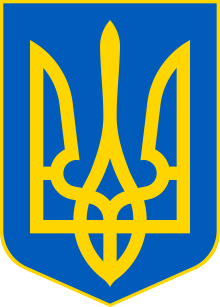 Міністерство освіти і науки УкраїниУправління освіти, науки та молоді Волинської обласної державної адміністраціїНавчально-методичний центр професійно-технічної освіти у Волинській області Європейський Фонд Освітитуринський процес 2016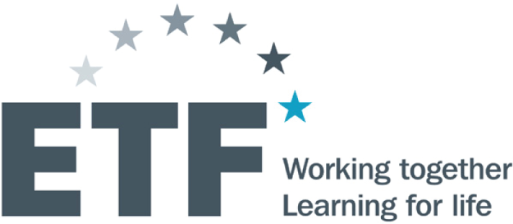 УКРАЇНАрегіональний рівеньАналіз системи професійно-технічної освітиВОЛИНСЬКОЇ ОБЛАСТі                                                      2016 УДК 377Туринський процес 2016. Україна. Регіональний рівень. Аналіз системи професійно-технічної освіти Волинської області. Проект Європейського Фонду Освіти «Туринський процес 2016-17» / Міністерство освіти і науки України, Європейський Фонд Освіти, – К.: «Вік принт». –  2016. – 99 с.	У виданні представлено аналіз системи професійно-технічної освіти Волинської області, який проведено за методологією Туринського процесу. Аналіз здійснено в рамках проекту Європейського Фонду Освіти «Туринський процес 2016-17. Україна. Регіональний рівень», який реалізовувався у двадцяти п’яти регіонах України – Вінницькій, Волинській, Дніпропетровській, Донецькій, Житомирській, Закарпатській, Запорізькій, Івано-Франківській, Київській, Кіровоградській, Луганській, Львівській, Миколаївській, Одеській, Полтавській, Рівненській, Сумській, Тернопільській, Харківській, Херсонській, Хмельницькій, Черкаській, Чернівецькій, Чернігівській областях та у м. Києві. Систему професійно-технічної освіти кожного регіону проаналізовано з позиції бачення її стану і перспектив розвитку; результативності у реагуванні на потреби економіки та ринку праці; ефективності врахування демографічних, соціальних та інклюзивних потреб; якості системи професійно-технічної освіти; аспектів управління і фінансування.Для розробників освітньої політики, роботодавців, управлінців, педагогів, викладачів, аспірантів, студентів, усіх заінтересованих сторін.Цей звіт підготовлено в рамках Туринського процесу Європейського Фонду Освіти під егідою Міністерства освіти і науки України. Відповідальність за зміст звіту несуть його автори, зміст не обов’язково відображає позицію Європейського Фонду Освіти та інших інституцій ЄС. © Європейський Фонд Освіти, 2016© Міністерство освіти і науки України, 2016© Управління освіти, науки та молоді Волинської ОДА, 2016Проект Європейського Фонду Освіти «Туринський процес 2016-2017. Україна. Регіональний рівень» (2016)Україна плідно співпрацює з Європейським Фондом Освіти в аспекті модернізації національної системи професійно-технічної освіти відповідно до європейських стандартів. Одним з напрямів такого співробітництва є участь у Туринському процесі, що передбачає аналіз національних систем професійної освіти країн-партнерів Європейського Фонду Освіти. В основу методології аналізу закладено принципи провідної ролі країни у підготовці звіту; широка участь у цьому процесі усіх заінтересованих сторін; цілісний підхід, який базується на огляді як системи первинної професійно-технічної освіти молоді, так і професійної підготовки/перепідготовки/підвищення кваліфікації населення протягом життя; доказової бази, яка ґрунтується на фактах.Україна бере участь у Туринському процесі від самого початку його започаткування у 2010 р. Нею підготовлено національні звіти «Туринський процес. Україна» 2010, 2012, 2014. У 2013-2014 рр. було успішно упроваджено пілотний проект «Туринський процес – розвиток потенціалу регіонів» у п’яти регіонах України – Вінницькій, Дніпропетровській, Сумській, Хмельницькій областях і м. Києві. У 2016 р. у контексті децентралізації в Україні підготовку звіту Туринський процес реалізовано на двох рівнях національному – з підготовкою національного звіту «Туринський процес 2016-17. Україна», та на регіональному – аналіз систем професійно-технічної освіти проведено у двадцяти п’яти регіонах України – Вінницькій, Волинській, Дніпропетровській, Донецькій, Житомирській, Закарпатській, Запорізькій, Івано-Франківській, Київській, Кіровоградській, Луганській, Львівській, Миколаївській, Одеській, Полтавській, Рівненській, Сумській, Тернопільській, Харківській, Херсонській, Хмельницькій, Черкаській, Чернівецькій, Чернігівській областях та у м. Києві. Систему професійно-технічної освіти кожного регіону проаналізовано з позиції бачення її стану і перспектив розвитку; результативності у реагуванні на потреби економіки та ринку праці; ефективності врахування демографічних, соціальних та інклюзивних потреб; якості системи професійно-технічної освіти; аспектів управління і фінансування.У цій публікації представлено аналіз системи професійно-технічної освіти Волинської області.СПИСОК АВТОРІВЗвіт підготовлений за редакцією :Зої Парфенюк – директора Навчально-методичного центру професійно-технічної освіти у Волинській області.Матеріали підготували:Наталія Берегович – начальник відділу аналізу даних демографічної та соціальної статистики Головного управління статистики у Волинській області;Оксана Добровольська - методист Навчально-методичного центру професійно-технічної освіти у Волинській області;Лілія Мамчур – методист Навчально-методичного центру професійно-технічної освіти у Волинській області;Людмила Полякова – завідувач сектору професійно-технічної освіти управління освіти, науки та молоді Волинської обласної державної адміністрації; Світлана Селедець - методист Навчально-методичного центру професійно-технічної освіти у Волинській області;Інна Семенюк – заступник директора з навчально-методичної роботи Навчально-методичного центру професійно-технічної освіти у Волинській області;Жанна Хаймик – начальник відділу організації профнавчання Волинського обласного центру зайнятості.ЗМІСТ1. Коротке резюме	61.1 Вступ	61.2 Основна частина	71.3 Заключна частина (рекомендовані дії)	15
2. ВІДПОВІДІ АНАЛІТИЧНОЇ РАМКИ	17A. Огляд і бачення ПОН  	17В. Ефективність і результативність у реагуванні на потреби економіки                                           та ринку праці	23С. Ефективність і результативність у реагуванні на демографічні та соціальні потреби, а також потреби щодо інклюзивності	33D. Внутрішня ефективність системи ПОН	41Е. Управління та політичні практики в системі ПОН	53
СКОРОЧЕННЯ	59
ПОСИЛАННЯ	61
ДОДАТКИ…………………………………………………………………………………   63Додаток А 1. Кількісні та якісні дані	63Додаток А 3. Звіт про хід процесу	891. Коротке резюме1.1 ВступСучасні процеси, що відбуваються в Україні, соціально-економічні умови Волинської області,  зміни в законодавстві і фінансуванні закладів ПТО, посилення ролі  місцевих органів виконавчої влади, місцевого самоврядування та роботодавців у формуванні робітничого потенціалу вплинули на систему ПОН  регіону, її реформування та модернізацію. Потреба в модернізації існує також у зв'язку з викликами соціально-демографічного характеру, до яких належать скорочення і старіння населення, високий рівень передчасної смертності в працездатному віці, значне демографічне навантаження на працездатне населення, збільшення кількості соціально вразливих категорій населення, зокрема внутрішньо переміщених осіб із зони АТО, збільшення міграційного відтоку найманих робітників із професійно-технічною і повною вищою освітою, зменшення чисельності економічно активного і зайнятого населення, невідповідність між  попитом і пропозицією  робочої сили, надлишок випускників ВНЗ.Розпорядженням голови Волинської ОДА у лютому  2016 року  утворено робочу групу з визначення плану дій щодо реформування системи ПОН регіону. Завершується  робота над розробкою Плану розвитку ПТО Волинської області.Актуальними проблемами, які потребують вирішення  в регіоні, є:Створення нової моделі  управління освітою регіону. Оптимальне впорядкування  мережі закладів ПОН, орієнтованих на підготовку робітничих кадрів та молодших спеціалістів   відповідно до потреб  регіонального    ринку праці.Розроблення і впровадження механізму формування регіонального замовлення на підготовку робітничих кадрів на середньострокову та довгострокову перспективу за професіями та кваліфікаціями.Оновлення змісту ПОН, забезпечення державних вимог щодо її якості та обсягу на рівні сучасних досягнень науки, техніки, технологій та передового досвіду.Впровадження ефективних програм професійної орієнтації, популяризація ПОН.Зміцнення та модернізація навчально-матеріальної бази закладів ПОН за активної участі роботодавців.Подальший розвиток ПОН регіону буде пов'язаний із докорінним оновленням законодавчої бази, визначенням механізмів фінансування галузі, запровадженням державно-приватного партнерства, унормуванням взаємовідповідальності провайдерів і замовників освітніх послуг у забезпеченні ПОН кадрів,  утворенням  дієвої регіональної ради з професійної освіти, розвитком договірних відносин між навчальними закладами та організаціями різних організаційно-правових форм із залученням матеріально-технічного і фінансового ресурсу замовника.1.2 Основна частинаА. Огляд ПТО та бачення ПТО. В умовах сьогодення головним чинником, який впливає на перебіг подій у ПТО і ринку праці регіону, є стан структурних зрушень в економіці. Суттєвим важелем ефективного регіонального розвитку виступає інноваційна діяльність підприємств,Разом з тим, на залучення інвестицій впливає нестабільна суспільно-політична ситуація, макроекономічна дестабілізація, зниження міжнародними рейтинговими агентствами кредитних рейтингів України, втрата кадрів, задіяних в АТО. 2015 рік позначився в регіоні деяким спадом промислового і сільськогосподарського  виробництва та розвитком будівництва. (1) Негативні тенденції мають місце на ринку праці, доходах населення. Для забезпечення комплексного розвитку регіону, його виробничого та соціально-економічного потенціалу,  належного життєвого рівня населення у Волинській  області розроблено Стратегію розвитку області на період  до 2020року,  проте вона  не передбачає заходів з підготовки робітничих кадрів на довгострокову та короткострокову перспективу, як і регіональні програми, пов’язані з розвитком економіки.  Лише одним із структурних розділів Регіональної комплексної програми розвитку освіти  Волинської області на 2014-2017 роки передбачено середньострокове бачення розвитку системи ПОН у регіоні. На даний час розробляється Регіональний план розвитку ПТО у Волинській області,  реалізація якого сприятиме налагодженню соціального партнерства між ПТНЗ і суб’єктами господарювання в умовах регіонального фінансування, створенню більш потужної матеріально-технічної бази ПТНЗ для підвищення привабливості та розширення переліку робітничих професій, впровадженню сучасного менеджменту в управлінні навчальними закладами, розвитку  творчого педагогічного потенціалу, забезпеченню якісної підготовки кваліфікованих робітників і молодших спеціалістів відповідно до вимог ринку праці  (2). Підготовка кваліфікованих робітників в закладах ПОН області  здійснюється майже за 100 професіями. Разом з тим, посилення вимог роботодавців до рівня кваліфікації та професійної компетентності робітників, зокрема до випускників ПТНЗ, потребує створення та впровадження механізмів системного вивчення перспективних напрямків у різних галузях,  започаткування підготовки  кваліфікованих робітників у регіоні  за новими професіями та відмову від підготовки професій, які уже не є затребуваними на ринку праці (3). Існуюча система підготовки робітничих кадрів в області має бути приведена у більш сучасну та ефективну відповідність до потреб економіки країни  та регіонального ринку праці. У зв’язку зі зміною пріоритетів на регіональному ринку праці, зменшенням потреби кваліфікованих робітників за певними напрямками економічної діяльності регіональне замовлення на підготовку робітничих кадрів у 2016 році зменшено (4).Поряд з цим в області проводяться активні заходи щодо сприяння зайнятості населення.На Волині розпочато реалізацію проекту «Покращення системи підготовки кадрів для потреб економіки Волинського субрегіону», що фінансується Європейським Союзом в рамках Програми «Підтримка політики регіонального розвитку в Україні». В рамках проекту за результатами дослідження ринку праці Волинського субрегіону підготовлено аналітичний звіт, який презентує  результати оцінки попиту та пропозиції робочої сили за робітничими професіями на ринку праці в регіоні.(4) Серед проблем, що впливають на середньостроковий та довгостроковий розвиток системи ПОН, є працевлаштування та закріплення на робочих місцях,  невідповідність матеріально-технічної бази ПТНЗ сучасному виробництву, ДС ПТО. (5). З 1 січня 2016 року передано фінансування видатків на підготовку робітничих кадрів  у ПТНЗ та інших навчальних закладах з державного бюджету на місцеві. Державних субвенцій на відповідні освітні цілі на 2016 рік не передбачено. Через відсутність фінансування  в ПТНЗ, які розташовані в містах обласного значення, тривалий час не виплачувалась заробітна плата педагогічним працівникам, учням стипендії та інші гарантовані державою соціальні виплати, що викликало соціальну напругу в навчальних закладах, ставить під загрозу існування окремих закладів  ПТО. (6)В. Задоволення попиту економіки та ринку праці.Тенденція останніх років свідчить про певну стабілізацію  ситуації в демографічній сфері на Волині (зокрема зростанням чисельності населення до 2015 року, покращенням міграційного балансу).Загальні  тенденції зниження споживчого попиту на основні товари й послуги у Волинській області не призвели до суттєвого вивільнення робочої сили. Основними проблемними питаннями розвитку галузі є: високе навантаження незайнятих громадян на одне вільне робоче місце (вакантну посаду).  (7)Незважаючи на це, для значної частини підприємств дефіцит працівників робітничих професій все ж відчутний. Особливо це стосується робітничих професій високої кваліфікації, а також тих, що потребують значного досвіду з урахуванням   специфіки   виробництва.На цьому фоні залишається відкритим питання підвищення мотивації та більш ефективної професійної орієнтації учнівської молоді.Орієнтація підприємств на оптимізацію видатків з одного боку підвищує вимоги до компетентності персоналу, з іншого – не призводить до підвищення заробітної плати. В цілому рівень заробітної плати для працівників робітничих професій залишається вкрай низьким. Виключення становлять працівники високої кваліфікації та рідкісних професій. Водночас, відзначається зростання вимог до рівня заробітної плати з боку працівників.У регіоні, як і на рівні держави, немає розробленої методики (методології) та не створено обґрунтованої системи для надійного виявлення попиту на професійні навички.Разом з тим , дослідження ринку праці регіону було проведено у рамках проекту ЄС «Покращення системи підготовки кадрів для потреб економіки Волинського субрегіону”, за результатами якого  підготовлено Звіт у 2015 році. Дослідження допомогло об’єктивно проаналізувати стан та перспективи розвитку основних видів економічної діяльності, було спрямоване на збалансування попиту та пропозиції робочої сили за робітничими професіями. (8)Кількісні показники безробіття серед населення (у розрізі районів, міст) досліджує ОЦЗ, кількісні показники по працевлаштуванню серед випускників ПТНЗ досліджує УОНМ Волинської ОДА.Серед перерахованих механізмів відсутні такі, які залежать від ПОН. Одним із механізмів виявлення попиту на професійні навички є опитування та анкетування роботодавців, які здійснюють  НМЦ ПТО, ПТНЗ, ОЦЗ. Але таке опитування не є системним, має фрагментарний характер і характеризується низькою зацікавленістю та відповідальністю роботодавців.Розрізненість інтересів бізнесу, регіону та навчальних закладів призводить до відокремлення ринку освітніх послуг та ринку праці та стає проблемою  підготовки робітничих кадрів  закладами ПОН.  Пропозиції щодо набору учнів дотепер орієнтувалися  на запити абітурієнтів та їх батьків, особисті зв’язки з підприємствами, установами, організаціями різних форм власності, що укладають договори на підготовку робітничих кадрів, надають місця для проходження виробничої практики та подальшого працевлаштуванняПроблемами зі збиранням даних про попит на професії (спеціальності) з метою планування та організації професійного навчання є:- нестабільна економічна ситуація в країні;- неможливість роботодавців спрогнозувати потребу більше ніж на півроку;- небажання роботодавців ділитись планами розвитку підприємства (організації, установи). (9)Значний сегмент забезпечення професійної підготовки, перепідготовки під замовлення роботодавців з числа безробітного населення виконує державна служба зайнятості. Професійне навчання безробітних організовується з урахуванням потреб ринку праці, на замовлення роботодавців, з метою впровадження підприємницької діяльності. В організації професійного навчання ОЦЗ співпрацює з навчальними закладами ПТО  та  вищої  освіти,   центрами  ПТО Державної СЗ та роботодавцями області. Після закінчення професійної підготовки 94,4% безробітних працевлаштовані. (10) Роботодавці Волині підтримують удосконалення практичної підготовки учнів ПТНЗ, про що свідчить майже одностайна позиція щодо надання місць для проходження виробничої практики.(11)    З метою професійної орієнтації молоді, усвідомлених підходів до вибору  професій, затребуваних на ринку  праці,  в області  проведено ряд заходів, НМЦ ПТО  створено  Профорієнтаційний термінал. Для формування активної позиції на ринку праці студентської молоді при ВНЗ області   ЦЗ області видаються ваучери на навчання для  перепідготовки, підвищення кваліфікації за професіями та спеціальностями. (12) На рівні неперервної ПОН здійснюється цільове навчання підприємницькій діяльності та передбачається одноразова фінансова підтримка на відкриття власної справи. Для формування в учнів підприємливості та їх  орієнтації  щодо вибору кар’єри підприємця та самозайнятої особи змістом ПОН передбачено опанування навчальних предметів економіко-технологічного профілю. У регіоні є позитивна практика створення структурних підрозділів у ПТНЗ, робота яких спрямована на формування в учнів навичок підприємництва. ОЦЗ відкрито та функціонують 12 Центрів кар’єри. Розпочата робота щодо створення Центрів кар’єри при ПТНЗ.(13)Див. Частина 2: відповіді Аналітичної рамки, структурний блок А, відповідь на питання 1Див. Частина 2: відповіді Аналітичної рамки, структурний блок А, відповідь на питання 2.Див. Частина 2: відповіді Аналітичної рамки, структурний блок А, відповідь на питання 2.Див. Частина 2: відповіді Аналітичної рамки, структурний блок А, відповідь на питання 3 БДив. Частина 2: відповіді Аналітичної рамки, структурний блок А, відповідь на питання 3Див. Частина 2: відповіді Аналітичної рамки, структурний блок А, відповідь на питання 2Див. Частина 2: відповіді Аналітичної рамки, структурний блок В, відповідь на питання 1                    та Частина 3, Додаток А1.1, показники ТП16.01, ТП16.04-16.06, ТП16.17, 16.18.Див. Частина 2: відповіді Аналітичної рамки, структурний блок В, відповідь на питання 4                    та Частина 3, Додаток А1.1, показники ТП16.02, 16.03.Див. Частина 2: відповіді Аналітичної рамки, структурний блок В, відповідь на питання 9.Див. Частина 2: відповіді Аналітичної рамки, структурний блок В, відповідь на питання 8.Див. Частина 2: відповіді Аналітичної рамки, структурний блок В, відповідь на питання 5Див. Частина 2: відповіді Аналітичної рамки, структурний блок В, відповідь на питання 9.Див. Частина 2: відповіді Аналітичної рамки, структурний блок В, відповідь на питання 9.С. Врахування демографічних, соціальних та інклюзивних потребНа Волині проживає близько  79 тис. осіб з інвалідністю, причому з кожним роком цей показник збільшується. Професійна освіта Волині, як і в цілому в Україні, є соціально орієнтована. Вона є вдалим життєвим стартом для подальшого успішного розвитку особистості, досягнення вершин у професійному житті, дає можливість отримати не тільки професію, а й робоче місце дітям із соціально-незахищених сімей. (14)Задля пропагування системи формальної ПОН ОЦЗ, НМЦ ПТО  та закладами ПОН здійснюється робота профінформаційного та профконсультаційного характеру для різних категорій населення (15)Серед учнів ПТНЗ значна частка дітей-сиріт та напівсиріт, з малозабезпечених сімей , інвалідів. Створені умови для навчання здобуття ПОН переселенцями із зони АТО, тимчасово окупованих територій, внутрішньо переміщеними особами. Навчання учнів з особливими потребами здійснюється як в загальних, так і окремих групах . Створення окремих груп з інклюзивним підходом в ПТНЗ має позитивний вплив на попит і пропозицію ПОН.   Для  пропагування та полегшення доступу учням та незайнятому населенню до системи  ПОН (включаючи НПОН)  проводиться певна робота УОНМ Волинської ОДА, ОЦЗ, НМЦ ПТО,  ПТНЗ з участю соціальних партнерів (круглі столи, профорієнтаційні заходи, формування центрів кар'єри на базі ПТНЗ, профорієнтаційний термінал НМЦ ПТО тощо). (16) Окремі заходи передбачені Регіональною комплексною програмою розвитку освіти Волинської області на 2014-2017 роки .(17 )    На законодавчому рівні не існує обмежень. які впливають на доступ до вищих рівнів освіти та підготовки в цілому учасників системи ПОН.(18)Доступ до ПОН відкритий сиротам, дітям, позбавленим батьківського піклування, дітям із особливими потребами. Для забезпечення можливостей доступу соціально та економічно вразливих верств населення до ПОН передбачено державну цільову підтримку зазначених категорій за рахунок коштів державного та місцевих бюджетів. (19) Такі особи мають переважне право на зарахування до ПТНЗ (20)  ОЦЗ активно сприяє працевлаштуванню демобілізованих учасників АТО. Для осіб, переселених з тимчасово окупованої території та районів проведення АТО, створено всі необхідні умови для отримання ПОН за рахунок державних коштів.(21) ВПО користуються більшістю соціальних пільг – на освіту, медичне обслуговування, соціальну допомогу, пенсії – навіть якщо в них немає реєстрації проживання за новим місцем перебування. (22) D.  Внутрішня ефективність системи ПОНУ системі ПОН Волині працюють  висококваліфіковані педагогічні кадри. Атестація педагогічних працівників ПТНЗ стала засобом підвищення заробітної плати, можливою сходинкою у розвитку кар’єри  і водночас стимулом для  професійного зростання. Регіональна система ПОН має належні практики, спрямовані на впровадження сучасних технологій і методів навчання, забезпечення неперервного професійного розвитку педагогів. У  навчальних закладах та установах ПТО регіону напрацьований досвід  для забезпечення неперервного професійного розвитку педагогічних працівників, яка має багатоступінчастий характер і  передбачає систему методичних заходів на обласному та на училищних рівнях. (23)Налагоджено  скайп-зв’язок між НМЦ ПТО і всіма ПТНЗ області, що дало змогу проводити он-лайн конференції, семінари, наради в межах регіону та брати участь у всеукраїнських заходах.Функціонують сайти НМЦ ПТО та ПТНЗ, активно використовуються можливості мережі Інтернет. Сформована структура та зміст електронної бібліотеки НМЦ ПТО. Педагоги активно працюють над розробкою і впровадженням ДС ПТО, створенням навчально-методичної літератури, сучасних засобів навчання, оновленням комплексно-методичного забезпечення предметів і професій.ПТНЗ регіону забезпечені, в основному, педагогічними кадрами, більшість з яких жінки. Існує невелика потреба в майстрах в/н (2%). Спостерігається стійка тенденція до старіння педагогічних кадрів. (24)Соціальний статус педагога ПОН нижчий в порівнянні з вчителем загальноосвітньої школи та викладачем вищої школи. Перш за все це стосується заробітної плати, тому існує   дисбаланс між важливістю покладених обов’язків на педагогів у навчанні і вихованні учнів ПТНЗ і оплатою їх праці. Щорічно на регіональному рівні проводиться моніторинг  якості діяльності ПТНЗ за критеріями, розробленими НМЦ ПТО, крім того проводяться моніторингові обстеження якості знань учнів із загальноосвітньої і професійної підготовки, різноманітні конкурси і олімпіади.(25)Для покращення навчального середовища у закладах ПОН, регіональна влада виділяє деякі кошти, але виділених з державного та обласного бюджетів грошей вистачало лише для підтримання життєдіяльності навчальних закладів.  Відповідно до  Регіональної комплексної програми розвитку освіти Волинської області на 2014-2017 роки  була виділена частина запланованих коштів на проведення різноманітних заходів в системі ПТО та співфінансування участі у міжнародних  проектах.(26)  В ПТНЗ створені певні умови для впровадження ІКТ, розробки педагогічними працівниками ППЗ. Проте, застаріла комп’ютерна техніка (використовується більше 10 років) та недостатня її кількість стала, як і в цілому вся застаріла матеріально-технічна база,  серйозною перешкодою для переведення навчального процесу на сучасний рівень, забезпечення якості навчання. 	Оцінювання якості навчальних результатів здійснюється відповідно до чинної нормативної бази. Система оцінювання результатів неформального навчання у регіоні не запроваджена. Об’єктивним  способом оцінювання може стати незалежне оцінювання рівня навчальних досягнень випускників системи ПОН.(27)У кожному навчальному закладі розроблена і впроваджена система контролю за навчально-виробничим процесом.	У регіоні реалізується два напрями навчання на робочому місці: на рівні первинної ПОН (проходження учнями навчання в умовах виробництва та виробничої практики),  навчання дорослого та незайнятого населення.  Для покращення ситуації із  створення НРМ  в системі ПОН  потрібно, насамперед,  на державному рівні  вирішити питання пільг для роботодавців, які б мали фінансову зацікавленість у співпраці з ПТНЗ, по друге,  в кожному регіоні об’єднати  зусилля органів виконавчої влади, підприємств,  об’єднань роботодавців, наукових установ, та закладів ПТО з поглиблення інтеграції ПТО та виробництва, тому що самостійно ПТНЗ не в змозі створити сучасну навчально-матеріальну базу для якісного професійного навчання з технологічно складних професій, а значить, не зможе підготувати кваліфікованого робітника, потрібного для  роботодавців.(28)Е. Управління і практика в галузі освіти Відповідно до ст.27 Закону України «Поро державний бюджет України на 2016 рік» з 1 січня 2016 року видатки на підготовку робітничих кадрів у закладах ПОН області передано на фінансування з місцевих бюджетів, що спричинило низку негативних явищ та поставило під загрозу існування системи підготовки робітничих кадрів в державних  ПТНЗ.(29) Коштів, для забезпечення функціонування та розвитку навчальних закладів, катастрофічно не вистачає.(30) Разом з тим ситуація щодо зміни джерела фінансування змусила керівників усіх рівнів   почути і побачити проблеми ПТО, задуматись над перспективами розвитку і модернізації навчальних закладів, шукати різні джерела їх фінансування, більш об’єктивно прогнозувати потребу у робітничих кадрах. Не визначеними залишаються передача майна в комунальну власність, набір учнів на новий 2016-2017 н.р.: формування регіонального замовлення, організація та проведення профорієнтаційної роботи; розбалансована система управління на регіональному рівні .Не відпрацьовано механізм взаємодії між національними, регіональними, галузевими рівнями, а також рівнем провайдера ПОН щодо розподілу ролей та відповідальності у реалізації ПОН.(31) В регіоні здійснюється повна координація дій державних суб’єктів  щодо  визначення та реалізації бачення та політики ПОН та забезпеченні відповідності і ефективності системи ПОН (31). Розпорядженням Волинської ОДА  створено Регіональну раду з ПТО. (32)Найбільш активними у формуванні та участі у плануванні та реалізації підготовки кадрів за допомогою ПОН є будівництво, машинобудування, легка промисловість, харчування, сільське господарство, сфера обслуговування. (33) Проте участь недержавних суб’єктів у формуванні політики ПОН в регіоні в цілому є недостатньою, зокрема це стосується формування регіонального (державного) замовлення. (34)  Позитивними  прикладами щодо розвитку державно-приватного  партнерства є робота створених на базі ДПТНЗ  навчально-практичних центрів, орієнтованих на підвищення якості професійної підготовки випускників,  підвищення їх конкурентоспроможності і професійної мобільності на ринку праці. Однак цей напрям взаємодії потребує законодавчого регулювання, розробки механізму стимулювання бізнесу для інвестування в ПОН, надання роботодавцям відповідних пільг при фінансуванні ПТНЗ.(35)Чинними нормативними документами передбачена певна автономність провайдера (навчального закладу) системи ПОН в здійсненні управління навчальним закладом, організації навчально-виробничого процесу, розробці робочих навчальних планів і програм.(36) Однак самі навчальні заклади мають низький ступінь автономності щодо прийняття рішень із фінансування та розподілу коштів. Переважають методи планово-адміністративного розподілу ресурсів. Директор ПТНЗ  як розпорядник коштів нижчого рівня не має повноважень розпоряджатися ними і вносити зміни до кошторисів. (30). Недосконалою є існуюча вертикаль управління системою ПОН, необхідно МОН України  делегувати повноваження на регіони щодо призначення керівників ПТНЗ, управління майном.Прогнозування потреб у кваліфікованих робітниках на перспективу передбачає координацію відповідної діяльності органів управління сфери ринку праці (управління праці та соціального захисту, центри зайнятості, міськвиконкоми, обласна та райдержадміністрації, об’єднання роботодавців, керівники великих підприємств) та ринку освітніх послуг (управління освіти, науки та молоді ОДА, НМЦ ПТО, маркетингові служби ПТНЗ). Див. Частина 2: відповіді Аналітичної рамки, структурний блок С, відповідь на питання 1. Див. Частина 2: відповіді Аналітичної рамки, структурний блок С, відповідь на питання 2 Див. Частина 2: відповіді Аналітичної рамки, структурний блок С, відповідь на питання 2 Див. Частина 2: відповіді Аналітичної рамки, структурний блок С, відповідь на питання 3.  Див. Частина 2: відповіді Аналітичної рамки, структурний блок С, відповідь на питання 4. Див. Частина 2: відповіді Аналітичної рамки, структурний блок С, відповідь на питання 7.Див. Частина 2: відповіді Аналітичної рамки, структурний блок С, відповідь на питання 5. Див. Частина 2: відповіді Аналітичної рамки, структурний блок С, відповідь на питання 6аДив. Частина 2: відповіді Аналітичної рамки, структурний блок С, відповідь на питання 7.Див. Частина 2: відповіді Аналітичної рамки, структурний блок D, відповідь на питання 2.Див. Частина 2: відповіді Аналітичної рамки, структурний блок D, відповідь на питання 3.Див. Частина 2: відповіді Аналітичної рамки, структурний блок D, відповідь на питання 5.Див. Частина 2: відповіді Аналітичної рамки, структурний блок D, відповідь на питання 9Див. Частина 2: відповіді Аналітичної рамки, структурний блок D, відповідь на питання 6Див. Частина 2: відповіді Аналітичної рамки, структурний блок D, відповідь на питання 6Див. Частина 2: відповіді Аналітичної рамки, структурний блок E, відповідь на питання 1Див. Частина 2: відповіді Аналітичної рамки, структурний блок Е, відповідь на питання 10Див. Частина 2: відповіді Аналітичної рамки, структурний блок Е, відповідь на питання 7Див. Частина 2: відповіді Аналітичної рамки, структурний блок Е, відповідь на питання 3Див. Частина 2: відповіді Аналітичної рамки, структурний блок E, відповідь на питання 4Див. Частина 2: відповіді Аналітичної рамки, структурний блок E, відповідь на питання 5Див. Частина 2: відповіді Аналітичної рамки, структурний блок E, відповідь на питання 9Див. Частина 2: відповіді Аналітичної рамки, структурний блок E, відповідь на питання 21.3 Заключна частина (рекомендовані дії)Для забезпечення подальшого розвитку системи ПОН у регіоні, нівелювання зовнішніх та внутрішніх викликів планується  вжити  таких заходів: Удосконалити систему соціального партнерства, спрямовану на сприяння у вирішенні питань ресурсного та фінансового забезпечення програм подальшого розвитку ПТНЗ, упровадження дуальної форми підготовки робітничих кадрів з професій, працевлаштування випускників ПТНЗ,  зміцнення матеріально-технічної бази навчальних закладів, що знаходяться на території громад.Провести оптимізацію мережі закладів ПТО, концентрацію ресурсів на створення матеріально-технічного і інтелектуального потенціалу для ПОН найбільш перспективних та затребуваних на ринку праці професій, а також для модернізації традиційних професій з урахуванням сучасних технологій. Визначити шляхи і механізми багатоканального фінансування закладів ПТО. Забезпечити прозорість і відкритість у процесі розподілу коштів. При розрахунку враховувати реальні затрати в залежності від складності, матеріалоємності та наукоємності професій, якості підготовки кадрів і кінцевого результату роботи навчальних закладів.Розробити і запровадити нові моделі підвищення кваліфікації педагогічних працівників. Сприяти навчальним закладам в   організації та проведенні  стажування педагогічних працівників на базі інноваційних виробництв регіону.Здійснити перебудову управління навчальними закладами на принципах державно-громадського управління, автономії навчальних закладів.. Проводити  навчання керівників навчальних закладів системи ПОН основам менеджменту сучасної освіти з метою підвищення їх фінансової грамотності, забезпечення ефективності управлінської діяльності. Збалансувати  ринок праці та ринок освітніх послуг шляхом проведення моніторингу регіональних потреб у робітничих кадрах із урахуванням демографічних та економічних умов регіону, динамічних змін  на ринку праці та європейських критеріїв ефективної професійної підготовки. Залучити інвестиційні фонди, гранти, можливості міжнародних проектів, коштів соціальних проектів для оновлення матеріально-технічної бази навчальних закладів профтехосвіти та забезпечення якості професійної освіти; сприяти у реалізації проектів Європейського Союзу та інших міжнародних проектів. Оновлення змісту ПТО  шляхом впровадження та розробки ДСПТО, основаних на компетенціях. Впроваджувати  ефективні  соціальні програми професійної орієнтації, престижності робітничих професій, формування позитивного іміджу ПОН. 2. ВІДПОВІДІ АНАЛІТИЧНОЇ РАМКИA. Огляд і бачення ПОНБачення і прогресA.1     Надайте інформацію та короткі дані про соціальні, політичні та економічні   процеси, які мали місце після 2014 року (року попереднього раунду ТП) у Вашому регіоні.Розвиток Волині на довгострокову перспективу здійснюється відповідно до Стратегії розвитку Волинської області на період до 2020 року, затвердженої рішенням Волинської обласної ради  від 20.03.2015 №34/7 (далі – Стратегія), яка спрямована на визначення цілей регіональної політики, завдань та інструментів для розв’язання соціальних проблем, підвищення рівня економічного потенціалу територій, продуктивності їх економіки, прибутковості бізнесу та доходів населення і, як наслідок, створення умов для загального підвищення соціальних стандартів, якості життя та розвитку бізнес-середовища. Основними стратегічними цілями розвитку області визначено:розвиток людського та економічного потенціалу, сільських територій,  підвищення рівня туристичного потенціалу області.Реалізується реформа з децентралізації влади. Розпорядженням Кабінету Міністрів України від 23.09. 2015 р. № 993-р  затверджено Перспективний план формування територій спроможних громад Волинської області, відповідно до якого заплановано сформувати на території  області 52  об’єднані територіальні громади. Станом на 01.06.2016 року утворено 6 таких громад. У загальній структурі господарського комплексу області найбільшу питому вагу займають промисловість і сільське господарство. Промисловість є однією з провідних галузей економіки області, нею створюється майже п’ята частина валової доданої вартості. Питома вага іноземних інвестицій в промислове виробництво становить понад 62 % від загального обсягу інвестицій, залучених в область.В регіоні діє понад тисячу промислових підприємств, з них: 297 - великих, середніх та вагомих за обсягом  малих  підприємств, де зосереджено понад 70% працівників та промислової продукції області.Економічний потенціал Волині формують підприємства таких галузей промисловості: харчової, машинобудівної, деревообробної та виробництва паперу, виробництва гумових та пластмасових виробів, виробництва меблів, металургійного виробництва, текстильного виробництва та виробництва одягу, добувної і хімічної галузей. Суттєвим важелем ефективного регіонального розвитку виступає інноваційна діяльність підприємств, що є одним із завдань, визначених Стратегією.За даними Управління розвитку, інвестицій та європейської інтеграції у 2015 році інноваційною діяльністю у промисловості займалися 12 підприємств, або 11,5% обстежених промислових підприємств області.   Єдиним джерелом фінансування були власні кошти підприємств.У 2015 році в економіку області іноземними інвесторами вкладено 19,8 млн.дол. США прямих інвестицій (акціонерного капіталу). На залучення інвестицій впливає нестабільна суспільно-політична ситуація, макроекономічна дестабілізація, зниження міжнародними рейтинговими агентствами кредитних рейтингів України.Волинь має великі можливості для розвитку аграрного виробництва, перетворення його на високоефективний сектор економіки, здатний забезпечити основні потреби регіону в продовольстві. Сільське господарство може стати одним з провідних джерел зростання економіки області.Однак, незважаючи на економічний потенціал області, соціально-економічний аналіз розвитку регіону  свідчить про погіршення окремих показників людського розвитку. Індекс  промислової продукції у 2015р. до 2014р. склав – 98,6% (в Україні –  86,6%). Серед регіонів України за цим показником Волинь посіла 4 місце. Деяке зменшення обсягів зафіксовано у сільському господарстві, зовнішньоекономічній діяльності. У 2015р. порівняно з 2014р. індекс обсягу сільськогосподарського виробництва становив 95,4%., обсяг експорту товарів зменшився на 7,8%, імпорту – на 18,7%..  Разом з тим, спостерігається розвиток будівництва. Індекс будівельної продукції у 2015р. порівняно з попереднім роком становив 132,3%. Негативні тенденції мають місце на ринку праці, доходах населення. Зменшення реальних доходів населення внаслідок інфляційних процесів зумовили зниження його купівельної спроможності, що відобразилося на споживчому ринку товарів. Оборот роздрібної торгівлі становив 26,5 млрд.грн. та склав 86,5% обсягу 2014р. Середньомісячна заробітна плата штатних працівників області у 2015р. становила 3291 грн. та в 2,4 рази перевищувала рівень законодавчо встановлених мінімальної заробітної плати та прожиткового мінімуму на одну працездатну особу (1378 грн.), в Україні – відповідно 4195 грн. і в 3,0 рази. За рівнем зарплати Волинь випередила п’ять областей. Найбільш оплачуваною була робота працівників, зайнятих добуванням вугілля (5970 грн.), виробництвом меблів (5884 грн.), фінансовою та страховою діяльністю (5281 грн.), машинобудуванням (5097 грн.). Значно менше заробляли у сферах поштової і кур’єрської діяльності та тимчасового розміщування і організації харчування (1862 грн. і 1941 грн. відповідно).В промисловості середньомісячна зарплата становила 4334 грн., на транспорті  та складському господарстві – 3658 грн., в будівельних  організаціях – 3238 грн., закладах освіти – 2931 грн., сільськогосподарських підприємствах – 2810 грн., установах охорони здоров’я – 2621 грн.На кінець грудня заборгованість з виплати заробітної плати становила майже 16 млн. грн. Зростає напруга в суспільних відносинах, пов’язана з розрахунками за житлово-комунальні послуги та рівнем криміногенної ситуації.На початок 2016р. загальна чисельність наявного населення області становила 1042,7 тис. осіб, з яких 545,6 тис. проживали в міських поселеннях, 497,1 тис. – у сільській місцевості (01.01.2016р.).(Інформація Головного управління статистики у Волинській області)На відміну від попередніх шести років, коли відбувався природний приріст населення, у 2015р. зафіксовано природне скорочення. Кількість померлих перевищила число живонароджених у 12 регіонах області. Міграційний приріст населення сформувався у 8 регіонах і становив 119 осіб. За даними Волинської обласної служби зайнятості кількість зареєстрованих безробітних на кінець 2015р. становила 11,7 тис. осіб, з них кожні шестеро з десяти – жінки, 45,3% – молодь у віці до 35 років, 82,4% – отримували допомогу по безробіттю. Кількість безробітних за рік у міських поселеннях зменшилась на 1,5%, а в сільській місцевості збільшилась на 14,8%. Рівень зареєстрованого безробіття на 1 січня 2016р., як і рік тому, становив 1,8% населення працездатного віку. Зазначений показник був нижчим серед чоловіків в порівнянні з жінками – 1,6% проти 2,1%, а також у мешканців сільських населених пунктів в порівнянні з міськими поселеннями – 1,7% проти 1,9%.Кількість вільних робочих місць (вакантних посад), заявлених роботодавцями до державної служби зайнятості, у грудні порівняно з листопадом зменшилась на 31,6%, і на кінець року становила 782 одиниці. Навантаження зареєстрованих безробітних на одне вільне робоче місце (вакантну посаду) становило 15 осіб проти 9 – місяць тому та 22 – рік тому. Пропозиція  робочої сили у 8 разів перевищувала потребу в ній (рік тому – в 10 разів).A.2     Зробіть огляд найбільш значущих процесів у політиці в галузі освіти та ПОН, які мали місце після 2014 року. Чи робились корегування середньострокового чи довгострокового бачення розвитку системи ПОН у Вашому регіону після 2014 року?Підготовку робітничих кадрів в регіоні здійснюють 22 ПТНЗ ІІ-ІІІ  атестаційного рівня, з них 3 є структурними підрозділами ВНЗ, 6 – ВПУ, 6 – професійні ліцеї, 5- ПТУ, 1 – центр ПТО, 1 –НЦ при кримінально-виконавчих установах та 35 ПТНЗ І рівня атестації різних форм власності та підпорядкування, які забезпечують підготовку кваліфікованих робітників для галузей економіки регіону. З них: 4% - житлово-комунальне господарство і сфера побуту, 24% - будівництво, 12% - сільське господарство, 4% - транспорт, 16% - торгівля і громадське харчування, 40% промисловість. Серед найбільш значущих процесів в галузі освіти  є модернізація системи ПОН регіону, а саме: здійснення інтеграції професій з двох і більше складових; впровадження нових професій у ПТНЗ; оновлення змісту ПОН шляхом впровадження ДС ПТО з робітничих професій; реконструкція та ремонт майстерень та модернізація обладнання; запровадження навчання громадян на підставі ваучерів за пріоритетними  для економіки регіону професіями з числа незайнятого населення. Рішенням Волинської обласної ради від 26.09.2014 року №30/19 затверджена Регіональна програма розвитку освіти Волинської області на 2014-2017 роки. Програмою передбачені  плани середньострокової стратегії  щодо ПОН. Зокрема:- забезпечення належної якості ПОН  шляхом оновлення переліку професій в ПТНЗ за результатами моніторингу потреб регіонального ринку праці, модернізації та оновлення навчально-матеріальної бази ПТНЗ державної форми власності, впровадження в навчальний процес електронних програмних засобів, інформаційно-комп’ютерних технологій;- сприяння реалізації міжнародних проектів та впровадження їх напрацювань з питань здобуття ПОН належної якості; - удосконалення механізму управління ПТО та її фінансового забезпечення;- відновлення престижності робітничих професій шляхом профорієнтаційної роботи з населенням,  створення соціальної реклами престижності робітничих професій;- проведення обласних конкурсів фахової та педагогічної майстерності серед педагогічних працівників ПТНЗ;- проведення обласних конкурсів з підтримки обдарованої та творчої молоді, розвитку учнівського самоврядування;- організація та проведення дослідно-експериментальної роботи на базі ПТНЗ. З вересня 2014 року  на Волині розпочато реалізацію проекту «Покращення системи підготовки кадрів для потреб економіки Волинського субрегіону», що фінансується Європейським Союзом в рамках Програми «Підтримка політики регіонального розвитку в Україні» і розрахований на період до  2017 року.Проект передбачає проведення дослідження стану ринку праці в Рівненській та Волинській областях, закупівлю обладнання для підготовки робітників за професіями, які визначені з урахуванням потреб роботодавців субрегіону, покращення профорієнтаційної роботи з учнями, навчання та мотивацію молоді для започаткування власної справи.В рамках проекту за результатами дослідження ринку праці Волинського субрегіону підготовлено аналітичний звіт (2015рік), який презентує змістовні результати оцінки попиту та пропозиції робочої сили за робітничими професіями на ринку праці в регіоні. За результатами дослідження ринку праці визначено перелік сучасного обладнання, яке буде закуплено в 2016 році на загальну суму 624 тис. євро для оснащення 12 навчальних майстерень ПТНЗ Волинської та Рівненської областей; у 2016-2017 рр. будуть розроблені мультимедійні засоби навчання для підвищення якості підготовки за 5 напрямками професійної підготовки, які є одними з найбільш затребуваних у субрегіоні.Поряд з цим в області проводяться активні заходи щодо сприяння зайнятості населення: державною службою зайнятості протягом 2015 року працевлаштовано 12,5 тис. осіб (34,4% громадян, які  мали статус  безробітного), більшість  серед них – жінки.(  Інформація Волинського ОЦЗ)        Розпорядженням голови Волинської ОДА від 05 лютого 2016 року  №42 утворено робочу групу з визначення плану дій щодо реформування системи ПОН регіону. Триває робота над розробкою Плану розвитку ПТО Волинської області, яку заплановано завершити до 1 липня 2016 року. До 2016 року фінансування державних ПТНЗ здійснювалось за рахунок коштів субвенції з державного бюджету місцевим бюджетам на підготовку робітничих кадрів.  Відповідно до ст. 27 Закону України «Про Державний бюджет України на 2016 рік» з 1 січня 2016 року передано фінансування видатків на підготовку робітничих кадрів  у ПТНЗ та інших навчальних закладах з державного бюджету на місцеві. Державних субвенцій на відповідні освітні цілі на 2016 рік не передбачено. На балансі обласного бюджету нині перебуває 11 закладів, 5 – у місті Луцьку, 2 -у Ковелі, 2 - у Нововолинську і 1 -у Володимир-Волинську. Через відсутність фінансування  в ПТНЗ, які розташовані в містах обласного значення, тривалий час не виплачувалась заробітна плата педагогічним працівникам, учням стипендії та інші гарантовані державою соціальні виплати.  З навчальних закладів почали звільнятися з роботи кращі майстри виробничого навчання. Як наслідок, напружена ситуація спонукала численні звернення органів місцевого самоврядування, педагогічних колективів ПТНЗ до МОНУ, Верховної Ради, Адміністрації Президента та ряду протестних акцій колективів навчальних закладів і профспілок.A.3     Якщо відповідь «так»:A.3.a  Що стало причиною цих корегувань та яких питань вони стосуються у першу чергу?Корегування в баченні розвитку системи ПОН в регіоні після 2014 року   були зумовлені  потребою продовження програмно-цільового забезпечення подальшого розвитку освіти в регіоні з урахуванням досягнутого, змінами в законодавстві України, посилення ролі  місцевих органів виконавчої влади, місцевого самоврядування та роботодавців у формуванні робітничого потенціалу області. Вони стосуються, перш за все, таких питань:Створення нової моделі  управління освітою регіону. Оптимальне впорядкування  мережі закладів ПОН, орієнтованих на підготовку робітничих кадрів та молодших спеціалістів   відповідно до потреб  регіонального    ринку праці.Розроблення і впровадження механізму формування регіонального замовленняОновлення змісту ПОН, забезпечення державних вимог щодо її якості та обсягу на рівні сучасних досягнень науки, техніки, технологій та передового досвіду.Впровадження ефективних програм професійної орієнтації, популяризація ПОН.Зміцнення та модернізація навчально-матеріальної бази закладів ПОН за активної участі роботодавців. Посилення вимог роботодавців до рівня кваліфікації та професійної компетентності робітників, зокрема до випускників ПТНЗ, потребує створення та впровадження механізмів системного вивчення перспективних напрямків у різних галузях та започаткування підготовки  кваліфікованих робітників у регіоні  за новими професіями та відмову від підготовки професій, які уже не є затребуваними на ринку праці (оператор комп’ютерного набору, радіомеханік з обслуговування та ремонту радіотелевізійної апаратури тощо).A.3.b  Якою мірою вони узгоджені з пріоритетами в інших галузях, наприклад, з інвестиціями, економічним розвитком, або ж з недержавними суб’єктами впливу?У Стратегії  більш чітко систематизовані цілі та оперативні кроки щодо бачення розвитку регіону, але у ній відсутні довгостроковий прогноз потреби в кваліфікованих робітничих кадрах,  оптимізація  мережі закладів ПОН, в цілому розвиток системи ПОН. Відповідні зміни будуть внесені в   План розвитку ПТО Волинської  області на період 2016-2018р.р.. Названий документ відноситься до документів регіональної політики і визначає  цілі, завдання і напрямки розвитку системи ПОН області на період дії Державної стратегії  регіонального розвитку, затвердженої постановою Кабінету Міністрів України від 06.08.2014р. №385, визначає реальні  можливості залучення ресурсів, необхідних для розвитку регіону.Відповідно до Порядку розміщення державного замовлення на підготовку робітничих кадрів у ПТНЗ, затвердженого постановою Кабінету Міністрів України від 15 квітня 2013 року № 306, в області сформована заявка на підготовку робітничих кадрів для регіональних потреб згідно з пропозиціями закладів ПТО та договорами з підприємствами та організаціями області між навчальним закладом та потенційними роботодавцями відповідно до  напрямків економічної діяльності. Зведені обсяги підготовки кваліфікованих робітників сформовані окремо за освітньо-кваліфікаційними рівнями («кваліфікований робітник» та «молодший спеціаліст») та подані на погодження в ОДА. У зв’язку зі зміною пріоритетів на регіональному ринку праці, зменшенням потреби кваліфікованих робітників за певними напрямками економічної діяльності регіональне замовлення на підготовку робітничих кадрів у 2016 році зменшено  та становить   4422  особи проти 4499 в 2015 році.A.3.c  Хто відповідає за реалізацію цього бачення та який графік реалізації?Регіональна програма розвитку освіти Волинської області передбачає виконання заходів на період 2014-2017р.р.. Безпосередній контроль за  виконанням заходів і завдань Програми здійснює УОНМ Волинської ОДА.Триває робота над розробкою Плану розвитку ПТО Волинської області на період 2016-2018р.р., яка, згідно рекомендацій МОН України, має бути  завершена до 1 липня 2016 року. Відповідальними суб’єктами визначені місцеві органи виконавчої влади та органи місцевого самоврядування,  УОНМ Волинської ОДА, Волинське об’єднання організацій роботодавців,  Волинський ОЦЗ, ПТНЗ.Законодавство A.5     Чи вносились зміни до законодавчо-нормативної бази ПОН на регіональному рівні? Якщо так, опишіть їх, будь ласка, та поясніть, чим вони були викликані – це може включати внесок регіону до проектів нових Законів України «Про освіту» та «Про професійну освіту».На регіональному рівні конкретні зміни до законодавчо-нормативної бази не вносились, а лише розроблялися шляхи та заходи щодо їх реалізації. УОНМ Волинської ОДА, НМЦ ПТО у Волинській  області та ПТНЗ брали активну участь у громадському обговоренні проектів законів України «Про освіту» та «Про професійну освіту» у 2015-2016 роках, подавали на розгляд свої пропозиції.  Волинські освітяни і роботодавці взяли участь у розширеному засіданні Комітету Верховної Ради з питань науки і освіти, де обговорювався проект Закону України «Про професійну освіту» (4 листопада 2015 р.). та  у парламентських слуханнях на тему: "Професійна освіта як складова забезпечення кваліфікованого кадрового потенціалу України: проблеми та шляхи вирішення" (1 червня 2016 року). В. Ефективність і результативність у реагуванні на потреби економіки та ринку праціОгляд факторів економіки та ринку праці, які формують попит на професійні навичкиB.1 Які економічні і демографічні фактори вплинули, впливають або, як очікується, будуть впливати на економіку вашого регіону та її потребу у професійних навичках?У 2015 році найбільш негативними чинниками впливу на розвиток ситуації стали загострення військово-політичної ситуації на сході України, загальна макроекономічна нестабільність та суттєва девальвація національної валюти.  Суттєвим важелем ефективного регіонального розвитку виступає інноваційна діяльність підприємств, що є одним із завдань, визначених Стратегією. Тенденція останніх років свідчить про певну стабілізацію  ситуації в демографічній сфері (зокрема зростанням чисельності населення до 2015 року, покращенням міграційного балансу). Порівняно з 2014р. рівень смертності на Волині не змінився і становив 13,2 особи на 1000 наявного населення. Міграційний приріст населення сформувався у 8 регіонах і становив 119 осіб.Загальні  тенденції зниження споживчого попиту на основні товари й послуги у Волинській області не призвели до суттєвого вивільнення робочої сили. Основні скорочення вже відбулись і найбільш поширеною тактикою підприємств регіону є вичікування, наслідком чого є скорочення кількості вакансій. Орієнтація підприємств на оптимізацію штатів у перспективі може призвести до незначного скорочення загальної кількості робочих місць, але таке скорочення фактично не загрожує працівникам робітничих професій. Основними проблемними питаннями розвитку галузі є: високе навантаження незайнятих громадян на одне вільне робоче місце (вакантну посаду) (станом на 01.01.2016 цей показник у цілому по області склав 15 осіб).Відповідно до офіційної статистичної інформації Волинського обласного центру зайнятості,  динаміка кількості зареєстрованих безробітних за видами економічної діяльності становить:За результатами дослідження ринку праці Волинського субрегіону (2015рік) на Волині зберігається підвищений попит на працівників робітничих професій. У загальній структурі робочих місць  робітничі  професії складають одну третину (33%). Очікується,  що тенденція  підвищеного  попиту  на  працівників робітничих професій буде зберігатись у 2016-2017р.р в межах 2% у загальній структурі кадрів або 10% від наявної кількості робочих місць  робітничих професій. Це пояснюється наявними перспективами створення нових робочих місць в області, а також виходом частини працівників на пенсію. Незважаючи на це, для значної частини підприємств дефіцит працівників робітничих професій вже відчутний. Особливо це стосується робітничих професій високої кваліфікації, а також тих, що потребують значного досвіду з урахуванням   специфіки   виробництва.Найбільші труднощі підбору кадрів робітничих професій відзначаються у металообробній галузі, добувній, легкій та харчовій промисловості, а також будівництві та готельно-ресторанному бізнесі, - власне в тих галузях, де частка робітничих професій є найбільшою. На цьому фоні залишається відкритим питання підвищення мотивації та більш ефективної професійної орієнтації учнівської молоді.Орієнтація підприємств на оптимізацію видатків з одного боку підвищує вимоги до компетентності персоналу, з іншого – не призводить до підвищення заробітної плати. В цілому рівень заробітної плати для працівників робітничих професій залишається вкрай низьким. Виключення становлять працівники високої кваліфікації та рідкісних професій. Водночас, відзначається зростання вимог до рівня заробітної плати з боку працівників.Значний сегмент забезпечення професійної підготовки, перепідготовки під замовлення роботодавців з числа безробітного населення виконує державна служба зайнятості. Понад 40% роботодавців користувались її послугами  з підготовки робітничих кадрів.B.2  Яка ситуація на ринку праці у регіоні та які основні виклики? Чи мали місце якість процеси після 2014 року (завершення попереднього раунду ТП), які варто згадати?Загальна кількість зайнятого населення працездатного віку Волинської області становить 385 тис. осіб; безробітного населення працездатного віку (за методологією МОП) – 45, 5 тис. осіб (див додаток табл. 1-4).Загальна кількість підприємств, установ та організацій в області становить 5516, на яких наявні 174, 3 тис. робочих місць.(Основні показники ринку праці Волинської області за січень червень 2015 http:// www.Lutsk. Ukrstat. gov. ua)  Найбільша частка робітничих професій із загальної кількості професій за видами економічної діяльності спостерігається у торгівлі (72%), сільському господарстві (70%), будівництві (67%), готельно-ресторанному секторі (64), лісовому господарстві (64%), легкій промисловості (63%), а також транспорті (61%). Водночас найменша частка робітничих професій відзначена у секторі державного управління (10%), житлово-комунальному господарстві (25 %) (Додаток 1.2. таб.5).  Кількість зареєстрованих безробітних на кінець 2015р. становила 11,7 тис. осіб, з них кожні шестеро з десяти – жінки, 45,3% – молодь у віці до 35 років, 82,4% – отримували допомогу по безробіттю. Кількість безробітних за рік у міських поселеннях зменшилась на 1,5%, а в сільській місцевості збільшилась на 14,8%. Рівень зареєстрованого безробіття на 1 січня 2016р., як і рік тому, становив 1,8% населення працездатного віку. Зазначений показник був нижчим серед чоловіків в порівнянні з жінками – 1,6% проти 2,1%, а також у мешканців сільських населених пунктів в порівнянні з міськими поселеннями – 1,7% проти 1,9% (Додаток 1.2. таб.6). Кількість вільних робочих місць (вакантних посад), заявлених роботодавцями до державної служби зайнятості, у грудні порівняно з листопадом зменшилась на 31,6%, і на кінець року становила 782 одиниці. Навантаження зареєстрованих безробітних на одне вільне робоче місце (вакантну посаду) становило 15 осіб проти 9 – місяць тому та 22 – рік тому. За сприяння ОСЗ протягом року працевлаштовано 12,5 тис. осіб (34,4% громадян, які  мали статус  безробітного), більшість  серед них – жінки.За результатами короткострокового дослідження Волинського ОЦЗ (на 1 рік) щодо прогнозу звернень безробітних громадян до служби зайнятості враховано прогноз звернень тих безробітних, які потребують першочергової  психологічної та матеріальної допомоги. Зокрема:Вивільнені працівники у зв’язку з ліквідацією чи реорганізацією підприємств (за даними звітів 4-ПН у І кварталі 2016 року заплановане масове вивільнення складає 1121 особа проти 483 осіб у відповідному періоді 2015  року).Особи, звільнені з місць позбавлення волі (у 2016 році прогнозується звернення – 152 осіб. Факт  2015 року звернулось  47осіб).Жінки, які у 2016 році вийдуть з відпустки по догляду за дитиною (у 2016 році прогнозується 7747 осіб. Факт 2015 року -  звернулось 3308 осіб).Демобілізовані військовослужбовці (у 2016 планується демобілізувати 2693 особи).ВПО (у 2015 році звернулось 287 осіб, динаміка звернень залежить від розвитку ситуації в зоні АТО).Випускники, які не визначились з місцем працевлаштування (у 2016 році прогнозується 1480 осіб. По факту у 2015 році звернулись 1710 осіб).  Діти працездатного віку військовослужбовців, які загинули в АТО (прогнозується звернення у 2016 році 12 осіб).Діти сироти, які планують звернутись до служби зайнятості (у 2016 році - 6 осіб, у 2015 році діти сироти до служби зайнятості не звертались). Оператори котельні та машиністи (кочегари) котельні, як сезонні працівники (прогнозується звернення у 2016 році  1780 осіб).Довідково: чисельність працюючих пенсіонерів станом на 01.01.2016 року скоротилась на 8360 осіб в порівнянні з 01.01.2015 року та становила 37994 особи.B.3 Оцініть характер та ступінь невідповідності між попитом на професійні навички та пропозицією у вашому регіоні.За результатами дослідження ринку праці Волинського субрегіону у Волинський області очікувана кількість новостворених робочих місць для робітничих професій у 2016 складатиме – 2782, тобто 6,3% від загальної кількості працівників робітничих професій . У 2017 році роботодавцями позначено створення нових робочих місць у кількості 1686 або 3,8% від наявної кількості робочих місць робітничих професій. Значно менша потреба у працівниках відзначається роботодавцями з причин виходу працівників на пенсію. Згідно отриманих даних кількість таких вакансій  складатиме у 2016 році – 587, та 478 у 2017 році, або відповідно 1,3% та 1% наявної кількості працівників робітничих професій. Наочно дані щодо попиту на працівників робітничих професій у Волинській області подано у  діаграмі (Додаток 1.2.табл.7).В цілому для регіону отримані дані засвідчують суттєві розбіжності обсягів попиту на робітничі професії, а також чинників його формування залежно від видів економічної діяльності. Найбільше новостворених робочих місць очікується у 2016 році у легкій промисловості, будівництві, готельно-ресторанному бізнесі, а також у деревообробній промисловості. Водночас, значна частина попиту на працівників робітничих професій у добувній та хімічній промисловості, а також ЖКГ формуватиметься через вихід працівників на пенсію (Додаток 1.2.табл.8). Розподіл очікувань роботодавців за районами  щодо попиту на працівників робітничих професій засвідчує, що найбільша кількість новостворених робочих місць у 2016 буде у м. Луцьку та Луцькому районі. Водночас, окремо слід відзначити Володимир-Волинський район, в якому одним із підприємств зазначено перспективу створення понад 1000 нових робочих місць. Така ж перспектива позначена роботодавцями і на 2017 рік. У 2017 році відзначається певне зростання попиту на робітничі професії через вихід працівників на пенсію. Надані роботодавцями оцінки щодо підбору працівників робітничих професій в цілому засвідчили відсутність гострих проблем. Не відчувають проблем із підбором працівників підприємства державного управління, лісового та сільського господарства, а також добувної промисловості. Найбільші проблеми в області відзначені у металообробній промисловості, готельно-ресторанному бізнесі, деревообробній та харчовій промисловості, а також торгівлі. Серед підприємств легкої промисловості Волинської області лише третина респондентів відзначили труднощі з підбором працівників (Додаток 1.2. табл.9).Найбільш активно співпрацюють з ПТНЗ підприємства лісового господарства, металообробної, легкої та добувної промисловості, а також енергетики. Констатується відсутність співпраці з ПТНЗ підприємств галузі державного управління, торгівлі та хімічної промисловості. 
Механізми для виявлення попиту на професійні навичкиB.4  Які механізми для надійного виявлення попиту на професійні навички існують у вашому регіоні? Наприклад, чи існує належна система збирання та застосування інформації про ринок праці? Чи існують серед перерахованих механізмів такі, які залежать від професійної освіти і навчання (ПОН) чи безпосередньо її стосуються, якщо так, то яким чином?У регіоні, як і на рівні держави, немає розробленої методики (методології) та не створено обґрунтованої системи для надійного виявлення попиту на професійні навички. Одним із механізмів виявлення попиту на професійні навички є опитування та анкетування роботодавців, які здійснюють НМЦ ПТО  деякі ПТНЗ, ОЦЗ. Але таке опитування не є системним, має фрагментарний характер і характеризується низькою зацікавленістю та відповідальністю роботодавців. У рамках проекту ЄС «Покращення системи підготовки кадрів для потреб економіки Волинського субрегіону” проведено дослідження ринку праці Волинського субрегіону  (Волинський субрегіон – це територія Рівненської та Волинської областей) , за результатами якого у 2015 році підготовлено звіт.Дослідження допомогло об’єктивно проаналізувати стан та перспективи розвитку основних видів економічної діяльності і було спрямоване на збалансування попиту та пропозиції робочої сили за робітничими професіями. Кількісні показники безробіття серед населення (у розрізі районів, міст) досліджує Волинський ОЦЗ, зокрема: показники безробіття серед населення за статтю та освітнім рівнем; показники безробіття серед молоді за статтю та освітнім рівнем. Згідно з формою звітності № 3-ПН "Інформація про попит на робочу силу (вакансії)" роботодавці подають інформацію про вакансії до служби зайнятості. З метою аналізу ринку праці щомісяця та щокварталу формуються адміністративні дані ДСЗ, які стосуються попиту та пропозиції робочої сили у професійно-кваліфікаційному розрізі.	Кількісні показники по працевлаштуванню серед випускників ПТНЗ досліджує УОНМ Волинської ОДА. Зокрема,  працевлаштування у 2015 році серед випускників ПТНЗ становило 76% при загальному випуску 5915 учнів, що дає можливість проаналізувати галузі та професії, які найменше потребують робітничих кадрів, спрогнозувати набір з професій, найбільш затребуваних на ринку праці.Серед перерахованих механізмів відсутні такі, які залежать від ПОН. Розрізненість інтересів бізнесу, регіону та навчальних закладів призводить до відокремлення ринку освітніх послуг та ринку праці та стає проблемою  підготовки робітничих кадрів  закладами ПОН.  Пропозиції щодо набору учнів дотепер орієнтувалися  на запити абітурієнтів та їх батьків, особисті зв’язки з підприємствами, установами, організаціями різних форм власності, що укладають договори на підготовку робітничих кадрів, надають місця для проходження виробничої практики та подальшого працевлаштування.Механізми для забезпечення відповідності пропозиції професійних навичок попитуB.5     Які механізми існують для забезпечення відповідності існуючих навичок і компетентностей, зокрема, які пропонуються системою первинної професійної освіти і навчання (ППОН), неперервної професійної освіти і навчання (НПОН), навичкам і компетентностям, що необхідні для економіки та ринку праці?Для наближення існуючих навичок і компетентностей, які отримують майбутні робітники з професій під час здобуття ППОН та НПОН, організовуються та проводяться з кожного розряду виробничі практики на підприємствах. Під час розробки детальних програм для проходження учнями виробничих практик враховується специфіка підприємств, сучасне обладнання та прогресивні виробничі технології. Роботодавці Волині підтримують удосконалення практичної підготовки учнів ПТНЗ, про що свідчить майже одностайна позиція щодо надання місць для проходження виробничої практики. 72% опитаних роботодавців відзначили готовність приймати на практику учнів ПТНЗ. У Волинській області найбільшу зацікавленість у сприянні практичній підготовці учнів ПТНЗ виявили підприємства металообробної промисловості (90,6%). Найменша частка підприємств відзначається у галузях хімічної промисловості та торгівлі.  ( Звіт за результатами дослідження ринку праці Волинського субрегіону)Впровадження сучасних виробничих технологій з професій будівельної галузі, ПОН робітників-будівельників та учнів ПТНЗ в області здійснювалася на базі НПЦ інноваційних будівельних технологій «Кнауф», новоствореного НПЦ «Снєжка», Міжрегіонального ресурсного центру на базі ДПТНЗ «Луцьке ВПУ будівництва та архітектури»;   сучасних агротехнологій – на базі НПЦ Колківського ВПУ.За період 2010-2015 років лише у Міжрегіональному ресурсному центрі ДПТНЗ « Луцьке ВПУ будівництва та архітектури»  за новими технологіями компанії «Хенкель-Баутехнік (Україна)» підготовлено 3016 осіб. Зокрема у 2015 році – 459  чол. (Додаток 1.2. табл.10).Протягом 2015 року за технологіями фірми «Кнауф» було підготовлено 190 осіб, в тому числі  учнів.Для розширення знань, навичок, можливостей безробітних громадян  Волинським ОЦЗ проводяться підвищення кваліфікації, курси цільового призначення за різними напрямками. Періодично здійснюється навчання самозайнятих громадян через просвітницький  проект «Зимова агрошкола». Протягом всього періоду проведено 1208 семінарів для  18001 слухачів.Учасниками «Зимової агрошколи» стали не лише безробітні, а зайняті громадяни, які уже переконалися у необхідності здобуття нових знань для успішного господарювання. B.6 Які існують проблеми зі збиранням даних про ринок праці та їх використанням у цілях планування ПОН? Спробуйте розставити чинники, що перешкоджають такій роботі, у порядку пріоритетності. Наприклад, чи є доступною інформація про вакансії, які важко заповнити, та якщо так, чи використовується ця інформація для розроблення кваліфікацій та у процесах планування підготовки кадрів?Волинський ОЦЗ володіє даними про вакансії, які подані роботодавцями, бере участь у розробленні основних напрямків реалізації державної політики у сфері зайнятості населення на середньостроковий період.ОЦЗ щорічно подається інформація УОНМ Волинської ОДА  про кількість вакансій та чисельність осіб, що шукали роботу, у професійному розрізі.Однак, роботодавці підприємств, установ, організацій різних форм власності не завжди подають інформацію щодо потреби у робітничих кадрах, так як у законодавстві не визначена відповідальність за неподання такої інформації.Проблемами зі збиранням даних про попит на професії (спеціальності) з метою планування та організації професійного навчання є:- нестабільна економічна ситуація в країні;- неможливість роботодавців спрогнозувати потребу більше ніж на півроку;- небажання роботодавців ділитись планами розвитку підприємства (організації, установи).Доступ до роботи завдяки покращенню процесу переходу до трудової діяльностіB.7     Які фактори сприяють, а які перешкоджають доступу до працевлаштування випускникам ППОН та НПОН, та яким конкретно чином вони впливають на цей доступ?Головним показником ефективності для ПТНЗ області є рівень працевлаштування випускників з професій. Цьому сприяє співпраця навчальних закладів з роботодавцями, соціальними партнерами, організація проходження виробничої практики на підприємствах із сучасним устаткуванням, технологіями.У 2015 році у Волинській області показник працевлаштування випускників ПТНЗ склав 76%. Через відсутність вакансій не були забезпечені роботою 5,2% випускників (по Україні – 7,8%). Фактори, що перешкоджають доступу до працевлаштування випускників ПТНЗ: відсутність державної підтримки роботодавців щодо працевлаштування випускників; низький рівень конкурентоспроможності випускників ПТНЗ (невміння працювати з новітнім обладнанням, інструментами, технологіями на сучасних підприємствах); висока конкуренція серед претендентів на робоче місце; низька заробітна плата, відсутність соціального пакету. B.8     Чи відіграє ПОН якусь роль у полегшенні переходу до трудової діяльності після періоду безробіття та економічної неактивності? Якщо так, то яким чином?Професійне навчання відіграє важливу роль в підтримці переходу до трудової діяльності після періоду незайнятості особи та підтверджується рівнем працевлаштування. (Дані статистичної інформації Волинського обласного центру зайнятості)  ( Додаток 1.2. таб. 11).                                                                            Професійне навчання безробітних організовується з урахуванням потреб ринку праці, на замовлення роботодавців, з метою впровадження підприємницької діяльності.. Курсову підготовку та перепідготовку передусім пропонується безробітним, які втратили вміння та навички за набутою раніше професією через довготривале безробіття. Під замовлення роботодавців проходили професійне навчання 3654 безробітних. В організації професійного навчання ОЦЗ співпрацював з 21 навчальним закладом ПТО  та 7 вищої  освіти,    2    центрами  ПТО  ДСЗ та роботодавцями області. Після закінчення професійної підготовки 94,4% безробітних працевлаштовані. B.9     Яка професійна орієнтація надається учням та випускникам системи ПОН, працюючому населенню та безробітним, які з будь-яких причин бажають отримати нові уміння за допомогою ПОН?Для професійної орієнтації молоді НМЦ ПТО у Волинській області створено  Профорієнтаційний термінал (URL-адреса терміналу http://www.profterminal.volyn.ua), який функціонує з квітня 2014 року в мережі Internet. Ресурс надає інформацію про пріоритетні напрямки розвитку районів області, робітничі професії, підготовка з яких здійснюється на Волині, відомості про ПТНЗ державної форми власності. З метою професійної орієнтації, усвідомлених підходів до вибору  професій, затребуваних на ринку  праці,    щорічно проводиться обласне свято ПТО, де представляються товари, виготовлені учнями із усіх ПТНЗ області, відбуваються численні майстер-класи, презентація послуг, надається інформація щодо умов навчання та вступу у ПТНЗ.У навчальних закладах професійна орієнтація молоді здійснюється через проведення днів відкритих дверей, виставок виробів учнів та майстрів в/н на різноманітних заходах місцевого, районного та обласного  рівнів, конкурсів професійної майстерності, висвітленні інформації про робітничі професії, їх престижність та можливе працевлаштування і кар’єрний ріст у ЗМІ, сайтах навчальних закладів, соціальних мережах. Для безробітних за січень – травень 2016 року Волинським ОЦЗ проведено 284 заходи для 3041 учасника щодо мотивації  та вибору робітничих професій: профорієнтаційні семінари, цикл тематичних семінарів. Для формування активної позиції на ринку праці студентської молоді при ВНЗ області  Волинським ОЦЗ відкрито та функціонують 12 Центрів кар’єри. Розпочата робота щодо створення Центрів кар’єри при ПТНЗ. В травні такий центр відкрито на базі Колківського ВПУ.ЦЗ області видаються ваучери на навчання для  перепідготовки, підвищення кваліфікації за професіями та спеціальностями.  Категорії громадян, які звертаються за ваучером на навчання: працююче населення; незайняті громадяни; громадяни, зайняті в особистому селянському господарстві; особи, звільнені з військової служби (крім військовослужбовців строкової служби); особи, які звільнені з військової служби після участі у проведенні АТО, з числа інвалідів. Доступ до роботи шляхом створення бізнесу та самостійної зайнятостіB.10    Чи відслідковують органи, які відповідають за ПОН, дані про самозайнятість/індивідуальне підприємництво та створення бізнесу випускниками ПОН, та якщо так, то чи враховуються отримані уроки для подальших вдосконалень у цьому?Навчальні заклади здійснюють моніторинг працевлаштування випускників ПТНЗ, в тому числі й аналіз даних про здійснення індивідуального підприємництва та власного бізнесу ними. Інформація про таких осіб збирається та аналізується, поширюється серед педагогів, учнів ПТНЗ. Здійснюється організація тематичних зустрічей, проведення днів відкритих дверей з їх участю, поширення інформації через ЗМІ, училищні сайти.Практичну ж допомогу в організації власної справи здійснюють ЦЗ, у діяльності яких передбачено не лише навчання безробітних осіб з цього  питання за державні кошти, а й матеріальне заохочення майбутніх підприємців. Так, Волинським ОЦЗ, протягом січня – травня 2016 року було проведено 35 профорієнтаційних групових (масових) заходів для 421 особи на теми: «Як розпочати свій бізнес?», «Від бізнес-ідеї до власної справи» - інформаційні семінари; «Ефективне ведення сільського господарства» - навчальний семінар для жителів села; «Семінар з питань організації зеленого туризму». Зокрема, на базі Маневицького професійного ліцею, ДПТНЗ « Камінь-Каширське ВПУ» та Волинського коледжу Національного університету харчових технологій у 2015 році підготовлено 304 підприємці-початківці.B.11    Чи включена підприємливість у якості ключової компетентності до навчальних програм закладів ПОН у форматі інтегрованих результатів навчання? У системі ПОН формування практичних компетентностей із підприємництва передбачено під час вивчення тем навчального предмета  «Основи галузевої економіки та підприємництва»  майже з усіх професій. Зокрема:«Підприємництво як форма діяльності в умовах ринкової економіки» – професія офіціант 3 розряду;«Основи підприємництва» – професія лицювальник-плиточник 4 розряду;«Підприємець – основна постать економічного процесу» – професія кухар 4 розряду.У змісті названих тем передбачено формування знань про поняття підприємництва, порядок реєстрації підприємницької діяльності, організаційно-правові форми підприємництва в Україні, особливості складання бізнес-плану підприємства.Якщо майбутні випускники потребують більш глибоких знань із напрямку підприємливості, то навчальні заклади можуть до  20% внести змін до навчальної програми з вищеназваного предмета, або за вибором учнів визначити предмет, що вільно обирається – «Основи підприємницької діяльності»  або «Ділова активність» в кількості 45 годин.ДС ПТО, розробленими на основі модульно-компетентнісного підходу, передбачено опанування учнями професійної базової компетентності «Розуміння основ  галузевої економіки та підприємництва».B.12    Чи сприяє професійна орієнтація (тією мірою, у якій вона наявна) вибору випускниками системи ПОН кар’єри підприємця та самозайнятої особи? Не сприяє у повній мірі. Однак, у навчальних закладах організовуються курси з підприємництва, конкурси проектів, започатковано створення центрів кар’єри, що в деякій мірі сприяє забезпеченню вибору підприємництва в якості кар’єрного рішення і самостійної зайнятості випускників ПТНЗ.Волинський ОЦЗ працює в напрямку інформування населення, яке звернулося,  щодо можливості відкриття власної  справи.  Активно діють освітні проекти – «Зимова агрошкола» та «Школа підтримки культури та туризму», які сприяють започаткуванню власної справи. На семінарах з орієнтації на самозайнятість висвітлюються конкретні питання, пов’язані з державною реєстрацією суб’єктів підприємницької діяльності, їх ліцензуванням, патентуванням та сертифікацією, вибором системи обліку та оподаткування, складанням та поданням податкової і фінансової звітності, оформленням трудових відносин тощо. С. Ефективність і результативність у реагуванні на демографічні та соціальні потреби, а також потреби щодо інклюзивностіОгляд соціально-демографічних факторів, які формують попит на ПОНC.1     Які фактори домінували у порядку денному соціальної інтеграції/захисту та інклюзії після 2014 року та чи впливали вони на попит і пропозицію ПОН?На Волині проживає близько  79 тис. осіб з інвалідністю, причому з кожним роком цей показник збільшується. Для регулювання діяльності держави та суспільства щодо комплексної допомоги людям з інвалідністю Волинська обласна рада за сприяння ВГО «Генерація успішної дії» ухвалила обласну програму «План дій з реалізації Конвенції ООН про права інвалідів у Волинській області та соціальний захист осіб з обмеженими можливостями на 2013-2020 роки» (http://volynrada.gov.ua/session/17/29. Велика увага приділяється створенню умов для працевлаштування людей з інвалідністю. Зокрема, відділення Фонду соціального захисту інвалідів надає фінансову допомогу роботодавцям області, в тому числі підприємствам громадських організацій інвалідів, з метою створення робочих місць для інвалідів. Допомогу на технічне переоснащення виробництва отримували Центр соціально-трудової реабілітації інвалідів «Енергія-І», підприємства «ПІК» та «Зоря-плюс» Волинської обласної організації ВОІ СОІУ, підприємство «Поступ» Фонду «Інваліди Чорнобиля Волині» Ковельського міського осередку «Союз Чорнобиль України». Обласне відділення сприяє також навчанню інвалідів як робітничим професіям за направленням ЦЗ, так і у ВНЗ. У закладах ПОН області діють консультативні пункти для проведення інформаційно-роз’яснювальної роботи та надання допомоги учнівській молоді з числа осіб з обмеженими можливостями  щодо свідомого вибору ними професій. Всього в ПТНЗ області в 2015-2016 н.р. здобували професійну підготовку 130 учнів з інвалідністю (1,6% від загальної кількості), з них 59 в загальних групах. У  3 ПТНЗ були сформовані окремі групи з числа учнів з особливими потребами. Зокрема, це Луцький центр ПТО, Локачинська філія Оваднівського професійного ліцею, ПТУ №11 м. Нововолинська. Створення окремих груп з інклюзивним підходом в ПТНЗ має позитивний вплив на попит і пропозицію ПОН. Так, Луцький центр ПТО готує фахівців професії кравець із числа неповносправних громадян (нечуючих) за сприяння Українського товариства глухих та Фонду соціального захисту інвалідів. У 2016 році навчальний заклад рішенням колегії УОНМ Волинської ОДА отримав статус експериментального ПТНЗ регіонального рівня; тут розпочато реалізацію дослідно-експериментальної роботи за темою: «Психолого-педагогічний супровід  професійної підготовки в ПТНЗ учнів з особливими потребами».Осторонь впровадження інклюзивної освіти та подальшого працевлаштування людей з особливими потребами не залишається  Волинський ОЦЗ. Щорічно звернення людей з інвалідністю до служби зайнятості збільшується (див. додаток табл.8). Спостерігається також тенденція до збільшення кількості працевлаштованих інвалідів.Охоплення послугами з професійного навчання осіб з інвалідністю за сприяння служби  зайнятості Волинської областіУ 2015 році послугами Волинського  ОЦЗ скористалось 1590 зареєстрованих безробітних з числа осіб з інвалідністю (112% до аналогічного періоду 2014 року). (http://www.dcz.gov.ua/vol/control/uk/publish/article?art_id=147005&cat_id=7490) Серед них - 68 осіб з інвалідністю з числа військовослужбовців, які брали участь в АТО. За сприянням ЦЗ працевлаштовані 355 осіб з інвалідністю (113% до аналогічного періоду 2014 року), з них 5 осіб з інвалідністю з числа військовослужбовців, які брали участь в АТО.40 осіб з обмеженими фізичними можливостями отримали виплату допомоги по безробіттю одноразово для організації підприємницької діяльності, з них 4 особи з інвалідністю з числа демобілізованих. За направленням ЦЗ проходили професійне навчання 172 особи з інвалідністю. На базі закладів ПОН навчання проводилось за професіями: кухар, бармен, кравець, машиніст (кочегар) котельної, оператор котельної, продавець продовольчих товарів, слюсар з ремонту сільськогосподарських машин та устаткування, курси цільового призначення підприємець-початківець. Після проходження професійного навчання працевлаштовані 154 особи..Станом на 31.12.2015 року у ЦЗ області кількість робочих місць, на які можуть бути працевлаштовані інваліди, становила 28 вакансій. Актуальними на ринку праці для інвалідів є професії та спеціальності: прибиральник виробничих приміщень, прибиральник службових приміщень, агроном, зоотехнік, секретар керівника (організації, підприємства, установи),  продавець продовольчих товарів, підсобний робітник, двірник, машиніст мийної установки та інші..ЦЗ працюють під девізом «Обмежені можливості – не завада працевлаштуванню». Установи служби зайнятості обладнані пандусами для безперешкодного доступу до необхідної інформації, кнопками виклику працівників центру зайнятості до вхідних дверей. Проводиться роз’яснювальна та консультативна робота, що особи з обмеженими можливостями мають повноцінне право на працевлаштування та оплачувану роботу, в тому числі з умовою на виконання роботи вдома (Закон України «Про основи соціальної захищеності інвалідів в Україні»). Безробітним громадянам з інвалідністю надається допомога в підборі певної роботи з урахуванням рекомендацій МСЕК, індивідуальної програми реабілітації, наявної кваліфікації та з урахуванням побажань. Позитивні приклади працевлаштування інвалідів розміщуються на веб-порталі  ОЦЗ (www.dcz.gov.ua/vol) та веб-сайті "Працевлаштування людей з інвалідністю" (www.intrud.gov.ua), який розроблений у рамках Проекту Програми розвитку ООН, МОП та ДЦЗ «Соціальна інтеграція людей з інвалідністю шляхом забезпечення доступу до зайнятості». Упродовж 2015 року розміщено 12 таких історій. У 2015 році в ЦЗ області для осіб з інвалідністю та роботодавців проведено: 3 тренінги-семінари за участю ТзОВ «Вектор успіху» на теми: «Успішне працевлаштування осіб з особливими потребами: від мрій до цілей», «Формування активної життєвої позиції осіб з особливими потребами», «Адаптація людей з особливими потребами в сучасних умовах», «Мотивація осіб з особливими потребами до відкриття власної справи». Слухачами заходів стали 49 осіб з інвалідністю; 101 профконсультаційний захід для осіб з особливими потребами, на яких були присутні – 1521 особа; 58 семінарів за участю інвалідів.Доступ, участь та просування у системі освітиC.2     Які заходи існують для пропагування та полегшення доступу учням до системи формальної ПОН (включаючи НПОН).Задля пропагування системи формальної ПОН ОЦЗ, НМЦ ПТО  та закладами ПОН здійснюється робота профінформаційного та профконсультаційного характеру для різних категорій населення.Поширенню інформації сприяє профорієнтаційна робота, яка здійснюється шляхом участі у всеукраїнських конкурсах професійної і фахової майстерності, чемпіонатах, фестивалях, виставках, проведення масових регіональних заходів (ярмарки вакансій, ярмарки кар’єри, презентації навчальних закладів, професіографічні екскурсії, свято ПТО ) та заходів у закладах системи ПОН (дні відкритих дверей із проведенням майстер-класів різних професійних напрямків, презентації відеофільмів, висвітлення інформації для абітурієнтів на офіційних веб-сайтах ПТНЗ та ЗМІ).Найбільш дієвим способом пропагування та полегшення доступу учням до системи формальної ПОН (включаючи НПОН) є також самі учні навчальних закладів, які поширюють інформацію серед друзів, родичів, знайомих. Це підтвердив моніторинг, проведений НМЦ ПТО у 2014році серед учнів ПТНЗ області. Зокрема, 32% учнів при виборі професії та навчального закладу скористались порадою друзів, родичів. Результати опитування: «Що, на Вашу думку, вплинуло на вибір майбутньої професії?»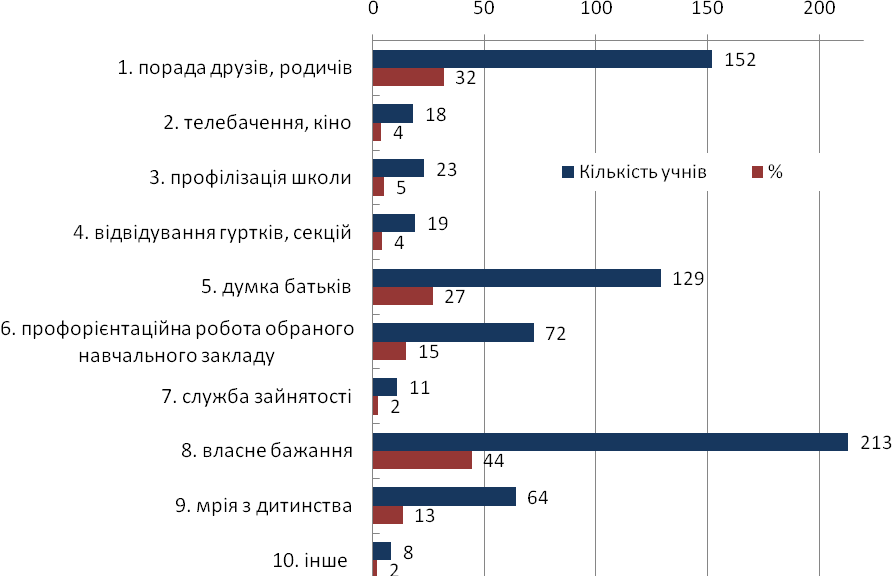 НМЦ ПТО на допомогу майбутнім вступникам ПТНЗ області створив веб-ресурс – профорієнтаційний термінал (http://www.profterminal.volyn.ua), який надає значну допомогу абітурієнтам в виборі майбутньої професії та навчального закладу, а також цікавий всім, хто прагне стати кваліфікованим робітником нині або в майбутньому. Матеріали, розміщені на терміналі, надають інформацію про пріоритетні напрямки розвитку районів області, робітничі професії, підготовка з яких здійснюється на Волині, відомості про ПТНЗ державної форми власності. За період функціонування 2014-2016 років зафіксовано більше 21000 переглядів. Ще одним фактором, який пропагує ПОН, є формування центрів кар'єри на базі ПТНЗ, які можна розглядати як ресурс системної підтримки молодої людини в становленні її як молодого фахівця. Перший такий Центр професійної кар'єри відкрито в 2016 році на базі Колківського ВПУ.У Волинському ОЦЗ проводиться профорієнтаційна робота для безробітних та випускників навчальних закладів з метою отримання професійної освіти та нових навичок. Так  для безробітних за січень – травень 2016 року  проведено 284 заходи для 3041 учасника щодо мотивації молоді та вибору робітничих професій.З метою привабливості робітничих професій ОЦЗ проводяться: презентації професій,  навчальних закладів та підприємств, економічні екскурсії на підприємства, організації, установи; приклади працевлаштування розміщуються на веб-порталі ОЦЗ (www.dcz.gov.ua/vol/control/uk/index). Протягом 2015 року отримали профорієнтаційні послуги 1555 зареєстрованих безробітних осіб з інвалідністю..C.3     Чи існують заходи для підвищення привабливості ПОН, та якщо так, то який їх вплив?Регіональною комплексною програмою розвитку освіти Волинської області на 2014-2017 роки  передбачені заходи, спрямовані на підвищення привабливості ПОН. Серед них:Забезпечення належної якості ПТО;Відновлення престижності робітничих професій шляхом профорієнтаційної роботи з населенням;Створення соціальної реклами престижності робітничих професій.Проведені круглі столи за участю представників влади, роботодавців, ВНЗ, громадських організацій, а також працівників системи ПОН Волинської області з тем «Соціальне партнерство – як інструмент оновлення змісту професійної освіти із виробничих професій», «Інтегрований підхід до формування кадрового потенціалу: навчальний заклад – студент - роботодавець».Підвищенню привабливості ПОН також сприяють учнівські конкурси професійної майстерності. У 2015-2016 н.р. згідно наказів МОН України було проведено три обласні етапи всеукраїнських конкурсів фахової майстерності серед учнів ПТНЗ з професій: кравець, лицювальник-плиточник та верстатник широкого профілю.. Учень ДПТНЗ «Луцьке ВПУ будівництва та архітектури» посів V місце на всеукраїнському етапі конкурсу з професії лицювальник-плиточник.Традиційно на початку літа у місті Луцьку відбувається обласне свято ПТО, яке демонструє досягнення системи ПТО області, сприяє професійній орієнтації молоді. Обласні  та місцеві ЗМІ систематично інформують населення області про проведені заходи.  C.4     Чи існують обмеження, які впливають на доступ до вищих рівнів освіти та підготовки у цілому або для конкретних груп учасників системи ПОН?На законодавчому рівні обмежень не існує. Учні системи ПОН мають рівні права з випускниками ЗНЗ щодо вступу на навчання до ВНЗ ІІІ-ІV рівня акредитації за результатами ЗНО. Разом із тим на основі домовленостей випускники ПТНЗ мають переваги та можливості поступити на ІІІ курс навчання ВНЗ за умови здачі академічної різниці. Студентами ВНЗ стали у 2015 році – 249 осіб, що становить 4 % від випуску учнів ПТНЗ.Найбільше випускників, які продовжили навчання у ВНЗ, у галузях легкої промисловості, ресторанного господарства, будівництва, найменша – сільське господарство.C.5     Чи містять дані конкретну інформацію про вразливі підгрупи, що можуть допомогти у формуванні політики ПОН, яка буде спрямована на усунення коріння причин ізоляції цих груп населення від навчання та доступу до ринку праці?Відповідно до Закону України «Про забезпечення прав і свобод громадян та правовий режим на тимчасово окупованій території України», з урахуванням того, що певна кількість учнів, які проживали в Автономній Республіці Крим та у м. Севастополь, висловлюють бажання продовжити навчання в ЗОНЗ і ПТНЗ в інших регіонах країни, МОН дозволяє таким закладам приймати від цих учнів документи про базову та повну загальну середню освіту та додатки до них російського зразка з подальшою заміною цих документів на документи державного зразка.МОН дозволяє зараховувати до навчальних закладів учнів, які проживали або проживають на території Донецької та Луганської областей, без відповідних документів про базову та повну загальну середню освіту та додатків до них з подальшим відновленням їх в установленому порядку.Доступ до ПОН відкритий сиротам, дітям, позбавленим батьківського піклування, дітям із особливими потребами поза конкурсом. Навчальні програми враховують індивідуальні особливості учнів. Держава гарантує фінансування навчання, матеріальну допомогу і реабілітацію, зайнятості та забезпечення житлом ( Додаток 1.2. таб.  9). Особи, які належать до вразливих підгруп, зараховуються  до навчальних закладів без вступних випробувань, з урахуванням медичних показань і протипоказань для наступної трудової діяльності.  У 2015-2016 н.р. в ПТНЗ Волині навчалося (за інформаційними матеріалами МОН України станом на 01.01.2016р.).:334 дитини –сироти (3,5%), 1176 учнів – напівсироти (12,7%), 141 учень – з неблагонадійних сімей (1,5%), 989 учнів з малозабезпечених сімей (10,7%), 185 учнів з фізичними і розумовими вадами  (2%), 850 учнів –.постраждалих від аварії на ЧАЕС (9,2%)3 – дітей військовослужбовців, які загинули при виконанні службових обов’язківТим не менше, дана система може бути удосконалена в частині підвищення якості кваліфікацій та ефективності соціального включення. Після закінчення ПТНЗ такі діти стикаються з проблемою працевлаштування, оскільки вони   є не завжди конкурентноспроможні на ринку праці,  а разом з тим житла та адаптації до дорослого життя.  Реагування на соціально-економічні потреби та потреби щодо інклюзивності, а також виконання відповідних завданьC.6  Наскільки успішною є система ПОН у забезпеченні навчальних можливостей для наступних категорій молоді та дорослого населення:C.6.a  з регіонів у зоні АТО?З липня 2014 року у Волинській області реалізується план заходів, пов’язаних із соціальним забезпеченням громадян України, які переміщуються з тимчасово окупованої території та районів проведення АТО.Для дітей, переселених з тимчасово окупованої території та районів проведення АТО, створено всі необхідні умови для отримання ПОН за рахунок державних коштів. Так, у ПТНЗ області, де навчаються учні із зазначеної категорії (9 учнів із зони АТО, 1 учень з Автономної республіки Крим), їх зараховано або переведено до навчальних закладів на умовах державного замовлення, що гарантує їм отримання загальноосвітньої та професійної підготовки за обраними професіями. Усі учні забезпечені підручниками, поселені (за потребою) в гуртожитки, отримують стипендії.На кінець 2014 року у Волинській області офіційно зареєстрували 1046 переселенців із зони АТО та Криму, на квітень 2015 року на перебувало 3 тис. 851  ВПО з АРК Крим, Донецької та Луганської областей  (Додаток 1.2. табл. 14). Станом на 01.05.2016 року з початку окупації АР Крим та проведення АТО отримували послуги ОЦЗ 591 мешканець АР Крим, Донецької та Луганської областей.Згідно інформації ОЦЗ серед демобілізованих військових 30 % звертаються за працевлаштуванням, решта ж повертається на попереднє місце роботи. Ця третина – люди, які не мали до того роботи, чи ті, хто змінили місце роботи. Це понад півтори тисячі осіб. ОЦЗ активно сприяє працевлаштуванню демобілізованих учасників АТО. C.6.b  які належать до соціально та економічно вразливих груп населення?Відповідно до Постанови Кабінету Міністрів України №226 від 05.04.1994р. «Про поліпшення виховання, навчання, соціального захисту та матеріального забезпечення дітей-сиріт і дітей, які залишилися без піклування батьків», щорічно поновлюється банк даних про дітей, які потребують соціального захисту з метою забезпечення їх грошовими виплатами, передбачених державою.До економічно вразливих верств населення також відноситься населення, яке є безробітним. Рівень працевлаштування безробітних Волинської області у 2015 році становить 34,4%. Рівень працевлаштування безробітних громадян після професійного навчання у 2015 році – 94,4%.C.6.c  іммігрантів та внутрішньо переміщених осіб?Волинська ОСЗ надає послуги ВПО, які отримали довідку про взяття на облік відповідно до постанови КМУ від 1.10.2014 року №509. У листопаді 2015 року офіційно працевлаштувались 249 тимчасово переміщених осіб. На веб-порталі ОСЗ розміщена додаткова інформація для працевлаштування ВПО. . Серед зареєстрованих безробітних на кінець квітня 2016 року питома вага жінок становила 54%, серед безробітних з числа ВПО – 70%.Вікова структура безробітних з числа ВПО на кінець квітня несуттєво відрізняється від структури безробітних інших категорій. Зокрема частка молоді у віці до 35 років серед ВПО і серед загальної кількості безробітних становить 41%. При цьому, питома вага осіб віком від 35-44 років серед ВПО складає 32% і є вищою, ніж серед загальної кількості безробітних, яка становить 27%. Осіб старше 45 років серед загальної кількості безробітних на 7% більше серед безробітних з числа ВПО. Деталізована вікова структура ВПО виглядає наступним чином: понад 5% – від 15 до 24 років, 15% – віком 25-29 років, кожна п’ята особа – 30-34 роки, третину становлять особи 35-44 років, 20% - особи старше 45 років, зокрема 6% - особи старше 55 років. Розподіл ВПО за освітою на кінець квітня виглядає наступним чином: особи з вищою освітою становлять понад 58%, з професійно-технічною – 27%, з початковою та середньою – 15%. В той же час серед всіх безробітних частка осіб з вищою освітою становить 45%, з професійно-технічною – 32%, із середньою – 23%. Професійна структура безробітних з числа ВПО на кінець квітня така: понад 25% становлять фахівці, професіонали, службовці, 45% – особи з робітничими професіями, 14% – особи без професійної підготовки. Таким чином, структура безробітних з числа ВПО у професійному розрізі відрізняється від структури інших категорій безробітних, де переважають професіонали (20%), а питома вага некваліфікованих працівників на рівні 12%.Система ПОН у забезпеченні навчальних можливостей для іммігрантів у області не є достатньо успішною. C.6.d  непрацевлаштованої молоді та такої, яка не навчається?Основними поважними причинами дострокового припинення безробітними професійного навчання є:  працевлаштування за наймом на умовах трудового договору (контракту) або забезпечення роботою самостійно, призов громадян на військову службу під час мобілізації (див. додаток 11).Основними неповажними причинами дострокового припинення безробітними професійного навчання є: відмова від професійного навчання, невиконання навчального плану, порушення навчальної дисципліни.C.7 Які конкретні дії вживаються для виправлення недоліків / прорахунків у політиці ПОН стосовно будь-якої з цих груп потенційних учнів і слухачів?Професійна підготовка або перепідготовка інвалідів здійснюється в межах обсягів державного замовлення з урахуванням медичних показань і протипоказань для наступної трудової діяльності. Обрання форм і методів професійної підготовки проводиться згідно з висновками спеціалістів медико-соціальної експертної комісії.Особам, які належать до вразливої підгрупи, надається переважне право на зарахування до ПТНЗ. Під час навчання вони перебувають на повному утриманні держави і забезпечуються цільовим фінансуванням витрат на  утримання, випускникам надається державна матеріальна допомога за нормативами, що встановлюються Кабінетом Міністрів України,  гарантується працевлаштування за набутою професією. У професійному навчанні інвалідів поряд із традиційними допускається застосування альтернативних форм навчання. Державні соціальні стандарти, нормативи споживання, нормативи забезпечення є однаковими для всіх дітей-сиріт та дітей, позбавлених батьківського піклування, а також осіб із їх числа, незалежно від форм їх влаштування та утримання, і затверджуються відповідно до законодавства.  Усі учні-сироти отримують стипендію в розмірі 911 гривень на місяць, забезпечені триразовим харчуванням, за необхідності проживають у гуртожитках, де створені необхідні житлово-побутові умови та мають матеріальне і фінансове забезпечення відповідно до норм, установлених чинним законодавством. Пенсія і стипендія виплачуються інвалідам у період навчання в повному розмірі.До проведення заходів щодо роботи з дітьми-сиротами та дітьми позбавленими батьківського піклування залучаються громадські організації «Волинські перспективи», центр практичної психології сім’ї «Любисток», «Територія.2.2», благодійний фонд «Переображення».Керівники закладів ПТО спільно з роботодавцями, органами місцевого самоврядування вирішують питання працевлаштування та забезпечення житлом випускників-сиріт. Відсоток працевлаштування цієї категорії молоді залишається приблизно однаковим і коливається в межах 67 – 73 %. Основними причинами непрацевлаштування решти є: продовження навчання у ВНЗ  (від 7 до 12 % випускників); знаходження, на момент випуску, у відпустці по догляду за дитиною (від 6 до 10 %), відсутність пропозицій працевлаштування і, в результаті, постанова на облік у ЦЗ (від 5 до 9 %). Незначним залишається відсоток тих непрацевлаштованих випускників із числа дітей-сиріт, хто призвані до Збройних Сил України, відмовилися від працевлаштування або відраховані за скоєння злочину.  Показник забезпеченості житлом випускників-сиріт за останні 3 роки знизився на       10 % і склав у 2013 р. –73,5 %, у 2014 р. – 63,3 % та у 2015 р. – 62,8 %. Працевлаштування випускників із числа інвалідів здійснюється згідно із законодавством  (Закон України «Про професійно-технічну освіту», 1998).ВПО користуються більшістю соціальних пільг – на освіту, медичне обслуговування, соціальну допомогу, пенсії – навіть якщо в них немає реєстрації проживання за новим місцем перебування.D. Внутрішня ефективність системи ПОНВикладання та навчанняD.1 Опишіть механізм оцінювання та атестації викладачів і майстрів виробничого навчання ПОН, та яким чином це впливає на їхню кар’єру.Атестація викладачів та майстрів виробничого навчання ПОН здійснюється у відповідності до Типового положення про атестацію педагогічних працівників, затвердженим наказом Міністерства освіти України від 06.10.2010 року № 930 (Із змінами, внесеними згідно з Наказом Міністерства освіти і науки, молоді та спорту №1473 від 20.12.2011р.)Атестаційна комісія, створена у навчальному закладі, відповідно до затвердженого графіка роботи вивчає педагогічну діяльність викладачів та майстрів виробничого навчання,  які атестуються, шляхом відвідування системи уроків, позаурочних заходів, вивчення рівня навчальних досягнень учнів з предмета (їх динаміки), впровадження інноваційних педагогічних та виробничих технологій у навчально-виробничий процес тощо. За результатами вивчення системи роботи педагогів заповнюються атестаційні листи та складається характеристика педагогічної діяльностіУмовою чергової атестації є обов’язкове проходження підвищення кваліфікації не рідше одного разу на п’ять років на засадах вільного вибору форм навчання, програм і навчальних закладів. Ця ж норма зазначена у Порядку підвищення кваліфікації педагогічних працівників професійно-технічних навчальних закладів (наказ МОН України від 30.04.2014 № 535), відповідно до  якого педагоги мають проходити підвищення кваліфікації не рідше одного разу на п'ять років у закладах післядипломної освіти, ВНЗ, НМЦ ПТО, а також на базі ПТНЗ. За результатами підвищення кваліфікації здійснюється підсумковий контроль шляхом оцінювання рівня професійних компетентностей педагогічних працівників, набутих у ході навчання. Результати підвищення кваліфікації враховуються при проходженні чергової або позачергової атестації.  Проходження атестації надає педагогові можливість отримати кваліфікаційну категорію (тарифний розряд) і педагогічне звання більш високого рівня або підтвердити наявні.З числа найбільш досвідчених педагогів формується резерв на посади керівних працівників (по 2 особи на кожну посаду). D.2     Які існують можливості та стимули для неперервного професійного розвитку викладачів та майстрів виробничого навчання, і як ви оцінюєте їхню ефективністьПід керівництвом НМЦ ПТО в ПТНЗ регіону напрацьована система роботи для неперервного професійного розвитку викладачів та майстрів в/н, яка має багатоступінчастий характер і  передбачає систему методичних заходів на обласному та на училищних рівнях. Організована робота над обласною методичною темою «Науково-методичне забезпечення фахового зростання педагогів та формування професійних компетенцій кваліфікованого робітника і соціально зрілої особистості у сучасному освітньому просторі» (2013 – 2018рр.) . Впродовж 2014-2015рр. над реалізацією обласної проблемної теми працювало 26 обласних методичних секцій, 6 обласних шкіл, 14 творчих груп, 2 творчі лабораторії, 4 експериментальні ПТНЗ, 4 регіональні НПЦ. У роботі обласних методичних секцій значна увага приділялась формуванню у педагогів методичних знань і вмінь з використання інноваційних педагогічних технологій, методик та сучасних виробничих технологій у навчальному процесі. Налагоджена програма скайп-зв’язку між НМЦ ПТО і ПТНЗ, що дало змогу проводити он-лайн конференції, семінари, наради в межах регіону та брати участь у всеукраїнських заходах, обмінюватись досвідом роботи, обговорити актуальні проблеми організації ПОН. У 2016 році 30% обласних методичних секцій були  проведених  в он-лайн режимі.Функціонують сайти НМЦ ПТО та ПТНЗ регіону, активно використовуються можливості мережі Інтернет. Педагогічними працівниками створено понад 30 авторських веб-ресурсів. Цьому сприяв обласний конкурс на кращий веб-сайт педагогічного працівника ПТНЗ (2016рік). Сформована структура та зміст електронної бібліотеки НМЦ ПТО Для ознайомлення та впровадження сучасних виробничих технологій налагоджена співпраця з науковими установами та провідними компаніями будівельних технологій «Хенкель-Баутехнік. Україна», «Кнауф», «Снєжка». Для майстрів в/н проводяться майстер-класи з оволодіння сучасними технологіями та матеріалами.  Можливістю та стимулом для професійного розвитку для педагогічних працівників є участь в обласних конкурсах «Викладач року», «Вихователь року», «Майстер року»,  обласна виставка дидактичних і методичних досягнень «Творчі сходинки педагогів Волині»..Проводиться систематична робота з підвищення  педагогічної майстерності молодих педагогів. При НМЦ ПТО працюють обласні школи молодого майстра виробничого навчання та молодого викладача.Для підвищення фахового та методичного рівня педагогічних працівників ПТНЗ області НМЦ ПТО  укладені договори про надання освітніх послуг з Волинським інститутом післядипломної педагогічної освіти, ДВНЗ «Університет менеджменту освіти» (м.Київ), Львівським НПЦ ПТО АПН України. Для зростання професійної майстерності педагогічних працівників ПТНЗ області проводяться курси підвищення кваліфікації безпосередньо в ПТНЗ області, відповідно до Порядку підвищення кваліфікації педагогічних працівників професійно-технічних навчальних закладів, затвердженого наказом МОН України від 30.04.2014  №535, а також на базі профільних ПТНЗ, визначених МОН України. Так, щорічно різними видами курсів підвищення кваліфікації згідно замовлення охоплюється близько 200 чол., НМЦ ПТО здійснює науково-методичний супровід стажування майстрів в/н на підприємствах, де використовується сучасна техніка, устаткування, сучасні виробничі технології та матеріали.Існуюча система роботи створює необхідні умови для неперервного професійного розвитку викладачів та майстрів в/н з оволодіння сучасними педагогічними та виробничими технологіями та впровадження їх у навчально-виробничий  процес.Матеріальними стимулами неперервного професійного розвитку є підвищення заробітної плати за наслідками атестації педагогів. Проте невелика різниця в оплаті праці між категоріями не сприяє посиленню мотивації до підвищення кваліфікації та категорії.Часто вживаним є моральне стимулювання: нагородження педагогів грамотами, дипломами, відомчими нагородами.Через відсутність фінансування лише частково вирішується питання підвищення кваліфікації майстрів в/н на базових ПТНЗ (визначених МОН України) та  стажування майстрів в/н на підприємствах, де використовується сучасне обладнання та виробничі технології.  D.3     Чи існує нестача викладачів та майстрів виробничого навчання ПОН у системі ПОН у вашому регіоні, і якщо так, то які причині цієї ситуації? Яким є соціальний статус викладачів ПОН?У 2014 році у  ПТНЗ регіону  працювало  969 педагогічних працівників, з низ 456 викладачів (68 % жінок, 32% чоловіків) та 513 майстрів в/н (56 % жінок, 44% чоловіків). У 2015році  - 950 педагогів (460 викладачів (68% жінок, 32% чоловіків ) та 490 майстрів в/н  (57% жінок 43% чоловіків).  У порівнянні з 2014роком, у 2015 році збільшилась кількість з 16% до 21% викладачів  та з 11% до 15% майстрів в/н пенсійного віку (Державний статистичний звіт управління освіти, науки  та молоді Волинської ОДА).У ПТНЗ регіону практично всі вакансії викладачів заповнені. Потреба в майстрах   в/н зросла  у 2015 році в порівнянні з 2014 р.  з 1,4 % до 2,1% .  Найбільше потрібні майстри в/н  з професій: верстатник,  електромонтер.Соціальні гарантії педагогічним працівникам визначаються Законом України "Про освіту" та іншими нормативно-правовими актами.Однак, соціальний статус педагога ПОН низький. Перш за все це стосується заробітної плати..  Відповідно до  Постанови Кабінету Міністрів України від 23.03.2011р. №373 «Про встановлення надбавок педагогічним працівникам дошкільних, позашкільних, загальноосвітніх, професійно-технічних, вищих навчальних закладів І – ІІ рівнів акредитації, інших установ та закладів незалежно від їх підпорядкування» передбачено педагогічним працівникам надбавку за престижність  праці  до  20%  посадового окладу. У зв’язку з недостатнім фінансуванням цей відсоток у ПТНЗ області  у 2016 році знижено у 5-10 разів до 2%, тоді як учителям ЗНЗ він виплачується  на рівні 20%.На посадовий оклад вчителя середньої школи відводиться 18 годин тижневого навантаження, за навчальний рік це (34 тижні) 612 годин; викладач ПТНЗ за навчальний рік проводить 720 год навчальних занять (різниця становить 108 год.). Оплата за класне керівництво у школі становить  25% від посадового окладу, в ПТНЗ  - 20% від посадового окладу.  (Наказ Міністерства праці та соціальної політики України від 12.02.2007р. %44 «Про встановлення тривалості та педагогічне навантаження для окремих категорій працівників закладів та установ  соціального захисту населення», наказ МОН України від 15.04.93р. №102 « Про затвердження Інструкції про порядок обчислення заробітної плати працівникам освіти», наказ МОН від 11.06.2007р. № 471 України «Про зміни  до Інструкції про порядок обчислення заробітної плати працівникам освіти», Постанова Кабінету Міністрів України від 20.04. 2007р. № 643 «Про затвердження розмірів посадових окладів (ставок заробітної плати) та додаткової оплати за окремі види педагогічної діяльності у співвідношенні до тарифної ставки»).Навіть порівняно з вищою школою робота викладача вищої категорії ПТНЗ оплачуються за дванадцятим тарифним розрядом, а асистента викладача вищого навчального закладу - за п’ятнадцятим  (Л.М.Гриневич, 2016).У зв’язку з невизначеністю щодо фінансування ПТНЗ у 2016 році, низькою заробітною платою  зросла кількість педагогічних працівників, які розрахувалися в травні-червні, більшість із них це майстри в/н., які працевлаштовуються не за фахом, але на більш оплачувані роботи, від’їжджають за кордон. Тому нагальним на сьогодні є підняття престижності праці педагогічного працівника системи ПОН, покращення соціальної привабливості. D.4     Опишіть методи викладання та навчання у системі ПОН. Чи існують якісь плани щодо їх покращання або реальні зміни на краще у цій галузі, наприклад, особистісно орієнтована педагогіка, застосування цифрового та он-лайн-навчання, групова робота, проектна діяльність, співробітництво між викладачами, семінари з навчання практичним навичкам, моделювання, розв’язання проблем, наставництво, застосування теоретичних знань тощо. У ПТНЗ області напрацьована система комплексного впровадження  сучасних педагогічних  та виробничих технологій і методик навчання у навчально-виробничий процес ПТНЗ. На обласному рівні це здійснюється через різні форми навчання  керівних працівників, викладачів та майстрів в/н, які організовує НМЦ ПТО у Волинській області. Впродовж 2014-2015рр. у роботі обласних секцій, навчально-практичних семінарів, шкіл ППД, методичних комісій  приділялась значна увага впровадженню інтерактивних технологій, проектних методик, критичного мислення, осибистісно-орієнтованого навчання. Значна частина засідань обласних секцій проводилися  у нетрадиційній формі, які були спрямовані на максимальну активізацію практичної діяльності педагогів: ділові ігри, практичні заняття, семінари-тренінги, диспути, майстер -класи.У порівнянні з 2014 роком, у 2015 році збільшилась частка обласних заходів,  проведених в он-лайн режимі з 10% до 30%, що дозволило суттєво розширити аудиторію педагогічних працівників, створити значні переваги в економії часу та коштів. Педагоги області також залучаються до проведення всеукраїнських науково-практичних заходів, які проводяться в системі ПОН..Апробація та впровадження сучасних технологій  методик здійснюється на уроках теоретичного та виробничого навчання у всіх ПТНЗ регіону. Створюються умови для запровадження дистанційного навчання.Важливе місце займають проектні технології. Учні виконують навчальні професійні  проекти як альтернативу дипломної роботи, що, з одного боку, забезпечує творчу самореалізацію учнів, з іншого – сприяє оновленню навчально-матеріальної бази закладів. Впродовж 2014-2016н.а.. у закладах ПОН області було створено понад 140 інформаційних, практичних проектів з різних напрямків організації навчально-виховного процесу. Для формування компетентного педагога з високим рівнем володіння теорією і методикою викладання предмета, сучасними інформаційними технологіями були проведені: навчально-практичний семінар для викладачів «Впровадження технологій критичного мислення у навчальний процес»,  вебінар для методистів ПТНЗ «Сучасний інноваційний урок: теорія і практика»,  семінар-практикум для працівників ПТНЗ області  «Впровадження дистанційної освіти у систему ПТО області», конкурс на кращий авторський веб-сайт (блог) педагогічного працівника ПТНЗ тощо.Підтвердженням цього є плани роботи та звіти НМЦ ПТО на 2014 та 2015рр., плани роботи обласних методичних секцій, План роботи над обласною методичною проблемою, плани роботи ПТНЗ. Інформацію про проведення цих заходів розміщується на веб-сайтах НМЦ  ПТО та ПТНЗ. Практичне дослідження впливу  інновацій  на якість навчального процесу здійснюється в  експериментальних ПТНЗ регіонального рівня: ДПТНЗ «Луцьке ВПУ будівництва та архітектури» з теми «Вплив впровадження в навчально-виробничий процес інноваційних виробничих технологій та матеріалів на якість підготовки кваліфікованих робітників будівельних професій»,   ДПТНЗ «Луцьке ВПУ» з теми «Вплив  технологій дистанційного навчання на підвищення якості підготовки кваліфікованих робітників», Колківському  ВПУ з теми «Роль експериментально-дослідної роботи у формуванні професійно-компетентних робітничих кадрів для агропромислового комплексу», ДПТНЗ «Камінь-Каширське ВПУ» з теми «Використання електронних засобів навчання та Інтернет-технологій для поліпшення підготовки кваліфікованих робітників з професій кухар, кондитер»,  Луцькому  центрі ПТО з теми  «Психолого-педагогічний супровід професійної підготовки в ПТНЗ учнів з особливими освітніми потребами».	 На базі ПТНЗ практикується перепідготовка та підвищення кваліфікації дорослого населення та безробітних за модульною системою. Діяльність НМЦ ПТО, ПТНЗ області широко висвітлювалась на веб-порталі «Професійно-технічна освіта в Україні», у періодичних виданнях місцевого, обласного, всеукраїнського та міжнародного рівнів.  Зокрема, у 2015 році розміщено 85  публікацій педагогічних працівників ПТНЗ. Така система роботи дозволяє виявити інноваційний досвід діяльності керівних працівників, викладачів та майстрів в/н та поширювати серед педагогічних працівників ПТНЗ області.Умови навчанняD.5     Що навчальні заклади та регіональна влада зробила для покращання навчального середовища у закладах ПОН? Перерахуйте фактори, які впливають на середовище позитивно чи негативно. Приклади факторів можуть включати питання дисципліни, застарілі методики викладання, нестачу викладачів та майстрів, кількість учнів у групах, нестачу або низьку якість навчальних матеріалів, рівень вступників, погану інфраструктуру тощо. Що зробили навчальні заклади та влада для покращення ситуації?Рішенням Волинської обласної ради від 26.09.2014року №30/19 затверджена Регіональна комплексна програма розвитку освіти Волинської області на 2014-2017 роки (розділ 5. Професійно-технічна освіта). Відповідно до Програми у 2015 році на проведення різноманітних заходів в системі ПТО області  виділено  68,0 тис. грн.., на міжнародні проекти – 5тис. грн..   Частина запланованих коштів, зокрема на організацію експериментально-дослідницької роботи (20тис.грн)  виділено не було.Крім того, для потреб закладів ПОН  з обласного бюджету було виділено  121 189,4 тис. грн.. (2014р.) та 609,0 тис. грн. (2015р.), з них на зміцнення матеріально-технічної  бази відповідно 2 918,0 грн. та 401,2 грн.  Коштів, виділених з державного та обласного бюджетів, вистачало лише для підтримання життєдіяльності навчальних закладів.  Від виробничої діяльності ПТНЗ області отримали 1 745,7тис. грн. (2014р. ) та 3 624, 7тис. грн.. (2015р.). Зароблені кошти ПТНЗ області витрачали на ремонт приміщень, покращення навчально-матеріальної бази.Важливим фактором, який суттєво впливає на якість освіти, є  стан комп’ютеризації  ПТНЗ,  доступ до світових інформаційних ресурсів і рівень володіння педагогічними працівниками комп’ютерною технікою. В навчальних закладах Волинської області нараховується 906 одиниць комп’ютерної техніки, з них у навчальному процесі використовується 610 ПК. На 1 діючий комп’ютер припадає 14 учнів. (Державний статистичний звіт УОНМ Волинської ОДА).У кабінетах та лабораторіях ПТНЗ комп’ютери об’єднані в локальні мережі, встановлено необхідне для організації навчального процесу програмне забезпечення, 100% ПТНЗ області мають мультимедійні комплекси.   Високий рівень комп’ютерної грамотності педагогічних кадрів – це основа для успішної інформатизації навчального процесу. Підвищення ІКТ-грамотності викладацького складу ПТНЗ Волинської області триває постійно: навчання за програмою  Intel®“Навчання для майбутнього” пройшли 882 педагогічних працівники ПТНЗ області (90,6% від загальної їх кількості).Проте, застаріла комп’ютерна техніка (використовується більше 10 років) та недостатня її кількість  є серйозною перешкодою для переведення навчального процесу на сучасний рівень. Оскільки за кошти державного бюджету за останні роки видавалась недостатня кількість навчальної літератури, то для покращання навчального середовища освітніми закладами здійснюється робота щодо удосконалення навчально-методичного забезпечення предметів і професій. Кожного року в області проводиться обласна виставка дидактичних і методичних матеріалів «Творчі сходинки педагогів Волині», на якій презентуються різноманітні методичні  матеріалів, підготовлені педагогічними працівниками системи ПОН. Методистами НМЦ ПТО та педагогічними працівниками ПТНЗ  видається інформаційно-методичний вісник «Професійна освіта  Волині». Протягом 2015 року методистами НМЦ ПТО підготовлено і направлено в ПТНЗ області 7 збірників,  6 методичних рекомендацій.. Крім перерахованих факторів, негативно впливають на навчальне середовище:  невисокий рівень навчальних досягнень вступників. Так, за результатами узагальненого моніторингу навчальних досягнень учнів І курсів ПТНЗ  з української мови, початковий рівень знань мають 39% учнів, середній рівень – 42%учнів, достатній рівень 16% , високий – 1%.;застаріла навчально-виробнича база  (з металообробних професій обладнання з терміном експлуатації понад 20 років становить  77,8%,  професій з деревообробки, водій автотранспортних засобів - 65,5%, гірничих професій – 60%). (Інформаційні матеріали МОН України «Професійно-технічна освіта України», станом 01.01.2016р.)низька мотивація учнів до навчання ;            недостатнє  навчально-методичне забезпечення навчального процесу: забезпеченість підручниками становить 56% (з них 37% із загальноосвітніх предметів; 74% - із спецпредметів). обмежене фінансування не сприяє оновленню та перспективному  розвитку системи ПТО регіону.-             велика наповнюваність навчальних груп (25-30 осіб) не сприяє забезпеченню якості навчання.D.6    Дайте оцінку політики і практики щодо забезпечення можливостей навчання на робочому місці в рамках ПОН для молоді та дорослого населення. Які основні рушійні фактори та перепони для навчання на робочому місці (НРМ)?У регіоні реалізується два напрями НРМ: на рівні первинної ПОН (проходження учнями навчання в умовах виробництва та виробничої практики),  навчання дорослого та незайнятого населення. НРМ під час практики, виробничого навчання чи стажування дає можливість відпрацювати зміст навчальних програм професійно-практичної підготовки на сучасній техніці та технологіях. При всій неадаптованості цієї форми навчання до сучасних вимог часу і часто незручності для роботодавців, вона залишається чи не єдиною реальною можливістю зрозуміти суть і зміст виробничих процесів, особливо у галузях, де технічне оснащення робочого місця традиційно відіграє важливу роль (машинобудування, агровиробництво, переробна промисловість тощо). На Волині НРМ здійснюється на таких підприємствах як «Кромберг Шуберт», ТзОВ «Гербор – Холдінг», «Модерн Експо», ПАТ «Автомобільна компанія «Богдан Моторс» ДП «Автоскладальний завод №1» та інших.Серед пріоритетів розвитку НРМ можна назвати:- модернізація матеріально-технічної бази підприємства, технологічне переоснащення виробництва; використання сучасних інформаційних технологій;  - мотивація працівника до підвищення власної кваліфікації для того, щоб бути конкурентоспроможним на ринку праці;-   розробка цілісного бачення розвитку системи ПОН, яка охоплює як безпосередньо сферу професійної освіти, так і сферу перепідготовки (підвищення кваліфікації, у тому числі НРМ), і яка б краще реагувала на потреби економіки та ринку праці;-      посилення професійної (кар’єрної) орієнтації, що має включати розвиток навичок підприємливості;-    впровадження системи безперервного професійного навчання кадрів, яка не обмежується місцем отримання навичок і знань.Проблеми щодо реалізації практик НРМ:- відсутність мотивації роботодавця для реалізації практик НРМ, відсутність фінансової та іншої підтримки роботодавців, які реалізують такі практики;- небажання роботодавців інвестувати в професійний розвиток працівників;- низька ефективність перепідготовки та підвищення кваліфікації працівників;- відсутність відповідного навчально-методичного інструментарію.D.7     Опишіть, які варіанти НРМ існують у системі ПОН вашого регіону? Які типи НРМ найбільш відповідають регіональному контексту і чому?Однією із нових форм НРМ, є дуальна система навчання. Прикладом такої співпраці є Володимир-Волинське ВПУ та українсько-польське підприємство ТзОВ «Гербор-Холдінг», що є основним замовником  робітничих кадрів з професії оператор на автоматичних та напівавтоматичних лініях у деревообробленні; підприємствами агропромислової групи «Пан Курчак» і ПТУ №11 м. Нововолинська, ДПТНЗ «Луцьке ВПУ будівництва та архітектури» та будівельних компаній «Кнауф», «Снєжка». Проте,  дієвих прикладів такої співпраці з роботодавцями у нашому регіоні небагато. Для покращення ситуації із  створення НРМ системі ПОН  потрібно, насамперед,  на державному рівні  вирішити питання пільг для роботодавців, які б мали фінансову зацікавленість у співпраці з ПТНЗ, по друге,   об’єднати  зусилля органів виконавчої влади, підприємств,  об’єднань роботодавців, наукових установ, та закладів ПТО з поглиблення інтеграції ПОН та виробництва, бізнесу, тому що самостійно ПТНЗ не в змозі створити сучасну навчально-матеріальну базу для якісного професійного навчання з технологічно складних професій, відповідно, не зможуть підготувати кваліфікованого робітника, потрібного для  роботодавців.Забезпечення якостіD.8     Дайте оцінку наявності та адекватності механізмів, заходів та практик щодо забезпечення якості на регіональному рівні та рівні провайдера ПОН у таких галузях:D.8.a  система кваліфікацій;Система ПОН в Україні має три ступені. Кожний ступінь навчання визначається теоретичною та практичною завершеністю і підтверджується присвоєнням випускникам освітньо-кваліфікаційного рівня (кваліфікований робітник або молодший спеціаліст),  та супроводжується видачею їм документа про ПОН відповідного зразка (диплома або свідоцтва). Наказ МОН України від 30 травня 2006 року № 419 «Про затвердження Положення про організацію навчально-виробничого процесу у професійно-технічних навчальних закладах»( із змiнами, внесеними наказом МОН України вiд 10.07.2015 р.№746) Відповідно до набутих знань, умінь і навичок учням, слухачам встановлюється рівень кваліфікації - відповідний розряд, клас або  категорія.Підготовка кваліфікованих робітників у ПОН області здійснюється за 100 професіями згідно вимог  ДС ПТО. У період 2014-2016 років в області  робочими групами з числа працівників НМЦ ПТО, ПТНЗ, представників роботодавців розроблено та оновлено 6 ДС ПТО з професій: «Столяр будівельний»; «Робітник фермерського господарства», «Квіткар», «Фермер», «Слюсар-сантехнік», «Оператор на автоматичних та напівавтоматичних лініях у  деревообробленні».Водночас чинні стандарти ПОН так званого І покоління у зв’язку з розвитком виробничих технологій та на вимогу роботодавців потребують  оновлення. Тому,  широкого використання набувають ДС ПТО нового покоління, засновані на компетенціях, що дає можливість при появі новітніх виробничих технологій (зокрема удосконалення обладнання, процесів, інструментів) навчальним закладом самостійно (з врахуванням інтегральних вимог роботодавців) вносити зміни у плани і програми навчальних дисциплін, сприяє гнучкості та мобільності щодо оновлення змісту освіти, покращує рівень підготовки робітників, дозволяє швидко адаптуватися до виробництва, нового обладнання, вимог роботодавців. Як результат, з 2014 та 2015 років в області розробляються робочі навчальні плани за ДС ПТО нового покоління з професій «Продавець непродовольчих товарів», «Продавець продовольчих товарів». «Кравець», «Електромонтер з ремонту та експлуатації електроустаткування», а з 2016 – «Електрогазозварник», «Слюсар-ремонтник», «Стропальник», «Монтажник санітарно-технічних систем і устаткування», «Електрозварник ручного зварювання».D.8.b  якість викладачів та майстрів виробничого навчання у відповідності з національними стандартами; У 2014 році у  ПТНЗ регіону  працювало  969 педагогічних працівників, з низ 456 викладачів (68 % жінок, 32% чоловіків) та 513 майстрів в/н (56% жінок, 44% чоловіків). У 2015році  - 950 педагогів (460 викладачів (68% жінок, 32% чоловіків ) та 490 майстрів в/н  (57% жінок 43% чоловіків). Практично всі викладачі мають повну вищу освіту 453 особи (99%) – 2014р., 457чол. (99,3%) 2015р.  Намітилась негативна тенденція до зменшення кількості майстрів з вищою освітою у ПТНЗ регіону: з 260 майстрів (51%) у 2014р. до  149  (30%) у 2015р.Якісний склад педагогічних працівників у ПТНЗ регіону впродовж 2014-2015рр. є відносно сталий, коливається в межах 1-2%. Так, кількість педагогічних працівників, які мають кваліфікаційну категорію «спеціаліст вищої категорії» становить 25% від загальної кількості викладачів та майстрів в/н; педагогічні звання присвоєно 22%  ( з них: 11% -  «старший викладач», 4%  «викладач-методист», 7%  - «майстер виробничого навчання І, ІІ категорії»).Аналіз вікового цензу педагогів ПТНЗ Волинського регіону показує,  що спостерігається тенденція до старіння кадрів, зростає відсоток педагогів пенсійного віку (з 16% у 2014р.  до  20, 5% у  2015р.) та передпенсійного віку( з 6,6% у  2014р до 7,2%. у 2015р.)D.8.c  надання ПОН (включно з ПОН, яка пропонується приватними навчальними закладами);Мережа закладів, що надає ПОН в регіоні, в цілому охоплює всі галузі промисловості, транспорту, будівництва, торгівлі, сфери побуту та агропромислового комплексу. В області освітні послуги за державним замовленням надають 22 навчальні заклади ІІ-ІІІ атестаційного рівнів, з них три підпорядковані ВНЗ та 35 ПТНЗ І атестаційного рівня різних форм власності та підпорядкування, в яких навчалося за професіями майже 20 тис. учнів та слухачів. У 2015 році контингент учнів за держзамовленням зменшився у порівнянні з 2014 роком на 226 чол. і склав 9 211 осіб. Державне замовлення на професійну підготовку робітничих кадрів виконане на 96,5% (це третій показник в Україні). Державне замовлення з прийому учнів на навчання за освітньо-кваліфікаційним рівнем «молодший спеціаліст» виконане на 100%: прийнято 185 осіб за 9-ма спеціальностями. Спостерігається тенденція росту набору учнів за професіями ресторанного господарства, з цих професій найбільший контингент учнів (1327 учнів з професій кухар, кондитер або 22% від загального контингенту учнів).У 2015 році на замовлення підприємств регіону в ПТНЗ ІІ- ІІІ атестаційного рівнів підготовлено 5,9 тис. кваліфікованих робітників, з них 4,3 тис. осіб – за державним замовленням, що в цілому менше 2014 року на 380 осіб. Потребує значного покращення якісний відбір учнів на навчання. Так у 2015 році значно зросли втрати контингенту учнів: якщо у 2014 році відраховано 238 учнів за державним замовленням (2,5 %), то у 2015 році – 293 особи (3,2 %). У порівнянні з 2013 роком  у 2015 році удвічі зменшилась кількість слухачів з підготовки, перепідготовки та підвищення кваліфікації робітничих кадрів з числа безробітного населення: за направленням служби зайнятості підготовлено 470 осіб проти 986 у 2013 році. Упродовж останніх років здійснена підготовка 1200 слухачів за платною формою  навчання.  Водночас, у зв’язку з невизначеністю (станом на травень 2016 року)  щодо фінансування на 2017 рік закладів ПОН, підпорядкованих МОН України, передачу майна в комунальну власність, чисельність учнів, які бажають сьогодні отримати робітничу професію за власним вибором, може значно знизитись (місцеві ради міст обласного значення відмовляються фінансувати учнів із сільської місцевості). Тому, на часі невідкладне прийняття Закону «Про професійну освіту», що зможе суттєво поліпшити умови існування та зняти соціальну напругу в системі ПОН.Результати навчанняD.9     Опишіть способи оцінювання якості навчальних результатів учнів та слухачів системи ПОН, зокрема, ключових компетентностей, визначених у національних нормативних документах та стратегіях, у системах ППОН та НПОН. Чи існує можливість та необхідність для покращання механізмів та практик оцінювання? За наявності, вкажіть, про що свідчать висновки такого оцінювання якості результатів, що надаються системою ПОН на сучасному етапі?Відповідно до Положення про організацію навчально-виробничого   процесу у професійно-технічних навчальних закладах, затвердженого  Наказом  Міністерства освіти  і науки України  від  30.05.2006  N419  зі змінами облік  навчальних досягнень учнів, слухачів із теоретичного навчання  здійснюється педагогічними працівниками за результатами поточного, тематичного, семестрового, річного, підсумкового оцінювання. Періодичність і форми проміжного та вихідного контролю визначаються робочими навчальними планами.Кваліфікаційна  атестація  проводиться   відповідно   до Положення  про  порядок  кваліфікаційної  атестації  та присвоєння кваліфікації особам,  які здобувають  професійно-технічну  освіту, затвердженого  наказом  Міністерства  праці та соціальної політики України та Міністерства освіти  України  від  31.12.98  N  201/469   ( z0124-99 )   та  зареєстрованого  в Міністерстві юстиції України01.03.99 за N 124/3417.Поетапна кваліфікаційна атестація учнів ПТНЗ здійснюється після кожного ступеня навчання, а після завершення повного курсу навчання проводиться державна  кваліфікаційна атестація.  Поетапна і державна кваліфікаційна атестації проводиться за участю представників підприємств, установ, організацій - замовників підготовки робітничих кадрів. Головою Державної кваліфікаційної комісії призначається представник замовників робітничих кадрів – фахівець у відповідній галузі. Такий підхід забезпечує тісний зв'язок учня з сучасним підприємством і спрямовує навчальну діяльність учня на конкретні вимоги ринку праці.В області  з професії «Кравець»  навчання відповідно до затвердженого державного стандарту побудовано на модульно-компетентнісній основі. Особі, яка  опанувала базовий блок та  програму одного  із навчальних модулів  і успішно пройшла кваліфікаційну атестацію, може видаватися сертифікат,  який засвідчує певний рівень кваліфікації. Отримання відповідних сертифікатів  дає можливість робітникові продовжити процес  професійного навчання та здобути право на одержання відповідного документа про більш високий рівень (свідоцтво, диплом). Сертифікат часткової кваліфікації розробляється навчальним закладом.Критерії кваліфікаційної атестації за навчальним модулем визначаються навчальним закладом, підприємствами, установами та організаціями за критеріями кваліфікаційної атестації випускників відповідної кваліфікації.Водночас потребує запровадження незалежне оцінювання рівня навчальних досягнень учнів (слухачів)    ПОН, оскільки існуюча система не завжди є об’єктивною. Підтвердження результатів неформального професійного навчання осіб за робітничими професіями має здійснюватися згідно з постановою Кабінету Міністрів України від 15 травня 2013 року №340, наказом Міністерства соціальної політики України «Про затвердження Переліку робітничих професій, за якими здійснюється підтвердження результатів неформального професійного навчання осіб за робітничими професіями» від 23.12.13 № 886 та наказом Міністерства соціальної політики України, Міністерства освіти і науки України від 16.12.13 № 875/1776.  На сьогодні  ця система оцінки   в  області  не запроваджена.D.10 Чи існує Національна рамка кваліфікацій (НРК), та якщо так, як вона застосовується на регіональному рівні та чи вона зорієнтована на навчання протягом життя?В Україні існує НРК, яка затверджена постановою Кабінету Міністрів України від 23 листопада 2011 р. № 1341. Також розроблено кваліфікаційні характеристики на відповідні професії, що включені до Національного класифікатора України «Класифікатор професій ДК 003:2010».НРК  зорієнтована на навчання протягом життя. Однак за державні кошти, в разі здобуття первинної професійної підготовки у ПТНЗ І-ІІІ атестаційних рівнів, навчання здійснюється лише один раз. Перепідготовка чи підвищення кваліфікації працівників за державні кошти здійснюється для незайнятого населення. D.11  Які інституції опікуються НРК на регіональному рівні? Чи присутні серед них/у них представники галузей промисловості? Наскільки активним є залучення/участь соціальних партнерів у реалізації НРК?Оскільки на законодавчому рівні остаточно не визначено відповідність між рівнями кваліфікації фахівця і рівнями НРК, то соціальні партнери практично не залучені до її реалізації.D.12    Чи існують на регіональному рівні механізми забезпечення відповідності кваліфікацій потребам роботодавців?Для забезпечення відповідності  кваліфікацій потребам роботодавців за пропозиціями замовників робітничих кадрів, відповідно до змін у техніці, технологіях, організації праці на виробництві та у сфері послуг, навчальний заклад розробляє варіативний компонент змісту ПТО, що є   (див. пункт 2 Положення про ступеневу професійно-технічну освіту, затвердженого постановою Кабінету Міністрів України від 3 червня 1999 р. № 956) переліком додаткових навчальних тем, визначених робочими навчальними програмами. При цьому, згідно з пунктом 15 Державного стандарту професійно-технічної освіти, затвердженого постановою Кабінету Міністрів України від 17 серпня 2002 р. № 1135, обсяг навчального часу на обов’язковий компонент змісту ПТО не може перевищувати 80 відсотків загального фонду навчального часу..Для підвищення рівня підготовки робітничих кадрів  фахівці підприємств, установ, організацій  роботодавці беруть участь у роботі творчих груп з удосконалення програм навчання, розробки, апробації та впровадження ДС ПТО.Головою державної кваліфікаційної комісії з кожної професії є представники підприємств-замовників робітничих кадрів. Пробні кваліфікаційні роботи з кожного розряду конкретної професії виконуються учнями на підприємствах і оцінюються  відповідною комісією. Детальні програми виробничої практики в обов’язковому порядку погоджуються з підприємствами-замовниками робітничих кадрів.Е. Управління та політичні практики в системі ПОНОновлена інформація про механізми управлінняE.1     Чи мали місце якісь зміни щодо розподілу функцій та відповідальності у контексті управління системою ПОН після 2014 року (завершення попереднього раунду ТП)? Якщо так, то опишіть ці зміни та поясніть, чому вони були необхідні.Відповідно до ст.27 Закону України «Поро державний бюджет України на 2016 рік» з 1 січня 2016 року видатки на підготовку робітничих кадрів у закладах ПОН області передано на фінансування з місцевих бюджетів, що спричинило низку негативних явищ та поставило під загрозу існування системи підготовки робітничих кадрів в державних  ПТНЗ, розбалансувало систему управління на регіональному рівні.Зокрема, міські ради відмовляються в повному обсязі фінансувати ПТНЗ, що знаходяться на їх території (це міста обласного значення з населенням менше 90 тис. осіб), а саме: м. Нововолинськ (Нововолинське ВПУ, ПТУ №11 м. Нововолинська); м. Володимир-Волинський (Володимир-Волинське ВПУ), м. Ковель (Ковельський професійний ліцей, ПТУ № 5 м. Ковеля).Не визначеними залишаються питання передачі майна в комунальну власність (ст.27 Закону України «Про державний бюджет України на 2016 рік»), набір учнів на новий 2016-2017 навчальний рік: (формування регіонального замовлення, організація та проведення профорієнтаційної роботи). Разом з тим ситуація щодо зміни джерела фінансування змусила керівників усіх рівнів   почути і побачити проблеми ПТО, задуматись над перспективами розвитку і модернізації навчальних закладів, шукати різні джерела їх фінансування, більш об’єктивно прогнозувати потребу у робітничих кадрах. E.2    Дайте оцінку ступені автономності на рівні провайдера (навчального закладу) системи ПОН. Наприклад, чи мають заклади свободу дій при укладанні навчальної програми, прийнятті рішень щодо фінансування та розподілу коштів, розробці процедур оцінювання та прийнятті кадрових рішень? Чинними нормативними документами передбачена певна автономність провайдера (навчального закладу) системи ПОН в здійсненні управління навчальним закладом, організації навчально-виробничого процесу, розробці робочих навчальних планів і програм. Під час розробки робочих навчальних програм з предметів, ПТНЗ користуються типовими навчальними програмами ДС ПТО з конкретних робітничих професій, в які можна вносити  зміни з урахуванням регіонального компоненту, впровадження сучасних виробничих технологій (відповідно до наказу МОН України №419 від 30.05.2006 р. «Про затвердження Положення про організацію навчально-виробничого процесу у професійно-технічних навчальних закладах» (зі змінами). Даний нормативний документ надає право педагогічним працівникам розробляти авторські робочі навчальні програми з предметів професійно-теоретичної підготовки та виробничого навчання, що дає можливість швидко реагувати на зміни в техніці та технологіях, враховувати пропозиції замовників кадрів.Моніторингова діяльність та оцінка роботи колективу здійснюється структурними підрозділами навчального закладу, зокрема, членами методичної ради, педагогічної ради, трудового колективу (згідно статуту навчального закладу). Питання щодо кадрової політики навчального закладу лежить у полі діяльності його керівника.Однак самі навчальні заклади мають низький ступінь автономності щодо прийняття рішень із фінансування та розподілу коштів. Переважають методи планово-адміністративного розподілу ресурсів. Директор ПТНЗ  як розпорядник коштів нижчого рівня не має повноважень розпоряджатися ними і вносити зміни до кошторисів. Недосконалою є існуюча вертикаль управління системою ПОН:  призначення керівників ПТНЗ, управління майном здійснює МОН України. Оцінка механізмів управлінняДержавні органиE.3     Оцініть координацію державних суб’єктів у визначенні та реалізації бачення та політики ПОН та забезпеченні відповідності і ефективності системи ПОН. Наведіть приклади.Розпорядженням Волинської ОДА від 05.02.2016 №42 створено робочу групу з визначення плану дій щодо реформування системи ПТО Волинської області. Робоча група працює над пропозиціями модернізації мережі ПТНЗ області, їх укрупнення. При цьому враховується регіональне розташування навчального закладу, кількість населення в регіоні та кількість учнів ПТНЗ, потреби у фахівцях, фінансування тощо. До 2018 року планується оптимізувати мережу ПТНЗ до 18 навчальних закладів із збереженням середньорічного контингенту.Участь недержавних суб’єктівE.4     Оцініть участь та внесок недержавних суб’єктів (соціальних партнерів, роботодавців, громадянського суспільства, викладацьких та учнівських організацій) в управлінні/в управління системою ПОН та формулювання політики ПОН на регіональному рівні. Наприклад, чи така участь є регулярною та формалізованою, наприклад, з використанням галузевих чи регіональних рад з розвитку навичок, або інших координаційних механізмів? Або така участь є неформальною та ситуативною і відбувається лише в окремих галузях та проектах? Чи у цілому існують стимули фінансового чи іншого характеру для залучення до участі недержавних суб’єктів?Участь недержавних суб’єктів у формуванні політики ПОН в регіоні в цілому є формальною та ситуативною. В основному це відбувається на рівні соціального партнерства, яке допомагає усім його учасникам об’єднатися в пошуку оптимальних шляхів реалізації як власних інтересів, так і загальноекономічних для підготовки кваліфікованих робітничих кадрів для потреб РП.З метою підготовки сучасного конкурентоспроможного робітника будівельного профілю ПТНЗ області здійснюється співпраця з провідними компаніями, що працюють  в будівельній індустрії: «Хенкель Баутехнік (Україна)», «Кнауф» та «Снєжка (Україна)».Продовжується співпраця НМЦ ПТО та ПТНЗ перукарського профілю з регіональним представництвом торгової марки Estel, яка виступає спонсором конкурсів фахової майстерності серед учнів ПТНЗ з професії перукар (перукар-модельєр), перукарських фестивалів та ін..Дуальна система навчання налагоджена Володимир-Волинським ВПУ та українсько-польським підприємством ТзОВ «Гербор-Холдінг» (професія оператор на автоматичних та напівавтоматичних лініях у деревообробленні), ПТУ №11 м.Нововолинська та ТзОВ «ВМП» з професій: Формувальник ковбасних виробів, Оператор лінії у виробництві харчової продукції (виробництво м’ясних продуктів).Крім того, роботодавці беруть активну участь в оцінюванні учнів-випускників ПТНЗ під час проведення ДКА, пробних  кваліфікаційних  робіт.В окремих ПТНЗ  продовжують працювати консультативні та фахові ради за галузевим спрямуванням, до складу яких входять роботодавці. Така співпраця забезпечує впровадження регіонального компоненту у навчально-виробничий процес, використання сучасних виробничих технологій, проведення виробничого навчання та практики в умовах реального виробництва, внесення змін у робочі навчальні плани і програми, працевлаштування випускників, зміцнення навчально-матеріальної бази навчальних закладів. Стимули фінансового чи іншого характеру для залучення до участі  у формуванні політики ПОН недержавних суб’єктів практично відсутні.Оплата за роботу у 2015 році здійснювалася лише головам державних кваліфікаційних комісій та членам журі обласних конкурсів (згідно затверджених кошторисів) з числа роботодавців.E.5 Оцініть розподіл функцій та відповідальності між державними та недержавними суб’єктами при формуванні та впровадженні ПОН. Чи є такий розподіл адекватним, прозорим та зрозумілим для усіх сторін, без дублювання або прогалин відповідальності? Зокрема, чи є розподіл відповідальності адекватним для забезпечення очікувань ПОН, викладених у стратегічних документах, які вказані у структурному блоці А?Недержавні суб’єкти беруть недостатню участь при формуванні та впровадженні ПОН, зокрема це стосується формування регіонального (державного) замовлення.Разом з тим прогнозування потреб у кваліфікованих робітниках на перспективу передбачає координацію відповідної діяльності органів управління сфери ринку праці (управління праці та соціального захисту, центри зайнятості, міськвиконкоми, обласна та райдержадміністрації, об’єднання роботодавців, керівники великих підприємств) та ринку освітніх послуг (управління освіти, науки та молоді, НМЦ ПТО, маркетингові служби ПТНЗ). Комплексний підхід у спільній роботі вищезазначених структур ринку праці і ринку освітніх послуг передбачає проекту дій, розробку прогнозно-аналітичного обґрунтування і впровадження методичного забезпечення впровадження ПОН.E.6   Вкажіть, які сектори економіки є найбільш активними у формуванні та участі у плануванні та реалізації підготовки кадрів за допомогою ПОН.Будівництво, машинобудування, легка промисловість, харчування, сільське господарство, сфера обслуговування.Взаємодія між національним та субнаціональним (регіональним) рівнями управлінняE.7  Оцініть розподіл ролей та відповідальності у реалізації ПОН за рівнями управління. Чи є ефективним таке співробітництво між національними, регіональними, галузевими рівнями, а також рівнем провайдера ПОН (навчального закладу)? Наприклад, чи зорієнтовано воно на результативний діалог і координацію між рівнями?Повноваження органів управління на кожному рівні визначено Законом України «Про професійно-технічну освіту». Розподіл повноважень між МОН України,  УОНМ Волинської ОДА, ПТНЗ здійснюється з урахуванням можливостей кожного рівня щодо створення необхідних умов для забезпечення належної якості освітніх послуг.Повноваження та відповідальність за ПОН на регіональному рівні  покладено на управління освіти, науки  та молоді Волинської ОДА, в структурі якого функціонує сектор  ПТО. УОНМ реалізує державну політику у сфері ПОН; здійснює контроль за  діяльністю ПТНЗ незалежно від форм власності та підпорядкування з питань дотримання чинного законодавства про освіту, ПТО, оновлення змісту освіти та управлінської діяльності, дотримання вимог ДСПТО; здійснює загальне управління навчально-виробничою, навчально-виховною, навчально-методичною, фінансово-економічною та господарською діяльністю державних ПТНЗ; проводить  атестаційну експертизу ПТНЗ, підприємств, установ та організацій незалежно від форм власності та підпорядкування, які здійснюють діяльність в галузі ПОН; відповідає за організацію підготовки, перепідготовки та підвищення кваліфікації робітників, професійної орієнтації; проводить  атестацію керівних кадрів навчальних закладів ПТО та інше.Основні повноваження та  напрями діяльності навчального закладу у реалізації ПОН визначені ст..22 Закону України « Про професійно-технічну освіту», Положенням про професійно-технічний навчальний заклад, затвердженим постановою Кабінету Міністрів України від 5 серпня 1998р. із змінами, іншими  нормативними документами, статутами навчальних закладів.Водночас на державному рівні  залишається законодавчо  не врегульоване  питання щодо  формування регіонального  замовлення із врахуванням потреб ринку праці та потреб громадян у ПОН; проведення ліцензійної  експертизи ПТНЗ; фінансового забезпечення ПТНЗ з бюджетів різного рівня. Передача фінансування ПТНЗ з бюджетів міст обласного значення привела до розбалансування управління ПОН на регіональному рівні.E.8     Оцініть участь в управлінні ПОН секторів та зацікавлених сторін на місцевому рівні (регіони, міста, громади). Чи існує політика активної підтримки партнерства з метою підготовки професійних кадрів на місцевому рівні?Для координації зацікавлених сторін з метою підготовки професійних кадрів для потреб регіону розпорядженням Волинської ОДА  від 22 червня 2016 року №288 створено Регіональну раду професійно-технічної освіти у Волинській області -  консультативно-дорадчого  органу ОДА з питань визначення та впровадження державної і регіональної політики у сфері ПОН.E.9     Чи підтримується розвиток державно-приватного партнерства? Які інструменти та механізми існують для цього? Чи існують стимули для державно-приватного партнерства на місцевому, галузевому, регіональному, національному рівнях, рівні навчального закладу?Позитивними  прикладами щодо розвитку державно-приватного  партнерства є робота створених на базі ДПТНЗ «Луцьке ВПУ будівництва та архітектури»  у співпраці з провідними компаніями, що працюють  в будівельній індустрії :«Хенкель Баутехнік (Україна)», «Кнауф» та «Снєжка (Україна)» навчально-практичних центрів, орієнтованих на підвищення якості професійної підготовки випускників,  підвищення їх конкурентоспроможності і професійної мобільності на ринку праці.Продовжується співпраця НМЦ ПТО та ПТНЗ перукарського профілю з регіональним представництвом торгової марки Estel, яка виступає спонсором конкурсів фахової майстерності серед учнів ПТНЗ з професії перукар (перукар-модельєр), перукарських фестивалів та ін..Дуальна система навчання налагоджена Володимир-Волинським ВПУ та українсько-польським підприємством ТзОВ «Гербор-Холдінг» (професія оператор на автоматичних та напівавтоматичних лініях у деревообробленні), ПТУ №11 м.Нововолинська та ТзОВ «ВМП» з професій: формувальник ковбасних виробів, оператор лінії у виробництві харчової продукції (виробництво м’ясних продуктів).Однак цей напрям взаємодії потребує законодавчого регулювання, розробки механізму стимулювання бізнесу для інвестування в ПОН, надання роботодавцям відповідних пільг при фінансуванні ПТНЗ.Фінансування ПОНE.10 Чи впливає нестача ресурсів на результати, які були зроблені у попередніх розділах цього звіту? Чи відповідають рішення з розподілу коштів для системи ПОН стратегічним завданням реформування ПОН? У  2015 році фінансування ПТНЗ області здійснювалося за рахунок коштів субвенції з державного бюджету місцевим бюджетам на підготовку робітничих кадрів, обсяг якої становив 157 273,2 тис. грн.. Навчальні заклади в повному обсязі були забезпечені фінансовими ресурсами для оплати видатків як за захищеними, так і незахищеними статтями. Кредиторської заборгованості за захищеними статтями видатків протягом 2015 року не виникало.З 2016 року змінений порядок фінансування закладів ПТО. Відповідно до ст. 27 Закону України «Про Державний бюджет України на 2016 рік» ПТНЗ передано на фінансування з бюджетів міст обласного значення та обласних бюджетів.  Кошторисні призначення на фінансування закладів ПОН Волинської області з початку 2016 року затверджувалися зі змінами, та станом на 1 червня поточного року по області становили 137 356,2 тис.грн., або 87,3 % від кошторисних призначень 2015 року, незважаючи на те, що у 2016 році відбулося значне зростання мінімальної заробітної плати, стипендії, тарифів на комунальні послуги та енергоносії.Передача навчальних закладів на фінансування з місцевих бюджетів створила додаткове навантаження на обласний та міські бюджети, у зв’язку з чим протягом січня-травня поточного року постійно виникала заборгованість із виплати заробітної плати працівникам, стипендії учням у навчальних закладах, розташованих у містах обласного значення, яка на даний час погашена. Станом на 1 червня 2016 року не погашена заборгованість навчальних закладів міста Нововолинська перед постачальниками комунальних послуг та енергоносіїв.Враховуючи сучасні умови реформування системи ПОН області, за якими у 2016 році планується зменшити регіональне замовлення на підготовку робітничих кадрів та скоротити видатки на утримання закладів ПОН загальним обсягом 6,4 млн. грн., у 2017 році планується оптимізувати мережу ПТНЗ за рахунок об’єднання закладів, розташованих у Ковелі та Нововолинську. та скоротити видатки мінімум на 1,4 млн. грн.. Рішення з розподілу коштів безпосередньо пов’язані із завданнями реформування ПОН.Для збереження системи ПОН в Україні необхідно передбачити: - внесення змін у Бюджетний Кодекс України у частині фінансування ПТНЗ у формі субвенцій з державного бюджету місцевим бюджетам;    - розроблення та впровадження механізмів розподіленої  відповідальності за фінансування та гарантування обґрунтованого розподілу ресурсів на професійну освіту, багатоканального й різнорівневого фінансування професійної підготовки кваліфікованих робітників з урахуванням складності , наукоємності та матеріалоємності професій;  - пільгове оподаткування підприємств, що здійснюють фінансове і матеріальне забезпечення розвитку ПОН.           У перспективі вважається за доцільне застосувати модель фінансування «гроші-за учнем»СкороченняМОН України	Міністерство освіти і науки УкраїниНАПН України	 Національна академія педагогічних наук УкраїниПОН		Професійна освіта та навчанняПТО		Професійно-технічна освітаДСПТО	Державний стандарт професійно-технічної освітиОДА		Обласна державна адміністрація	ПТНЗ		Професійно-технічний навчальний закладППД                 Передовий педагогічний досвідПТУ                  Професійно-технічне училищеДПТНЗ		Державний професійно-технічний навчальний закладДНЗ		Державний навчальний закладВНЗ		Вищий навчальний закладВПУ		Вище професійне училищеЗОШ		Загальноосвітня школаНМЦ ПТО	Навчально-методичний центр професійно-технічної освітиНМР		Навчання на робочому місціНКК		Навчально-курсовий комбінатУМВС		Управління Міністерства внутрішніх справПК		Підвищення кваліфікаціїТСОУ		Товариство сприяння оборони УкраїниЗМІ		Засоби масової інформаціїЗНО		Зовнішнє незалежне оцінюванняОЦЗ		Обласний центр зайнятостіОСЗ		Обласна служба зайнятостіВПО		Внутрішньо переміщені особиНРК		Національна рамка кваліфікаційМШНВК            Міжшкільний навчально-виробничий комбінатТП		Туринський процесОКР		Освітньо-кваліфікаційний рівеньКПК		Курсове підвищення кваліфікаціїТзОВ       	Товариство з обмеженою відповідальністюВАТ		Відкрите акціонерне товариствоДП		Державне підприємствоКП		Колективне підприємствоАТО		Антитерористична операціяЖКП		Житлово-комунальне підприємство           ПосиланняЗакон України «Про освіту»Закон України «Про вищу освіту» (2014)Закон України « Про професійну освіту»Закон України «Про внесення змін до деяких законів України щодо вдосконалення управління професійно-технічною освітою (2012)Закон України «Про місцеві державні адміністрації»Закон України «Про Державний бюджет на 2016 рік»Закон України «Про зайнятість населення» (2010).Закон України «Про основи соціальної захищеності інвалідів в Україні»Постанова Кабінету Міністрів України від 15 квітня 2013 року № 306 «Про затвердження Порядку формування державного замовлення на підготовку фахівців, наукових, науково-педагогічних та робітничих кадрів, підвищення кваліфікації та перепідготовку кадрів»Постанова Кабінету Міністрів України №226 від 05.04.1994р. «Про поліпшення виховання, навчання, соціального захисту та матеріального забезпечення дітей-сиріт і дітей, які залишилися без піклування батьків»Постанова Кабінету Міністрів України від 23.11.2011 №1341 «Про затвердження Національної рамки кваліфікаційПостанова Кабінету Міністрів України від 23.03.2011р. №373 «Про встановлення надбавок педагогічним працівникам дошкільних, позашкільних, загальноосвітніх, професійно-технічних, вищих навчальних закладів І – ІІ рівнів акредитації, інших установ та закладів незалежно від їх підпорядкування» Перелік робітничих професій, за якими здійснюється підтвердження результатів неформального професійного навчання осіб за робітничими професіями» ( наказ Міністерства соціальної політики України, Міністерства освіти і науки України від 16.12.13 № 875/1776)Типове положення про атестацію педагогічних працівників, затверджене наказом Міністерства освіти України від 06.10.2010 року № 930 (Із змінами, внесеними згідно з Наказом Міністерства освіти і науки, молоді та спорту №1473 від 20.12.2011р.)Порядок підвищення кваліфікації педагогічних працівників професійно-технічних навчальних закладів (наказ МОН України від 30.04.2014 № 535)Наказ МОН України від 30 травня 2006 року № 419 «Про затвердження Положення про організацію навчально-виробничого процесу у професійно-технічних навчальних закладах»( із змінами, внесеними наказом МОН України вiд 10.07.2015 р.)Наказ МОН України від 14.05.2013 №499 «Про затвердження Типових правил прийому до професійно-технічних навчальних закладів України»Наказ МОН України від 30.04.2014 №535 «Про затвердження Порядку підвищення кваліфікації працівників професійно-технічних закладів»Наказ МОН України від 01.06.2013 №665 «Про затвердження кваліфікаційних характеристик професій (посад) педагогічних та науково-педагогічних працівників навчальних закладів»Положення  про  порядок  кваліфікаційної  атестації  та присвоєння кваліфікації особам,  які здобувають  професійно-технічну  освіту, затверджено  наказом  Міністерства  праці та соціальної політики України та Міністерства освіти  України  від  31.12.98  N  201/469  та  зареєстрованого  в Міністерстві юстиції України 01.03.99 за N 124/3417.Регіональна  комплексна програма розвитку освіти Волинської області на 2014-2017 рокиТериторіальна програма зайнятості населення Волинської області на період до 2017 року.Стратегіїя розвитку Волинської області на період до 2020 року, затверджена рішенням Волинської обласної ради  від 20.03.2015 №34/7Перспективний план формування територій спроможних громад Волинської області, затверджений Розпорядженням Кабінету Міністрів України від 23.09. 2015 р. № 993-р,  -Програма «План дій з реалізації Конвенції ООН про права інвалідів у Волинській області та соціальний захист осіб з обмеженими можливостями на 2013-2020 роки»Професійно-технічна освіта. Інформаційні матеріали МОН України (2015 р.)Звіт за результатами дослідження ринку праці Волинського субрегіону (2015 р.)Державний статистичний звіт управління освіти науки та молоді Волинської облдержадміністрації (2016 р.)Розпорядження Волинської облдержадміністрації від 05.02.2016 р. №42Розпорядження Волинської облдержадміністрації від 22.06.2016 р. №288Інформація Головного управління статистики у Волинській області від 03.06.2016 №11-05/37Інформація Державної міграційної служби України від 01.06.2016 №0701/4372Інформація управління розвитку, інвестицій та європейської інтеграції від 03.06.2016 №261/2-16База даних Волинського  обласного центру зайнятості. (2016).       -       2015 http:// www.Lutsk. Ukrstat. gov. ua)  додаткиДодаток 1. Кількісні та якісні даніДодаток 1.1 Кількісні дані [обов’язкові]Таблиця 1. Звітні показники – 2014 р.Джерело інформації: Головне управління статистики у Волинській областіДодаток 1.2.  Додаткові кількісні даніТабл. 1Економічна активність населення за статтю,місцем проживання та рівнем освіти (станом на 01.01.2015 )джерело інформації: головне управління статистики у Волинській області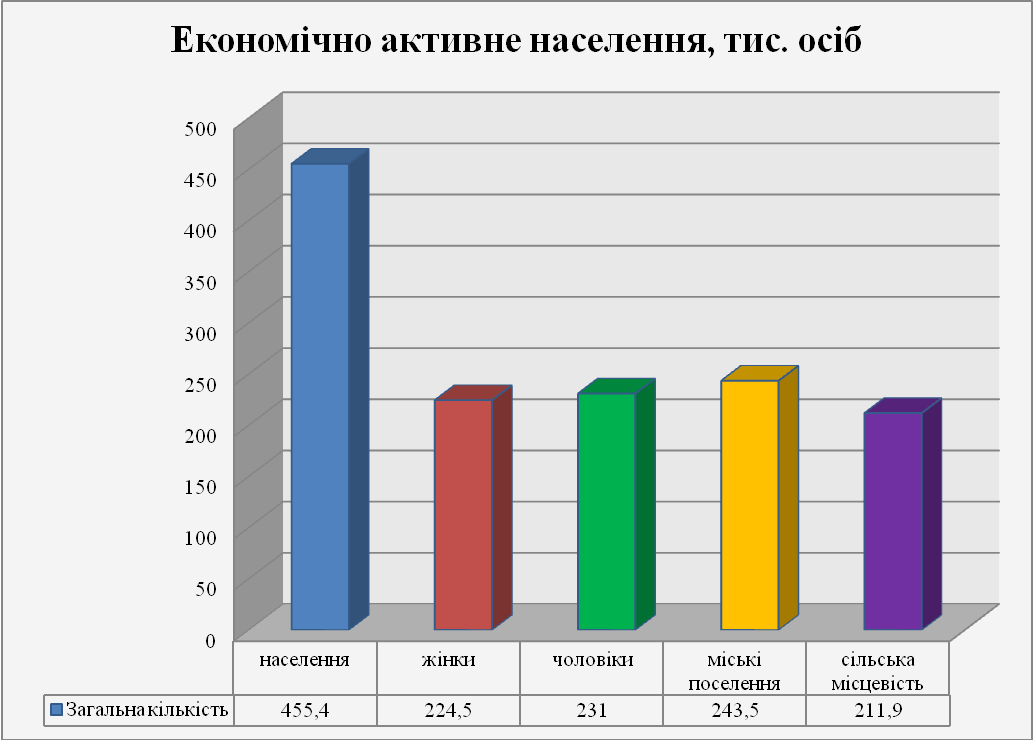 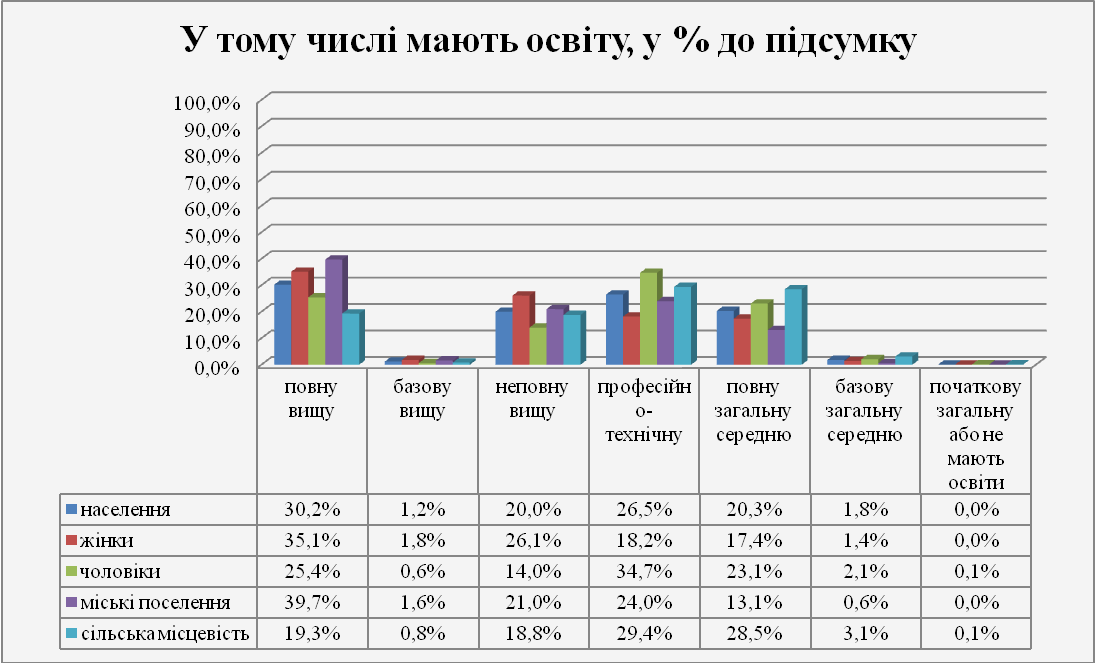 Табл. 2Зайняте населення за статтю, місцем проживання та рівнем освіти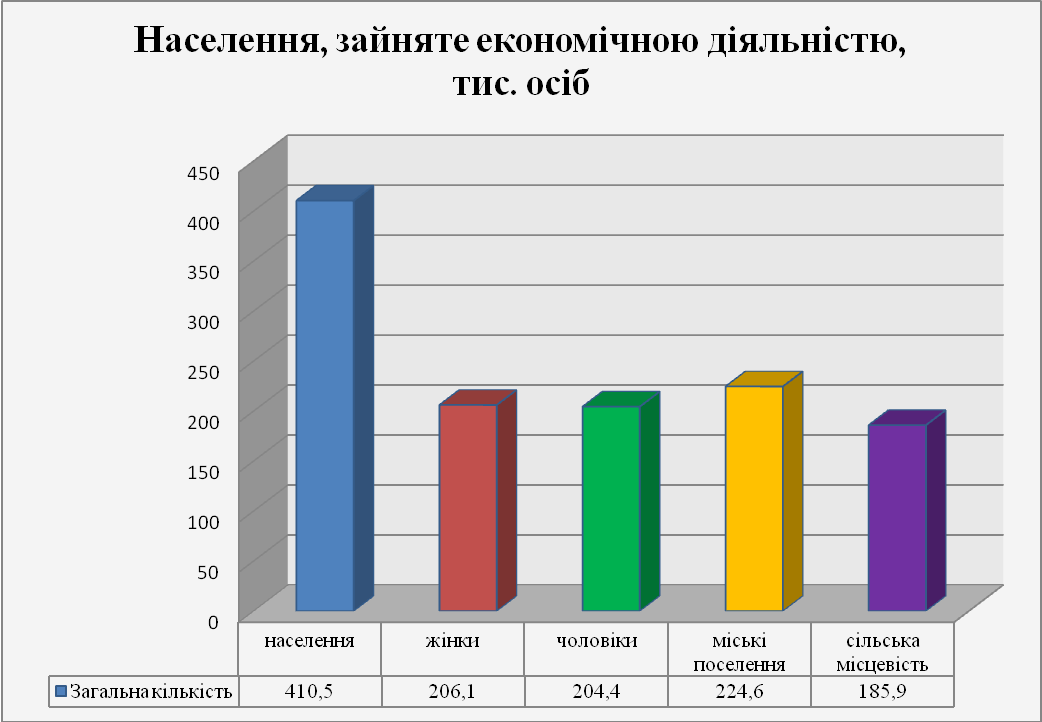 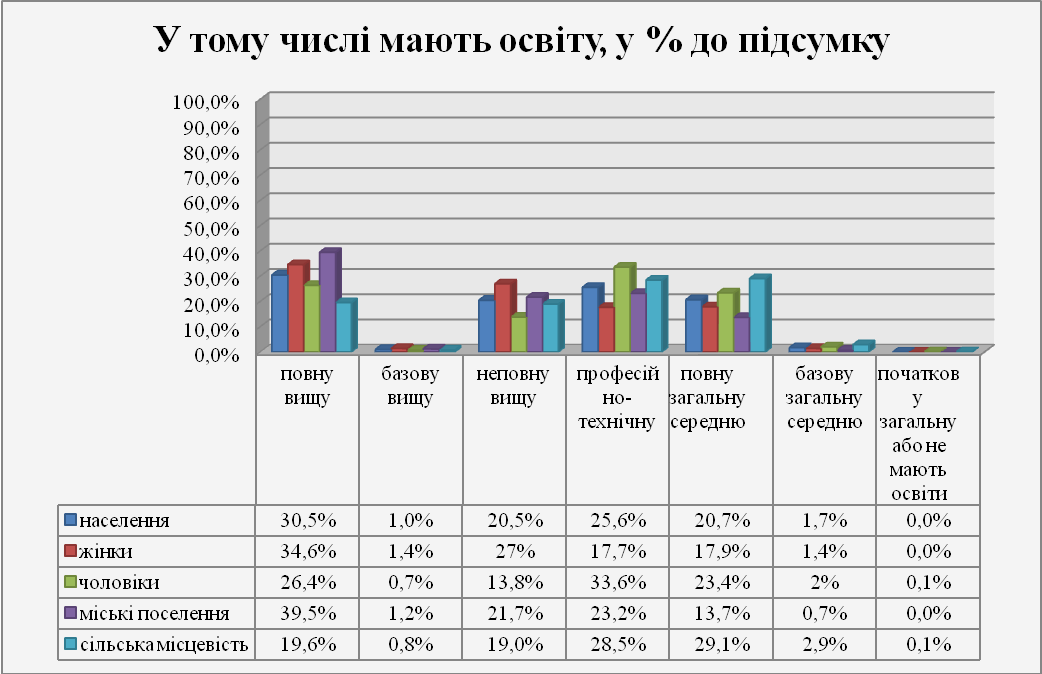 Табл. 3Безробітне населення за статтю, місцем проживання та рівнем освіти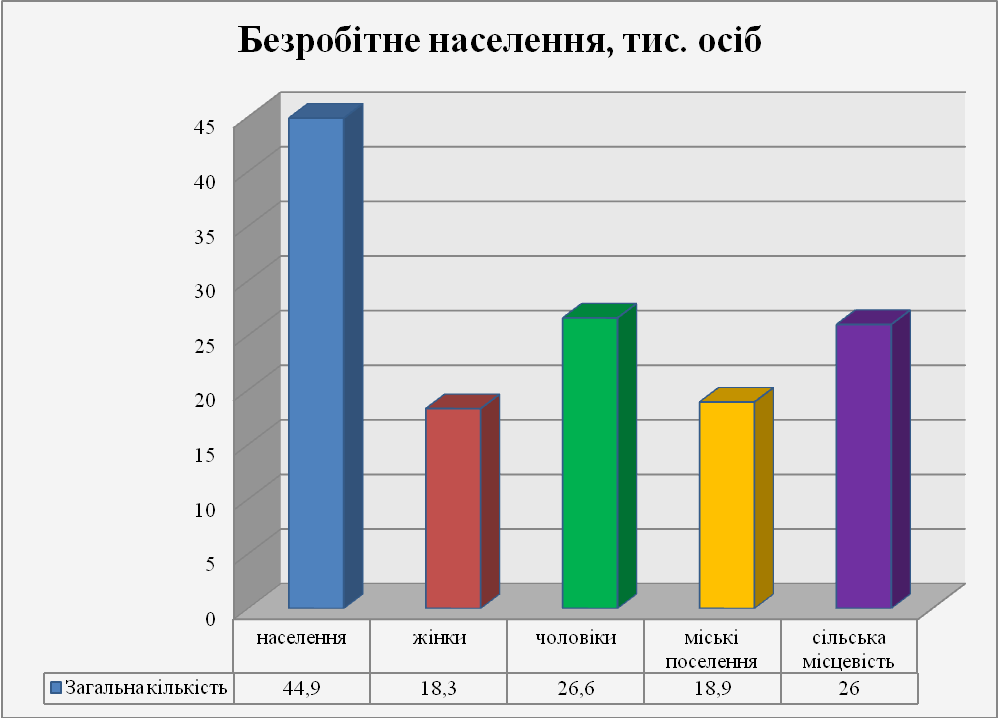 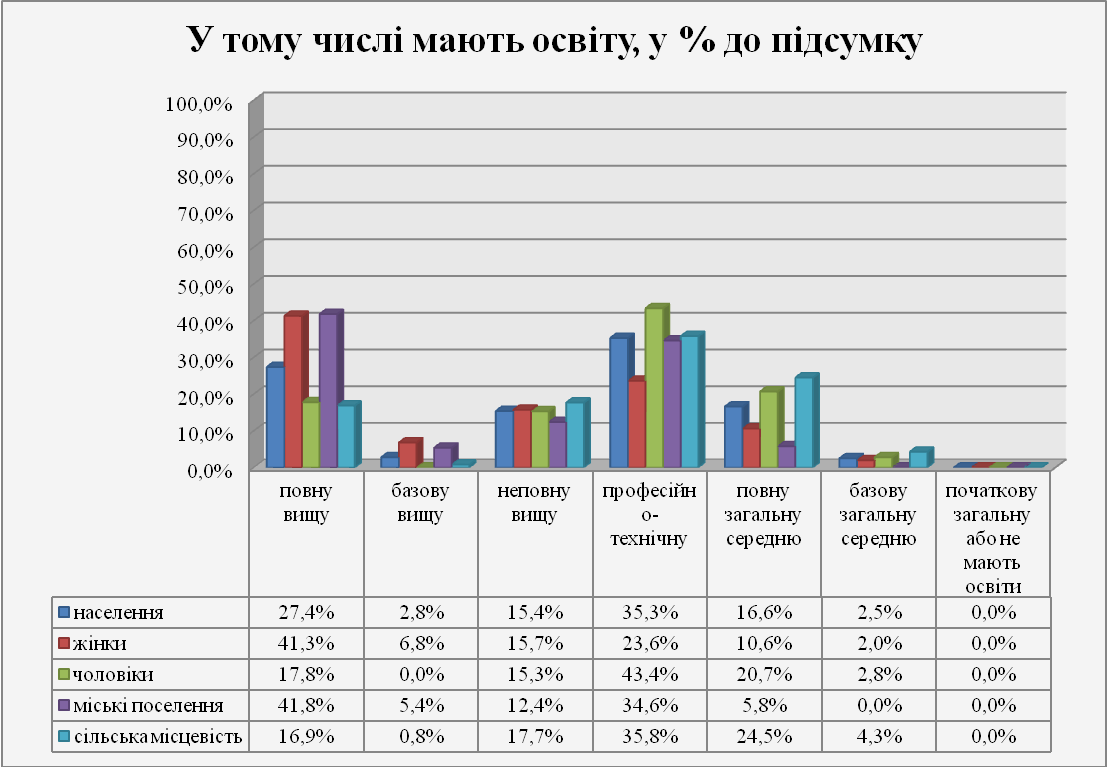 Табл. 4Безробітне населення за статтю, місцем проживаннята віковими групами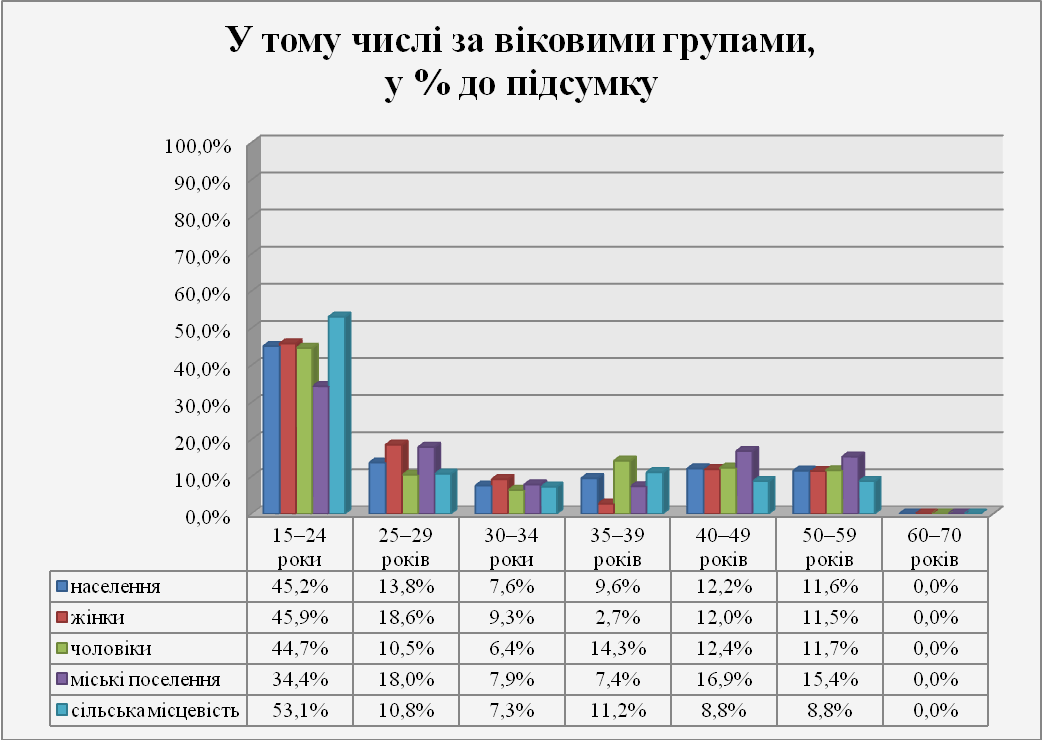       Табл.5 Частка робітничих професій у загальній кількості професій за видами економічної діяльності у Волинській області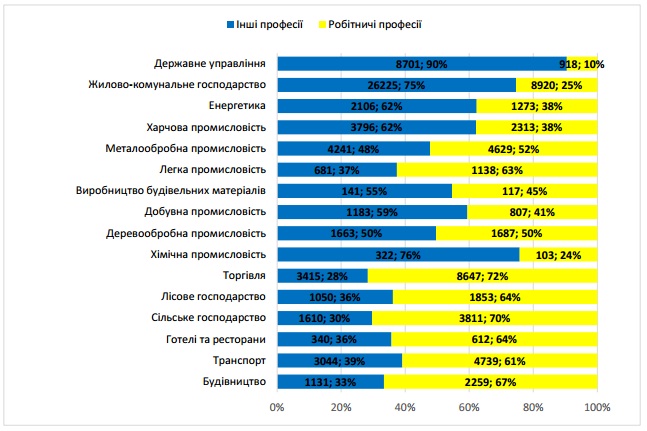 Табл. 6Динаміка кількості зареєстрованих безробітних за видами економічної діяльності становить:(Відповідно до офіційної статистичної інформації Волинського обласного центру зайнятості)  Таб.7 Прогнозні оцінки попиту на робітничі професії (у % до загальної кількості робітничих професій)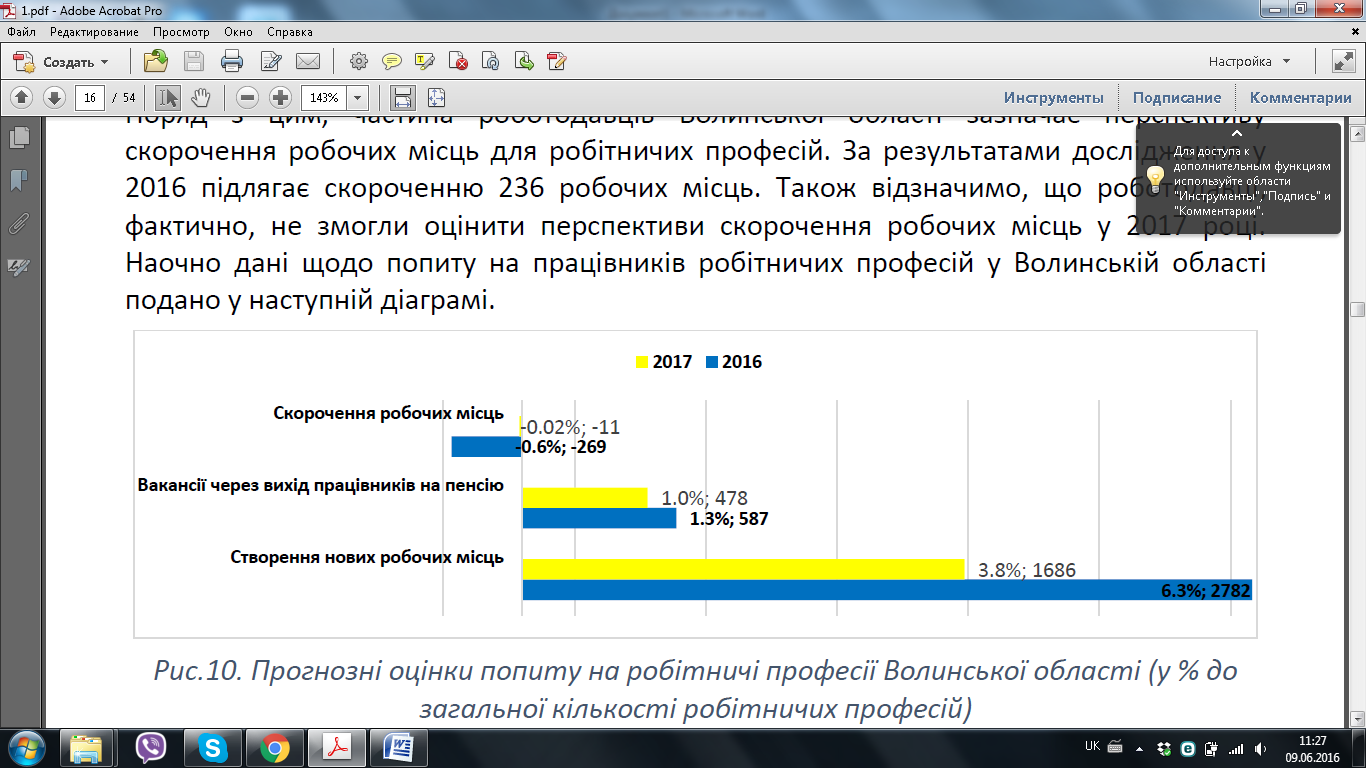 Табл.8Потреба у працівниках робітничих професій у регіоні за видами економічної діяльності у 2016 році (у % до загальної кількості робітничих професій)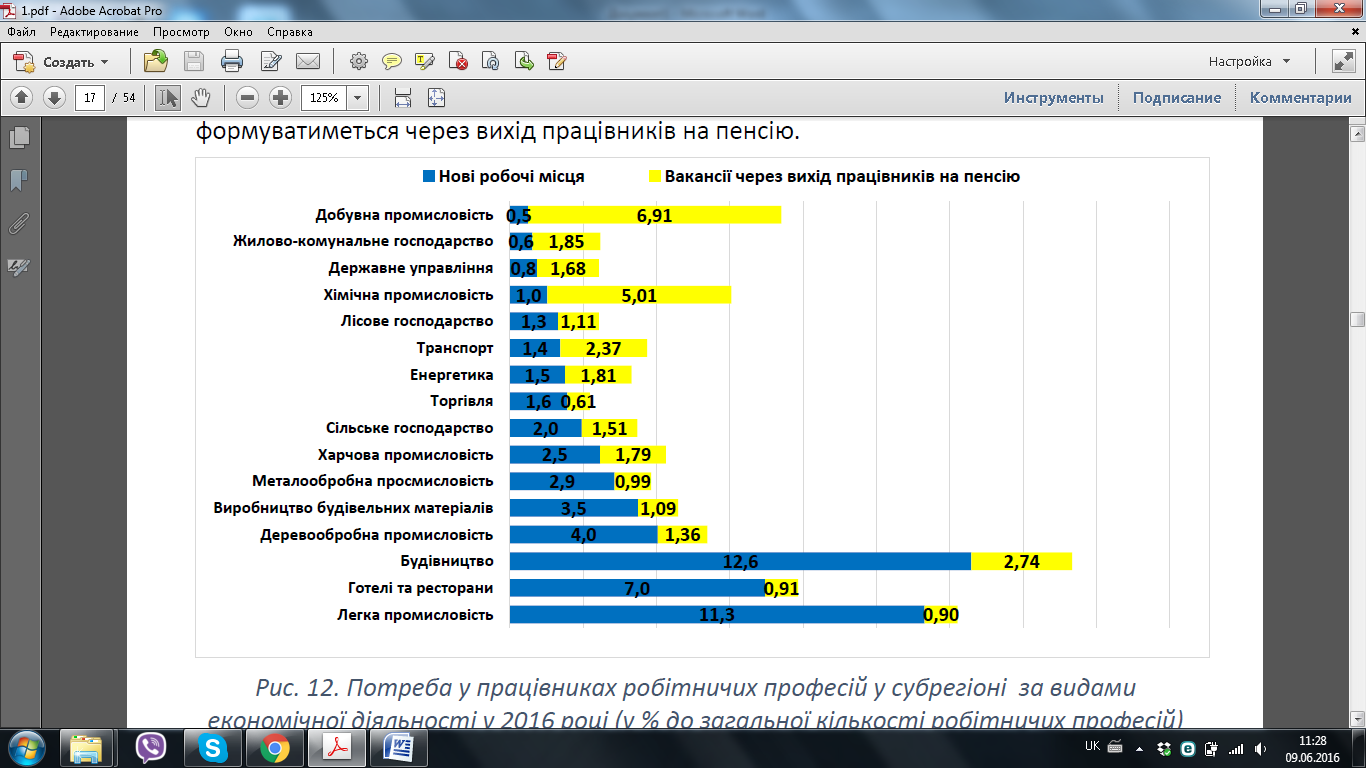 Табл. 9Розподіл оцінок щодо наявності труднощів з підбором працівників у Волинській області за видами економічної діяльності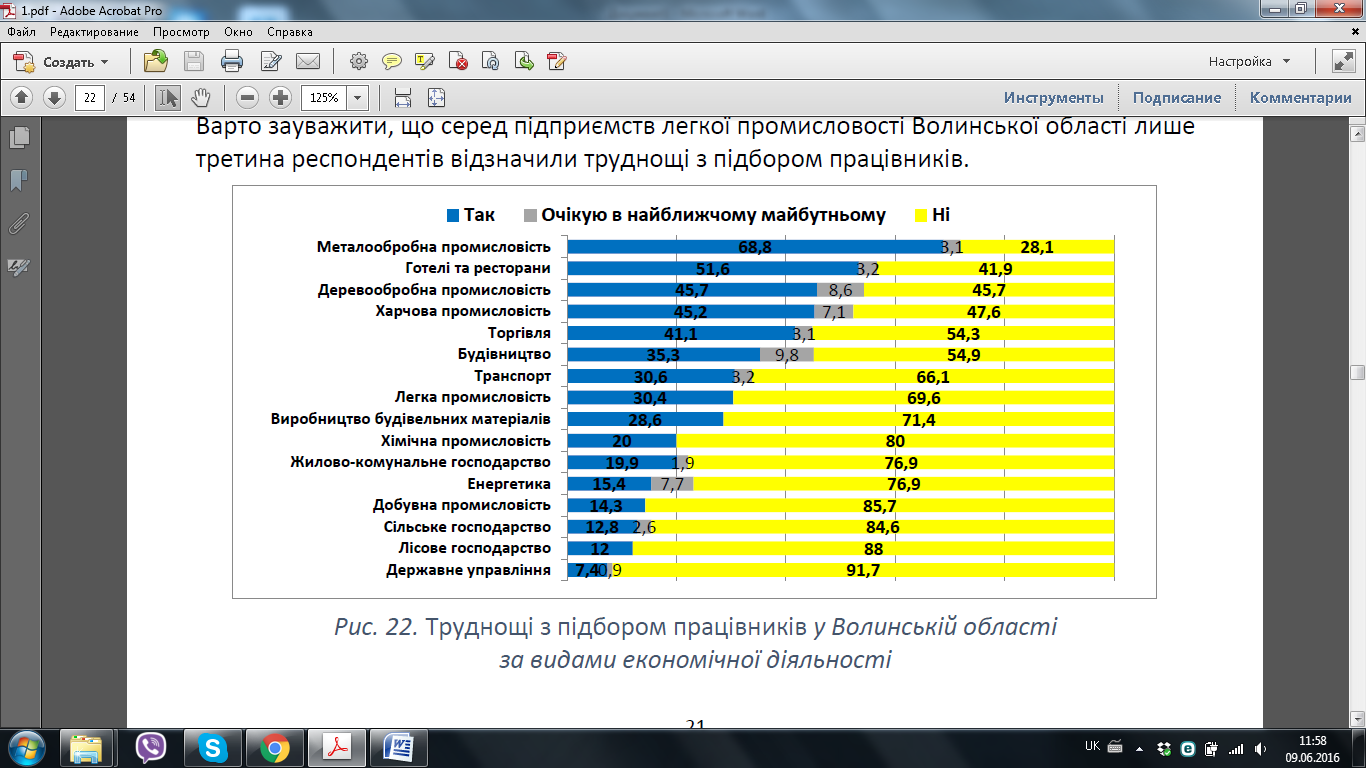 Табл.10Кількість слухачів, які пройшли підготовку та перепідготовку на базі НПБЦ «Хенкель Баутехнік (Україна)» у 2010-2015р.Табл. 11Рівень працевлаштування безробітних громадянТабл. 12Охоплення послугами з професійного навчання осіб з інвалідністю за сприяння служби  зайнятості Волинської областіТабл. 13Кількість учнів ПТНЗ Волинської області, які отримали робітничі професії(згідно даних Головного управління статистики у Волинській області)Табл. 14Міграційний рух населення у Волинській області(згідно даних Головного управління статистики у Волинській області)Табл. 15Відрахування безробітних громадян, які навчалися за направленням центрів зайнятості Волинської областіДодаток 3. Звіт про хід процесу 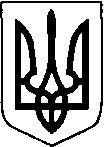 ВОЛИНСЬКА ОБЛАСНА ДЕРЖАВНА АДМІНІСТРАЦІЯРОЗПОРЯДЖЕННЯ                  20 травня 2016 року                            м.Луцьк                                               № 226Про утворення робочої групи з моніторингу системи професійно-технічної освіти Волинської області Відповідно до пункту 6 статті 13, статей 14, 39, 41 Закону України «Про місцеві державні адміністрації», на виконання вимог проекту Європейського Фонду Освіти «Туринський процес – 2016» щодо аналізу системи професійно-технічної освіти Волинської області на основі фактичних даних і підготовки звіту:1. Утворити робочу групу з моніторингу системи професійно-технічної освіти Волинської області (далі – робоча група) у складі згідно з додатком.2. Робочій групі провести моніторинг системи професійно-технічної освіти області, за його результатами підготувати і подати Міністерству освіти і науки України звіт «Туринський процес – 2016» до 15 червня 2016 року.3. Контроль за виконанням розпорядження покласти на заступника голови облдержадміністрації Мишковець С.Є. Голова  		                                                                                    В.ГУНЧИКПлахотна 722 354Додатокдо розпорядження голови обласної державної адміністрації20.05.2016 № 226СКЛАДробочої групи з моніторингу системи професійно-технічної освіти Волинської областіЗаступник керівника апарату – начальник організаційного управлінняапарату обласної державної адміністрації                                        В.Кривенюк2013 рік2014 рік2015 рік1Кількість зареєстрованих безробітних, всього11 08811 19011 739З них:2Законодавці, вищі державні службовці, керівники, менеджери (управителі)116312291 9623Професіонали118512451 1414Фахівці135012751 3265Технічні службовці6616437326Працівники сфери торгівлі та послуг177018312 0607Кваліфіковані робітники сільського та лісового господарств, риборозведення та рибальства3213213048Кваліфіковані робітники з інструментом140513191 2009Робітники з обслуговування, експлуатації та контролювання за роботою технологічного устаткування, складання устаткування та машин145115341 22610Найпростіші професії та особи без професії178217931 788РокиКількість зареєстрованих  безробітних з числа осіб з інвалідністю(к-сть осіб)З них проходили професійне навчання(к-сть осіб)Працевлаштовано після проходження професійного навчання201313081441212014142115713020151590172154КодПоказникАналог показника в УкраїніФактичне значенняTRP16.01Ступінь економічної активності (вікові групи: 20–64, 15–64 або понад 15 років), за статтю [%]Рівень економічної активності населення віком 15–70 років, за статтю [%]:ЖінкиЧоловіки60,9 %56,1 %64,9 %Ступінь економічної активності розраховується шляхом ділення чисельності економічно активного населення на загальну чисельність населення такої вікової групи. Економічно активне населення (або «трудові ресурси») – це сума чисельності працевлаштованого та безробітного населення. Економічно неактивне населення включає усіх громадян, які не підпадають під класифікацію «працевлаштоване/безробітне населення».Індикатор є розширеним показником успішності економіки в сфері залученні населення до певних форм трудової діяльності.Джерело даних: Вибіркові обстеження населення з питань економічної активності (Обстеження робочої сили).2014 рікЕкономічно активне населення у віці 15–70 роківЖінкиЧоловіки455400осіб224500 осіб231000 осібTRP16.02Рівень зайнятості (вікова група: 20-64 роки), за статтю [%]Рівень зайнятості (вікова група: 15-70 років), за статтю [%]ЖінкиЧоловіки56,5%34,6%26,4%Рівень зайнятості розраховується шляхом ділення чисельності працевлаштованого населення на загальну чисельність населення такої вікової групи. Працевлаштовані особи – це всі особи, які протягом звітного періоду пропрацювали хоча б одну годину і отримали за це заробітну плату або прибуток, або ж особи, які були тимчасово відсутніми на робочому місці.Якщо мова йде про іншу вікову групу, це необхідно вказати.Цей показник може використовуватися для оцінки спроможності економіки створювати робочі місця. Його можна використовувати у поєднанні з показником рівня безробіття з метою загальної оцінки ситуації на ринку праці.Джерело даних: Обстеження робочої сили.Цей показник є основною ціллю ЄС у сфері зайнятості до 2020 року.2014рікЗайняте населення у віці      15–70 роківЖінкиЧоловіки410,5 тис. осіб206,1 тис. осіб204,4 тис. осібTRP16.03Рівень зайнятості нещодавніх випускників (вікова група: 20-34 роки), за статтю та напрямом підготовки [%]Рівень зайнятості населення у віці:25–29 років30–34 рокиПоказник цієї вікової групи в області не досліджуєтьсяРівень зайнятості нещодавніх випускників розраховується для осіб у віці 20-34 років, які задовольняють таким умовам: по-перше, вони працевлаштовані (згідно визначення МОП); по-друге, вони здобули принаймні вищу середню освіту (рівень 3 згідно Міжнародної стандартної класифікації освіти (МСКО), як найвищий рівень освіти; по-третє, не проходили навчання або підготовку протягом чотирьох тижнів до початку опитування; та, по-четверте, успішно здобули свій найвищий рівень освіти за 1, 2 або 3 роки до початку опитування.Цей показник оцінює можливості працевлаштування та переходу нещодавніх випускників від освіти до трудової діяльності.Джерело даних: Обстеження робочої сили. За наявності, дані слід надавати за напрямом підготовки (загальна/професійна).Цей показник є ціллю у сфері освіти та навчання до 2020 року.TRP16.04Рівень безробіття (вікова група: 15–64 або понад 15 років), за статтю [%]Рівень безробіття (вікова група: 15–70 років), за статтю [%]:ЖінкиЧоловіки9,9%40,8%59,2%Рівень безробіття відображає частку безробітних осіб у структурі робочої сили. Робоча сила – це загальна чисельність працевлаштованого та безробітного населення.Безробітне населення – це населення у віці 15-64 років або понад 15 років, яке не мало роботи протягом звітного тижня; може приступити до роботи (могло приступати до оплачуваної зайнятості або амо зайнятео протягом двох тижнів перед звітним тижнем); займаються активним пошуком роботи (зробили конкретні кроки, щоб приступити до оплачуваної зайнятості або амо зайнятео протягом чотирьох тижнів перед звітним тижнем), або знайшли роботу, яка розпочнеться згодом (не пізніше ніж протягом трьох місяців).Показник відображає загальну можливість безробіття та пов’язаного з нею недостатнього використання навичок.Джерело даних: Обстеження робочої сили.Безробітне населення за віковими групами,статтю, місцем проживання, освітою (2014 рік):Вікова група 15 – 70 років:За статтю:Жінки:Чоловіки: 44,9 (тис.осіб)18,3 (тис.осіб)26,6 (тис.осіб)TRP16.05Рівень безробіття серед молоді (вікова група: 15–24 роки), за статтю [%]Рівень безробіття серед молоді (вікова група: 15–24 роки), за статтю [%]ЖінкиЧоловіки45,2,0% 45,9%44,7% Рівень безробіття серед молоді розраховується шляхом ділення чисельності безробітного населення у віці 15-24 років на загальну чисельність економічно активного населення такої вікової групи.Джерело даних: Обстеження робочої сили.Безробітне населення у віці 15-24 роківЖінки:Чоловіки44,9 тис. осіб18,3 тис.осіб 26,6 тис.осібTRP16.06Коефіцієнт рівня безробіття серед молоді (вікова група: 15–24 роки), за статтю [%]Коефіцієнт рівня безробіття серед молоді (вікова група: 15–24 роки), за статтю [%]ЖінкиЧоловіки45,2%45,9%44,7%Коефіцієнт безробіття серед молоді розраховується шляхом ділення чисельності безробітного населення у віці 15-24 років на загальну чисельність населення такої вікової групи.Джерело даних: Обстеження робочої сили.Рівень безробіття населення цих вікових груп за не досліджується.TRP16.07Участь в освіті та навчанні впродовж життя (вікова група: 25–64 роки), за статтю [%]Показник цієї вікової групи в області не досліджуєтьсяНавчання впродовж життя стосується осіб у віці 25-64 років, які вказали, що здобували освіту або проходили навчання протягом чотирьох тижнів до початку опитування (чисельник). Знаменник складається з загальної чисельності населення такої вікової групи за винятком респондентів, які не відповіли на запитання щодо здобування освіти або проходження навчання. Дані чисельника та знаменника походять з Обстеження робочої сили.Отримана інформація стосується усіх видів освіти та навчання, незалежно від їх відповідності поточній або ймовірній подальшій зайнятості респондента. Якщо мова йде про інший звітний період, це слід вказати.Цей показник відображає рівень навчання протягом життя, а також пропозиції додаткових умінь та навичок у тій чи іншій країні.Цей показник є ціллю ЄС у сфері освіти та навчання до 2020 року.TRP16.08Здобуття вищої освіти (вікова група 30–34 роки), за статтю [%]Цей показник в регіоні не відслідковуєтьсяВідображає частку населення віком 30-34 роки, яке успішно завершило програму здобуття вищої освіти (наприклад, в університеті, вищому технічному навчальному закладі). Здобута освіта відповідає рівням 5-6 за класифікацією МСКО-1997 до 2013 року та рівням 5-8 за класифікацією МСКО-2011 з 2014 року і до сьогодні.Показник відображає наявні ресурси умінь та навичок, які потенційно доступні роботодавцям і є ключовою рушійною силою економічного зростання.Джерело даних: Обстеження робочої сили.Цей показник є основною ціллю ЄС у сфері освіти та навчання до 2020 року.TRP16.09Низький рівень успішності у читанні, математиці та природничих науках (15 років) за напрямом підготовки [%]OECD погодили заявку України на включення її до складу країн, що братимуть участь міжнародному дослідженні PISA.Україна ще ніколи не брала участь у дослідженні PISA, і перші результати тестування українських учнів можуть бути доступними лише у 2018 році (перший заступник Міністра освіти і науки України Інна амо , 06.11.2015)Учні з низьким рівнем успішності – це особи у віці 15 років, які не змогли досягнути рівня 2 за шкалою PISA у читанні, математиці та природничих науках.Джерело даних: ОЕСР. За наявності, дані слід вводити за принципом приналежності до напряму підготовки (загальна/професійна).Цей показник є ціллю ЄС у сфері освіти та навчання до 2020 року.TRP16.10Раннє припинення навчання та освіти (вікова група: 18–24 роки), за статтю [%]Цей показник для вказаної вікової групи Головним управлінням статистики в області не досліджується Відображає частку населення у віці 18-24 років, яке здобуло не більше найнижчого рівня середньої освіти, не проходило навчання або підготовку протягом чотирьох тижнів до початку опитування. Нижчий рівень середньої освіти відповідає рівням 0-3С за класифікацією МСКО-1997 для даних до 2013 року та рівням 0-2 за класифікацією МСКО-2011 з 2014 року і до сьогодні.Джерело даних: Обстеження робочої сили.Цей показник є основною ціллю ЄС у сфері освіти та навчання до 2020 року.TRP16.11Безробітні особи та особи, які не навчаються (вікова група: 15–24 роки), за статтю [%]Такий показник для вказаної вікової групи Головним управлінням статистики в області не досліджуєтьсяДаний показник надає інформацію щодо осіб у віці 15-24 років, які відповідають двом умовам: по-перше, вони безробітні (амо зайнятеоні або неактивні згідно класифікації МОП); та, по-друге, вони не здобували освіту та не проходили навчання протягом чотирьох тижнів до початку опитування.Дані наводяться у формі частки від загальної чисельності такої вікової групи за винятком респондентів, які не відповіли на запитання щодо здобування освіти або проходження навчання.Показник відображає частку молоді, яка знаходиться у групі найбільшого ризику щодо ізоляції від ринку праці та недостатнього використання власних навичок.Джерело даних: Обстеження робочої сили.TRP16.12Особи, які проходять навчання за програмами ПОН (частка від загальної чисельності всіх осіб, які проходять навчання за програмами вищої середньої освіти), за статтю [%]Статистикою регіону не передбачено збір таких данихЦей показник стосується осіб, які навчаються за програмами ПОН у навчальних закладах вищої середньої освіти у формі частки від загальної чисельності учнів, які проходять навчання за усіма програмами підготовки (загальними та професійними) вищої середньої освіти (рівень 3 за класифікацією МСКО). Програми ПОН розроблені для набуття учнями знань, навичок та компетентностей, характерних для певної професії або діяльності, або класу професій або діяльності. Професійна освіта може містити елементи навчання на виробництві (наприклад, система учнівства). Успішне опанування таких програм підготовки дозволяє здобути професійну кваліфікацію, яка відповідатиме потребам ринку праці та визнаватиметься відповідними державними органами влади та/або на ринку праці як професійно-орієнтована.Джерело даних: спільна база даних ЮНЕСКО-ІСЮ/ОЕСР/Євростат (ЮОЄ).TRP16.13Особи, які проходять комбіноване навчання на виробництві та у навчальних закладах (частка від загальної чисельності всіх осіб, які проходять навчання за програмами вищої середньої освіти), за статтю [%]Статистикою держави не передбачено збір таких данихПрограми ПОН вважаються комбінованими, якщо двадцять п’ять або більше відсотків навчального плану проходиться поза межами навчального закладу. У всіх інших випадках навчання вважатиметься таким, що відбувається у навчальному закладі. Не враховуються ті програми, у яких компонент навчання на виробництві складає або перевищує 90%.Джерела даних: адміністративні джерела (наприклад, міністерства та відомства) або спільна база даних ЮОЄ.TRP16.14Рівень освіти економічно активного населенням (вікова група: 25–64 роки) [%]Рівень освіти економічно активного населенням (вікова група: 15-70 років) [%]повна вищабазова вищанеповна вищапрофесійно-технічнаповна загальна амо забазова загальна середняпочаткова загальна або не мають освіти6,6%0,3%4,4%5,8%4,5%0,4%0,0%Економічно активне населення (або «трудові ресурси») – це сума чисельності працевлаштованого та безробітного населення. Зазвичай цей показник вимірюється за вищим рівнем успішно здобутої освіти, яка підтверджується відповідним документом про присвоєння кваліфікації. Визнані проміжні кваліфікації класифікуються на нижчому рівні, ніж сама програма.Будь ласка, надавайте дані на основі національної класифікації освітніх програм.Цей показник відображає ресурси навичок (виражених у формі здобування освіти), які потенційно доступні роботодавцям і які є ключовою рушійною силою економічного зростання.Джерело даних: Обстеження робочої сили.Економічно активне населення у віці 15–70 років, тис. осібповна вищабазова вищанеповна вищапрофесійно-технічнаповна загальна середнябазова загальна середняпочаткова загальна або не мають освіти455,4 тис.осіб30,2 тис.осіб1,2 тис.осіб20,0 тис.осіб26,5 тис.осіб20,3 тис.осіб1,8 тис.осіб0,0 TRP16.15Державні видатки на освіту (виражені у формі частки від валового внутрішнього продукту (ВВП) або частки від сукупних державних витрат) [%]Державні видатки на освіту виражаються у формі частки від ВВП або частки від сукупних державних видатків. Зазвичай, державне фінансування освіти здійснюється або шляхом покриття поточних та капітальних витрат освітніх установ, або фінансової підтримки осіб, які здобувають освіту, та їхніх сімей у формі стипендій та державних позик, а також шляхом надання державних субсидій на освітню діяльність приватним компаніям або неприбутковим організаціям. Обидва типи підтримки вважаються приналежними до державних видатків на освіту.Цей показник відображає частку державних інвестицій у людський капітал у наявних сукупних ресурсах економіки країни.Джерела даних: національні джерела (щорічні звіти Міністерства фінансів та/або Міністерства освіти та науки, та/або державні рахунки) або спільна бази даних ЮОЄ.TRP16.16Частка викладачів, які продовжували неперервний професійний розвиток протягом останніх 12 місяців [%]Усі викладачі (100%)  протягом останніх 12 місяців продовжували неперервний професійний розвитокНеперервний професійний розвиток – це формальна або неформальна діяльність з метою професійного розвитку, яка може передбачати, наприклад, вивчення певних предметів або педагогічну підготовку. У певних випадках, результатом такої діяльності може бути набуття додаткової кваліфікації. Показник виражається у формі частки від загальної чисельності викладацького складу або викладацького складу певного освітнього рівня (необхідно вказати).Джерела даних: адміністративні джерела (наприклад, міністерства та відомства), спільна бази даних ЮОЄ або даних Міжнародного дослідження систем викладання та навчання ОЕСР (амо . TALIS).TRP16.17Загальна чисельність населенняЗагальна чисельність населення1042,7 тис. осібЗагальна чисельність населення – це кількість громадян, які постійно проживають на території країни станом на 1 січня певного року. За відсутності інформації про кількість громадян, які постійно проживають на території країни, такі країни можуть звітувати про чисельність зареєстрованих громадян або громадян, які мають право на постійне проживання.Джерела даних: переписи населення або оцінки Департаменту народонаселення ООН.Загальна чисельність населення у Волинській області станом на 1 січня 2015 року.Загальна чисельність населення у Волинській області станом на 1 травня 2016 року.1040,2 тис.осіб1042,5 тис.осібTRP16.18Відносна частка молоді (вікова група: 15–24 роки) [%]Відносна частка молоді (вікова група: 15–24 роки) [%]Частка молоді – це співвідношення молодого населення (у віці 15-24 років) та працездатного населення (як правило, у віці 15-64 або 15-74 років).Цей показник відображає співвідношення чисельності потенційної групи нових учасників ринку праці та усього працездатного населення, а також масштаб завдання із забезпечення молоді необхідними навичками, який постає перед системою освіти та навчання кожної з країн.Джерела даних: переписи населення або оцінки Департаменту народонаселення ООН.Цей показник у регіоні не відслідковуєтьсяTRP16.19Індекс політики щодо малого та середнього підприємництва (МСП)Цей показник у регіоні не відслідковуєтьсяTRP16.19.a. Індекс політики МСБ – Навчання підприємливостіTRP16.19.b. Індекс політики МСБ – Навчання підприємницькій діяльності для жінокTRP16.19.c. Індекс політики МСБ – Навички підприємництваІндекс політики МСП – це референтний інструмент ЄС для регулярної оцінки політик щодо МСП у країнах з перехідною економікою та економікою, що розвивається. Він також застосовується для моніторингу процесу реалізації таких політик протягом тривалого періоду часу. Розробка індексу здійснювалася Європейською Комісією, Європейським Банком Реконструкції та Розвитку, ЄФО та ОЕСР з дотриманням принципів, передбачених Актом з питань малого бізнесу для Європи (АМБ). Індекс політики щодо МСП визначає сильні та слабкі сторони процесу розробки та впровадження відповідної політики, дозволяє провести порівняння показників різних країн, а допомагає виміряти ступінь наближення до передових практик та відповідних стандартів політики. Індекс допомагає органам влади при постановці завдань у сфері розробки політики МСП та сприяє визначенню стратегічних пріоритетів для покращення умов ведення бізнесу.Індекс політики щодо МСП містить два виміри розвитку підприємливого людського капіталу у відповідності до принципів 1 та 8 АМБ:Вимір 1. Навчання підприємливості та навчання підприємницькій діяльності для жінокВимір 8.a. Навички підприємництва.В рамках оцінки Туринського процесу використовуються такі індикатори:Джерело даних: ОЕСР/ЄС/ЄБРР/ЄФО, Індекс політики щодо МСП: Країни східного партнерства 2016: Принципи оцінки реалізації Акту з питань малого бізнесу для Європи (SME Policy Index: Eastern Partner Countries 2016: Assessing the Implementation of the Small Business Act for Europe). Видавництво ОЕСР. Париж, 2015р.TRP16.20Показники самозайнятості населення [%]Зайнятість населення не за наймом (самозайнятість) Питома вага зайнятих на малих та середніх підприємствах  від загальної кількості працюючих в економіці області.  56,5%45,4% (98,5 тис. осіб) (за даними Державної служби статистики за 2015 рік)Цей показник відображає частку амо зайнятео населення у загальній чисельності працевлаштованого населення. амо зайняте населення включає категорії роботодавців, осіб, які ведуть незалежну професійну діяльність, членів виробничих кооперативів та неоплачуваних працівників сімейних підприємств.Цей показник відображає потребу у навичках підприємливості.Джерело даних: Обстеження робочої сили.TRP16.21Прогалини в навичках [%]Цей показник в регіоні не відслідковуєтьсяЦей показник відображає частку компаній, які вказали, що основним стримуючим фактором є неадекватна підготовка кадрів. Розрахунок показника здійснюється на основі рейтингу перешкод, які є потенційними бар’єрами для поточної діяльності компаній.Показник вказує на наявність недоліків у процесі підготовки або відсутність задоволення попиту на уміння та навички. У той же час, він може свідчити про те, що компанії не пропонують загальноприйнятого рівня заробітної платні або належного навчання.Джерело даних: дослідження підприємств та компаній, які виконує Світовий Банк.Все населенняЗ ньогоЗ ньогоЗ ньогоЗ ньогоВсе населенняжінкичоловікиміські поселеннясільська місцевістьЕкономічно активне населення, тис. осіб455,4224,5231,0243,5211,9у тому числі мають освіту, у % до підсумкуу тому числі мають освіту, у % до підсумкуу тому числі мають освіту, у % до підсумкуу тому числі мають освіту, у % до підсумкуу тому числі мають освіту, у % до підсумкуу тому числі мають освіту, у % до підсумкуповну вищу30,2%35,1%25,4%39,7%19,3%базову вищу1,2%1,8%0,6%1,6%0,8%неповну вищу20,0%26,1%14,0%21,0%18,8%професійно-технічну26,5%18,2%34,7%24,0%29,4%повну загальну середню20,3%17,4%23,1%13,1%28,5%базову загальну середню1,8%1,4%2,1%0,6%3,1%початкову загальну або не мають освіти0,0%0%0,1%0%0,1%Все населенняЗ ньогоЗ ньогоЗ ньогоЗ ньогоВсе населенняжінкичоловікиміські поселеннясільська місцевістьНаселення, зайняте економічною діяльністю, тис. осіб410,5206,1204,4224,6185,9у тому числі мають освіту, у % до підсумкуу тому числі мають освіту, у % до підсумкуу тому числі мають освіту, у % до підсумкуу тому числі мають освіту, у % до підсумкуу тому числі мають освіту, у % до підсумкуу тому числі мають освіту, у % до підсумкуповну вищу30,5%34,6%26,4%39,5%19,6%базову вищу 1,0%1,4%0,7%1,2%0,8%неповну вищу20,5%27,0%13,8%21,7%19,0%професійно-технічну25,6%17,7%33,6%23,2%28,5%повну загальну     cередню      20,7%17,9%23,4%13,7%29,1%базову загальну середню1,7%1,4%2,0%0,7%2,9%початкову загальну    або не мають освіти   0,0%0%0,1%0%0,1%ВсенаселенняЗ ньогоЗ ньогоЗ ньогоЗ ньогоВсенаселенняжінкичоловікиміські поселеннясільська місцевістьБезробітне населення, тис. осіб44,918,326,618,926,0у тому числі мають освіту, у % до підсумкуу тому числі мають освіту, у % до підсумкуу тому числі мають освіту, у % до підсумкуу тому числі мають освіту, у % до підсумкуу тому числі мають освіту, у % до підсумкуу тому числі мають освіту, у % до підсумкуповну вищу27,4%41,3%17,8%41,8%16,9%базову вищу2,8%6,8%0%5,4%0,8%неповну вищу15,4%15,7%15,3%12,4%17,7%професійно-технічну35,3%23,6%43,4%34,6%35,8%повну загальну середню16,6%10,6%20,7%5,8%24,5%базову загальну середню2,5%2,0%2,8%0%4,3%початкову загальну або не мають освіти0%0%0%0%0%Все населенняЗ ньогоЗ ньогоЗ ньогоЗ ньогоВсе населенняжінкичоловікиміські поселеннясільська місцевістьБезробітне населення, тис. осіб44,918,326,618,926,0у тому числі за віковими групами, у % до підсумкуу тому числі за віковими групами, у % до підсумкуу тому числі за віковими групами, у % до підсумкуу тому числі за віковими групами, у % до підсумкуу тому числі за віковими групами, у % до підсумкуу тому числі за віковими групами, у % до підсумку15–24 роки45,2%45,9%44,7%34,4%53,1%25–29 років13,8%18,6%10,5%18,0%10,8%30–34 роки7,6%9,3%6,4%7,9%7,3%35–39 років9,6%2,7%14,3%7,4%11,2%40–49 років12,2%12,0%12,4%16,9%8,8%50–59 років11,6%11,5%11,7%15,4%8,8%60–70 років0%0%0%0%0%2013 рік2014 рік2015 рік1Кількість зареєстрованих безробітних, всього11 08811 19011 739З них за робітничими професіями:2Працівники сфери торгівлі та послуг177018312 0603Кваліфіковані робітники сільського та лісового господарств, риборозведення та рибальства3213213044Кваліфіковані робітники з інструментом140513191 2005Робітники з обслуговування, експлуатації та контролювання за роботою технологічного устаткування, складання устаткування та машин145115341 2266Найпростіші професії та особи без професії178217931 788РокиПідготовленоПідготовленоПідготовленоПідготовленоРокиУчнів училищаСлухачів ЦЗРобітників будівельних організаційМайстрів в/н201017238752201134078-24201240078230         2013          464           969          302014641245728201539533-31РікРівень працевлаштування безробітних (%)Рівень працевлаштування безробітних громадян після професійного навчання (%)201334,186,5201436,092,0201534,494,4РокиКількість зареєстрованих  безробітних з числа осіб з інвалідністю(к-сть осіб)З них проходили професійне навчання(к-сть осіб)Працевлаштовано після проходження професійного навчання201313081441212014142115713020151590172154РокиКількість закладів на кінець року, одиницьКількість учнів, тис.осібПрийнято учнів, тис.осібПідготовлено (випущено) кваліфікованих робітників, тис.осіб20132010,26,66,52014209,96,36,32015199,66,05,9РокиКількість прибулихКількість вибулихМіграційний приріст (скорочення)201354775166+31120141429913604-69520151625316134+119РокиВсього навчалось,чол.Всього відраховано, чол.З них:З них:РокиВсього навчалось,чол.Всього відраховано, чол.з поважних причин, чол.без поважних причин, чол.201356091681482020145642154130242015517016513728Країна: УкраїнаРегіональний координатор:Управління освіти, науки та молоді Волинської ОДАБюро країни:Члени робочої групи (прізвище, ім’я, установа / організація, контактна інформація)    Підготовку звіту «Туринський процес – регіональний рівень» у Волинській  області здійснювала робоча група, до складу якої входили працівники управління освіти, науки та молоді Волинської ОДА та  НМЦ ПТО у Волинській області.    До підготовки звіту залучені  представники , департаменту фінансів облдержадміністрації, департаменту агропромислового розвитку облдержадміністрації, департаменту соціального захисту населення облдержадміністрації, управління державної міграційної служби України у Волинській області, управління розвитку, інвестицій та європейської інтеграції облдержадміністрації, Головного управління статистики  у Волинській області, Волинського ОЦЗ, об’єднання організації  роботодавців у Волинській області, а також представники ПТНЗ.    Склад робочої групи затверджено розпорядженням Волинської ОДА від 20.05.2016 №226 «Про утворення робочої групи з моніторингу системи професійно-технічної освіти Волинської області».    Члени робочої групи:Світлана МИШКОВЕЦЬ, заступник голови обласної державної адміністрації, керівник групи;Олександр ТКАЧУК, заступник начальника управління освіти, науки та молоді обласної державної адміністрації, заступник керівника групи;Зоя ПАРФЕНЮК, директор Навчально-методичного центру професійно-технічної освіти в області, відповідальний секретар групи;Наталія БЕРЕГОВИЧ, начальник відділу аналізу даних демографічної та соціальної статистики Головного управління статистики в області, член групи;Оксана ДОБРОВОЛЬСЬКА, методист Навчально-методичного центру професійно-технічної освіти у Волинській області, член групи;Валентина ЗІМІНА, методист Навчально-методичного центру професійно-технічної освіти у Волинській області, член групи;Ольга ІВАНЮК, методист Навчально-методичного центру професійно-технічної освіти у Волинській області, член групи;Юрій КРЕСАК, начальник управління розвитку, інвестицій та європейської інтеграції обласної державної адміністрації, член групи;Лілія МАМЧУР, методист Навчально-методичного центру професійно-технічної освіти у Волинській області, член групи;Наталія МЕЛЬНИК, методист ДПТНЗ «Камінь-Каширське ВПУ», член групи;Микола НАХОД, власник ресторану «Добра хата», голова Волинської осередку Асоціації кулінарів України, член групи;Людмила ПЕТРИКАНИН, заступник директора департаменту агропромислового розвитку обласної державної адміністрації, член групи;Людмила ПОЛЯКОВА, завідувач сектору професійно-технічної освіти управління освіти, науки та молоді обласної державної адміністрації, член групи;Наталія ПОЛІЩУК, фахівець комунальної установи «Відділ соціального розвитку закладів та установ освіти і науки», член групи;Інна СЕМЕНЮК, заступник директора Навчально-методичного центру ПТО у Волинській області, член групи;Жанна ХАЙМИК, начальник відділу організації профнавчання обласного центру зайнятості, член групи.Розкажіть про реалізацію процесуНа виконання доручення Міністерства освіти і науки України від 19.04.2016 №1/9-195 та листа Європейського фонду освіти від 15 березня 2016 року №2016-514 щодо Туринського процесу та з метою  підготовки звіту Волинської області було підготовлено розпорядження голови Волинської ОДА №226 від 20.05.2016 р. «Про утворення робочої групи з моніторингу системи професійно-технічної освіти Волинської області»  та складено план заходів з реалізації у Волинській області проекту Європейського фонду освіти «Туринський процес 2016».   25 травня 2016 року проведено засідання робочої групи, на якому ознайомлено присутніх з Туринським процесом загалом, планом роботи, із запитаннями Аналітичної рамки, вимогами до відповідей, а також розподілено завдання у межах компетенцій членів робочої групи  за ключовими питаннями.  Узагальнення звіту Волинської області в рамках реалізації проекту «Туринський процес – 2016», згідно поданої інформації від членів робочої групи, здійснювалось працівниками НМЦ ПТО у Волинській області до 15 червня 2016 року, редагувалось директором центру -  Зоєю Парфенюк.   22 червня 2016 року регіональний звіт презентувався директором НМЦ ПТО Зоєю Парфенюк на «кущовому» семінарі у  м. Львові.    Підготовка фінального варіанту регіонального звіту здійснювалась до 10.07.2016 року з урахуванням коментарів національних експертів проекту.Розкажіть про роботу робочої групи     Відповідно до плану роботи 25 травня 2016 року проведено стартову зустріч членів робочої групи з впровадження проекту «Туринський процес – регіональний рівень» у Волинській області.    На засіданні було розподілено повноваження та відповідальність у межах компетенцій членів робочої групи, обговорено план  реалізації проекту «Туринський процес – регіональний рівень», визначено конкретні терміни його виконання.    До 03.06.2016р. тривав збір інформації матеріалу від членів робочої групи (управління освіти, науки та молоді Волинської ОДА, управління розвитку, інвестицій та європейської інтеграції ОДА, департамент соціального захисту населення ОДА, департамент агропромислового розвитку ОДА, Головне управління статистики у Волинській області, Управління державної міграційної служби України у Волинській області, Волинський ОЦЗ).    У цей період здійснювались консультації працівниками НМЦ ПТО членам робочої групи щодо змісту відповідей на запитання Аналітичної рамки, надання відповідних статистичних даних.    Обробка отриманих даних досліджень сфери ПТО проводилась НМЦ ПТО у Волинській області до 10.06.2016 року на основі матеріалів, поданих членами робочої групи, Звіту за результатами дослідження ринку праці Волинського субрегіону у 2015 році, статистичних даних на сайтах вищеназваних управлінь та департаментів.    Відповідно до графіка попередній звіт було направлено до національних експертів проекту.Чи користувались Ви послугами місцевих експертів у реалізації ТП?Збір фактичних даних відповідно до Аналітичної рамки, їх аналіз, підготовка аналітичної інформації відповідно до повноважень членами робочої групи здійснювалась за згодою на громадських засадах. Наймані експерти не залучались.Принципи ТПЗвіт Волинської області в рамках реалізації проекту «Туринський процес – 2016» здійснювався на основі чотирьох принципів, які забезпечували якість, цінність і легітимність результатів і методів моніторингу, а саме відповідальності як до процесу, так і до результатів з точки зору підсумкового звіту, широкої участі у цьому процесі відповідних груп зацікавлених сторін, комплексному і системному підході до вивчення економічного та соціального середовища ПОН, оцінюванні результатів тільки на основі фактичних даних чи на основі знань про розвиток професійної освіти регіону.Для реалізації принципу відповідальності було чітко розподілено обов’язки між членами робочої групи відповідно до їх повноважень, визначено терміни виконання поставлених завдань.Для реалізації принципу широкої участі у процесі було залучено представників двох департаментів Волинської облдержадміністрації, чотирьох галузевих управлінь облдержадміністрації, обласної служби зайнятості, об’єднання організацій роботодавців. Для реалізації комплексного підходу при підготовці звіту було проаналізовано інформацію з усіх ланок ПОН - як первинної, так і неперервної.При підготовці відповідей на питання Аналітичної рамки використовувалися тільки фактичні дані з нормативно-правової бази ПТО, регіональних програм розвитку, статистичної звітності управлінь та департаментів Волинської ОДА, підсумкових звітів про роботу закладів і установ ПОН, аналітичних матеріалів цільових програм, Звіту за результатами дослідження ринку праці Волинського субрегіону у 2015 році.Фактичні даніДля підготовки звіту Волинської області в рамках реалізації проекту «Туринський процес – 2016» при проведенні аналізу соціально-економічної та демографічної ситуації в регіоні, ринку праці, системи ПОН використана така доказова база:Закон України «Про освіту»Закон України « Про професійну освіту»Закон України «Про місцеві державні адміністрації»Закон України «Про Державний бюджет на 2016 рік»Закон України «Про основи соціальної захищеності інвалідів в Україні»Постанова Кабінету Міністрів України від 15 квітня 2013 року №306 «Про затвердження Порядку формування державного замовлення на підготовку фахівців, наукових, науково-педагогічних та робітничих кадрів, підвищення кваліфікації та перепідготовку кадрів»Постанова Кабінету Міністрів України №226 від 05.04.1994р. «Про поліпшення виховання, навчання, соціального захисту та матеріального забезпечення дітей-сиріт і дітей, які залишилися без піклування батьків»Постанова Кабінету Міністрів України від 23.03.2011р. №373 «Про встановлення надбавок педагогічним працівникам дошкільних, позашкільних, загальноосвітніх, професійно-технічних, вищих навчальних закладів І – ІІ рівнів акредитації, інших установ та закладів незалежно від їх підпорядкування»Постанова Кабінету Міністрів України від 15 травня 2013 року №340, наказом Міністерства соціальної політики України «Про затвердження Переліку робітничих професій, за якими здійснюється підтвердження результатів неформального професійного навчання осіб за робітничими професіями» від 23.12.13 № 886 та наказом Міністерства соціальної політики України, Міністерства освіти і науки України від 16.12.13 № 875/1776Регіональна  комплексна програма розвитку освіти Волинської області на 2014-2017 рокиТериторіальна програма зайнятості населення Волинської області на період до 2017 року.Стратегії розвитку Волинської області на період до 2020 року, затвердженої рішенням Волинської обласної ради  від 20.03.2015 №34/7Розпорядженням Кабінету Міністрів України від 23.09. 2015 р. № 993-р  затверджено Перспективний план формування територій спроможних громад Волинської областіПрограма «План дій з реалізації Конвенції ООН про права інвалідів у Волинській області та соціальний захист осіб з обмеженими можливостями на 2013-2020 роки»Типове положення про атестацію педагогічних працівників, затвердженим наказом Міністерства освіти України від 06.10.2010 року № 930 (Із змінами, внесеними згідно з Наказом Міністерства освіти і науки, молоді та спорту України №1473 від 20.12.2011р.)Порядок підвищення кваліфікації педагогічних працівників професійно-технічних навчальних закладів (наказ МОН України від 30.04.2014 № 535Наказ Міністерства праці та соціальної політики України від 12.02.2007р. №44 «Про встановлення тривалості та педагогічне навантаження для окремих категорій працівників закладів та установ  соціального захисту населення», наказ МОН України від 15.04.1993р. №102 «Про затвердження Інструкції про порядок обчислення заробітної плати працівникам освіти», наказ МОН від 11.06.2007р. №471 України «Про зміни  до Інструкції про порядок обчислення заробітної плати працівникам освіти», Постанова Кабінету Міністрів України від 20.04.2007р. №643 «Про затвердження розмірів посадових окладів (ставок заробітної плати) та додаткової оплати за окремі види педагогічної діяльності у співвідношенні до тарифної ставки»).Наказ МОН України від 30 травня 2006 року №419 «Про затвердження Положення про організацію навчально-виробничого процесу у професійно-технічних навчальних закладах» (із змiнами, внесеними наказом МОН України вiд 10.07.2015 р.№ 746)Положення  про  порядок  кваліфікаційної  атестації  та присвоєння кваліфікації особам,  які здобувають  професійно-технічну  освіту, затвердженого  наказом  Міністерства  праці та соціальної політики України та Міністерства освіти  України  від  31.12.1998  N201/469 (z0124-99) та  зареєстрованого  в Міністерстві юстиції України 01.03.1999 за N24/3417.- Основні показники ринку праці Волинської області за січень червень 2015 http:// www.Lutsk. Ukrstat. gov. Ua.УчастьДо підготовки звіту, крім працівників НМЦ ПТО у Волинській області, представників управління освіти, науки та молоді Волинської ОДА залучені (за згодою) представники управління розвитку, інвестицій та європейської інтеграції Волинської ОДА, департаменту соціального захисту населення Волинської ОДА, департаменту агропромислового розвитку Волинської ОДА, Головного управління статистики у Волинській області, Управління державної міграційної служби України у Волинській області, Волинського ОЦЗ, об’єднання організації роботодавців у Волинській області.Активну участь у підготовці аналітичної інформації взяли представники НМЦ ПТО у Волинській області, Волинського ОЦЗ.Інформаційну базу надали працівники Головного управління статистики  у Волинській області.До підготовки звіту з реалізації проекту були залучені усі зацікавлені сторони.ВідповідальністьЗавдяки проведеним дослідженням було з’ясовано реальний стан системи ПОН області, що й буде враховано при розробці регіонального плану розвитку професійно-технічної освіти. Цілісне бачення ПТОБачення системи ПТО аналізувалося всебічно.Чи використовувався пакет підтримки реалізації ТППакет підтримки реалізації ТП використовувався у повній мірі.Ефективна державна політика базується на включенні принципів належного урядування, включаючи підзвітність та прозорість. Яким чином більша кількість фактичних даних та більша участь в аналізі політики та політичному циклі може забезпечити більшу прозорість та підзвітність політики? На вашу думку, чи має ТП додаткову цінність у цьому відношенні? Якщо так, будь ласка, наведіть приклад. Більша кількість фактичних даних та участь в аналізі політики та політичному циклі може забезпечити більшу прозорість та підзвітність політики. ТП має додаткову цінність у цьому відношенні оскільки всебічний аналіз відповідей на запитання Аналітичної рамки дав можливість проаналізувати позитивні та негативні сторони системи ПТО в регіоні, виявив певні прогалини у фактичних даних у розрізі за гендерною ознакою; продемонстрував недостатнє вивчення на місцях потреби економіки та ринку праці у кваліфікованих робітниках.Керівник групиКерівник групиМИШКОВЕЦЬ                       -Світлана Євтихіївна заступник голови обласної державної адміністраціїзаступник керівника групизаступник керівника групиТКАЧУК                                 -Олександр Олександровичзаступник начальника управління освіти, науки та молоді обласної державної  адміністраціївідповідальний секретар групивідповідальний секретар групиПАРФЕНЮК                          -Зоя Іванівнадиректор навчально-методичного центру професійно-технічної освіти в областічлени групи:члени групи:БЕРЕГОВИЧ                           -Наталія Дмитрівнаначальник відділу аналізу даних демографічної та соціальної статистики головного управління статистики в області (за згодою)ДОБРОВОЛЬСЬКА                -Оксана Федорівна  методист навчально-методичного центру професійно-технічної освіти в області ЗІМІНА                                    -Валентина Олексіївнаметодист навчально-методичного центру професійно-технічної освіти в області ІВАНЮК                                 -Ольга Миколаївнаметодист навчально-методичного центру професійно-технічної освіти в області КРЕСАК                                  -Юрій Юрійовичначальник управління розвитку, інвестицій та європейської інтеграції обласної державної адміністраціїМАМЧУР                                -Лілія Віталіївнаметодист навчально-методичного центру професійно-технічної освіти в області МЕЛЬНИК                              -Наталія Ігорівнаметодист ДПТНЗ «Камінь-Каширське вище професійне училище»НАХОД                                   -Микола Івановичвласник ресторану «Добра Хата», голова Волинського осередку Асоціації кулінарів України (за згодою)ПОЛЯКОВА                           -Людмила Василівназавідувач сектору професійно-технічної освіти управління освіти, науки та молоді обласної державної адміністраціїПОЛІЩУК                              -Наталія Михайлівнафахівець комунальної установи «Відділ соціального розвитку закладів та установ освіти і науки» СЕМЕНЮК                            -Інна Борисівназаступник директора навчально-методичного центру професійно-технічної освіти в області ХАЙМИК                               -Жанна Василівнаначальник відділу організації профнавчання обласного центру зайнятості (за згодою)